Приложение 4 к Решению Собрания депутатовСосновского муниципального районаот «21» декабря 2022 г. № 423шифр 120.10.2022	экз. 	МАТЕРИАЛЫ ПО ОБОСНОВАНИЮ ГЕНЕРАЛЬНОГО ПЛАНА (ВНЕСЕНИЕ ИЗМЕНЕНИЙ)КРЕМЕНКУЛЬСКОГО СЕЛЬСКОГО ПОСЕЛЕНИЯ, ПОДГОТОВЛЕННОГО ПРИМЕНИТЕЛЬНО К П. ЗАПАДНЫЙ, СОСНОВСКОГО МУНИЦИПАЛЬНОГО РАЙОНАЧЕЛЯБИНСКОЙ ОБЛАСТИТекстовая формаЗаказчик: Администрация Сосновского муниципального района Челябинской областиГлавный инженер проекта	Осипик Д.А.Челябинск 2022 годСодержаниеОбщие данные	……………………	5	Сведения о планах и программах комплексного социально- экономического развития муниципального образования, для реализации которых осуществляется создание объектов местного значения поселения	Обоснование выбранного варианта размещения объектов местного значения сельского поселения на основе анализа использования территорий поселения, возможных направлений развития этих территорий и прогнозируемых ограничений их использования, определяемых в том числе на основании сведений, содержащихся в информационных системах обеспечения градостроительной деятельности, федеральной государственной информационной системе территориального планирования, в том числе материалов и результатов инженерных изысканий, содержащихся в указанных информационных системах, а также в государственном фонде материалов и данных инженерных изысканий……………………	5……………………	6Существующее положение	……………………	6Общие сведения	……………………	6Природные условия	……………………	7Объекты федерального, регионального и местного значения……………………	7Анализ использования территории поселения	……………………	9Возможные направления развития территории поселения	……………………	11Прогнозируемые ограничения использования территории поселения……………………	12Проектное решение	……………………	163.5.1. Население	……………………	17Жилищный фонд	……………………	17Социальное обслуживание населения	……………………	18Производственные территории	……………………	19Транспортное обеспечение	……………………	19Инженерная инфраструктура	……………………	19Водоснабжение	……………………	19Водоотведение	……………………	21Электроснабжение	……………………	22Теплоснабжение	……………………	24Газоснабжение	……………………	30Трубопроводы	……………………	333.5.6.7. Линии связи	……………………	33Система озеленения	……………………	34Зоны специального назначения	……………………	34Инженерная подготовка территории	……………………	35Основные технико-экономические показатели	……………………	36	Оценка возможного влияния планируемых для размещения объектов местного значения поселения на комплексное развитие территорий……………………	37Утвержденные документами территориального планирования Российской Федерации, документами территориального планирования субъекта Российской Федерации сведения о видах, назначении и наименованиях планируемых для размещения на территориях поселения объектов федерального значения, объектов регионального значения, их основные характеристики, местоположение, характеристики зон с особыми условиями использования территорий в случае, если установление таких зон требуется в связи с размещением данных объектов, реквизиты указанных документов территориального планирования, а также обоснование выбранного варианта размещения данных объектов на основе анализа использования этих территорий, возможных направлений их развития и прогнозируемых ограничений их использованияУтвержденные документом территориального планирования муниципального района сведения о видах, назначении и наименованиях планируемых для размещения на территории поселения, входящего в состав муниципального района, объектов местного значения муниципального района, их основные характеристики, местоположение, характеристики зон с особыми условиями использования территорий в случае, если установление таких зон требуется в связи с размещением данных объектов, реквизиты	указанного	документа	территориального планирования, а также обоснование выбранного варианта размещения данных объектов на основе анализа использования этих территорий, возможных направлений их развития и прогнозируемых ограничений их использованияПеречень и характеристика основных факторов риска возникновения чрезвычайных ситуаций природного и техногенного характераПеречень и характеристика основных факторов риска возникновения чрезвычайных ситуаций природного характераПеречень и характеристика основных факторов риска возникновения чрезвычайных ситуаций техногенного характера	Сведения об утвержденных предметах охраны и границах территорий исторических поселений федерального значения и исторических поселений регионального значения	Перечень       земельных        участков,        которые        включаются в границы населенных пунктов, входящих в состав поселения, или исключаются    из    их    границ,   с    указанием   категорий    земель, к которым планируется отнести эти земельные участки, и целей их планируемого использования……………………	38……………………	39……………………	39……………………	39……………………	40……………………	41……………………	41Приложения (копии)	……………………	4310.1 Постановление администрации Сосновского муниципального района Челябинской области от 31.05.2022 № 929 «О подготовке проекта внесения изменений в генеральный план Кременкульского сельского         поселения,          подготовленный          применительно к п. Западный Сосновского муниципального района Челябинской области, утвержденный решением Собрания депутатов Сосновского муниципального района № 120 от 19.05.2021 года»Задание администрации Сосновского муниципального района на разработку документа территориального планирования«Программа комплексного развития социальной инфраструктуры Кременкульского сельского поселения Сосновского района Челябинской области на 2019-2030 годы» (титул)……………………	43……………………	44……………………	45Решение Совета депутатов Кременкульского сельского поселения от 24.12.2018 № 394 «Об утверждении программы комплексного развития систем коммунальной инфраструктуры Кременкульского сельского поселения Сосновского района Челябинской области на 2018-2022 годы и на период до 2030 года»«Программа комплексного развития систем коммунальной инфраструктуры Кременкульского сельского поселения Сосновского района Челябинской области на 2018-2028 годы (актуализация на 2021 год)», утвержденная решением Совета депутатов Кременкульского сельского поселения от 28.10.2021№ 163 (титул)«Программа комплексного развития транспортной инфраструктуры Кременкульского сельского поселения Сосновского муниципального района на 2019-2035 годы», утвержденная решением Совета депутатов Кременкульского сельского поселения от 13.08.2019 № 442 (титул)Постановление Администрации Кременкульского сельского поселения от 13.12.2017 № 552 «Об утверждении муниципальной программы    «Формирование     современной     городской     среды на 2018-2022 годы на территории Кременкульского сельского поселения»Постановление Администрации Кременкульского сельского поселения от 29.12.2021 № 1113 «О внесении изменений и дополнений в Постановление «Об утверждении муниципальной программы «Формирование современной городской среды……………………	46……………………	46……………………	47……………………	47……………………	48Общие данныеСогласно части 2 статьи23 Градостроительного кодекса Российской Федерации подготовка генерального плана может осуществляться применительно к отдельным населенным пунктам, входящим в состав поселения.В соответствии с частью 3 указанной статьи Генеральныи план (внесение изменении ) Кременкульского сельского поселения, подготовленныи применительно к п. Западныи , Сосновского муниципального района Челябинской области (далее – Генеральный план) содержит:Положение о территориальном планировании;Карта границ населенных пунктов. Карта функциональных зон, лист 1, масштаб 1:10000;Карта планируемого размещения объектов местного значения. Социальная инфраструктура, лист 2, масштаб 1:10000;Карта планируемого размещения объектов местного значения. Транспортная инфраструктура, лист 3, масштаб 1:10000;Карта планируемого размещения объектов местного значения. Инженерная инфраструктура. Водоснабжение и водоотведение, лист 4, масштаб 1:10000;Карта планируемого размещения объектов местного значения. Инженерная инфраструктура. Газоснабжение и теплоснабжение, лист 5, масштаб 1:10000;Карта планируемого размещения объектов местного значения. Инженерная инфраструктура. Электроснабжение, лист 6, масштаб 1:10000.К Генеральному плану прилагаются сведения о границах населенных пунктов, настоящие материалы по его обоснованию в текстовой форме и в виде карт:Карта границ населенных пунктов и категорий земель (существующее положение), объектов, границ, зон,   территорий   оказывающих   влияние   на   установление   функциональных   зон   и на размещение объектов местного, регионального и федерального значения, зон с особыми условиями использования территорий, лист 1, масштаб 1:10000;Карта территорий, подверженных риску возникновения чрезвычайных ситуаций природного и техногенного характера, лист 2, масштаб 1:10000;Карта фиксации несогласованных вопросов, масштаб 1:10000.Согласно «Карте-схеме административного   деления   территории Челябинской области с указание лесничеств» официального сайта Главного управления лесами Челябинской области в границах Кременкульского сельского поселения расположены земли лесного фонда Шершневского лесничества.Сведения о планах и программах комплексного социально-экономического развития муниципального образования, для реализации которых осуществляется созданиеобъектов местного значения поселенияПрограммы развития Сосновского муниципального района, для реализации которых осуществляется создание объектов местного значения поселения:«Развитие сети автомобильных дорог в Сосновском муниципальном районе на 2017-2022 годы», утверждено постановлением администрации Сосновского муниципального района от 29.06.2017№ 1963 (в редакции постановления от 29.08.2019 № 1710);«Поддержка и развитие дошкольного образования в Сосновском муниципальном районе» на 2018-2020 годы», утверждено постановлением администрации Сосновского муниципального района от 26.12.2017 № 4594 (в редакции постановления от 22.03.2022 № 430);«Программа развития образования в Сосновском муниципальном районе на 2018 - 2020 годы», утверждено постановлением администрации Сосновского муниципального района от 26.12.2017№ 4596 (в редакции постановления от 17.02.2022 № 259);«Развитие здравоохранения Сосновского муниципального района», утверждено постановлением администрации Сосновского муниципального района от 11.04.2018 № 1450.Планы и программы комплексного социально-экономического развития Кременкульского сельского поселения, для реализации которых осуществляется создание объектов местного значения поселения:«Программа комплексного развития социальной инфраструктуры Кременкульского сельского поселения Сосновского района Челябинской области на 2019-2030 годы», утвержденная решением Совета депутатов Кременкульского сельского поселения от 13.08.2019 № 441;«Программа комплексного развития систем коммунальной инфраструктуры Кременкульского сельского поселения Сосновского района Челябинской области на 2018-2028 годы (актуализация на 2021 год)», утвержденная решением Совета депутатов Кременкульского сельского поселения от 28.10.2021 № 163;«Программа комплексного развития систем коммунальной инфраструктуры Кременкульского сельского поселения Сосновского района Челябинской области на 2018-2022 годы и на период до 2030 года», утвержденная решением Совета депутатов Кременкульского сельского поселения от 24.12.2018 № 394;«Программа комплексного развития транспортной инфраструктуры Кременкульского сельского поселения Сосновского муниципального района на 2019-2035 годы», утвержденная решением Совета депутатов Кременкульского сельского поселения от 13.08.2019 № 442;«Муниципальная программа «Формирование современной городской среды на 2018-2022 годы на территории Кременкульского сельского поселения», утвержденная постановлением Администрации Кременкульского сельского поселения от 13.12.2017 № 552 (в редакции постановления от 29.12.2021 № 1113).«Стратегией    социально-экономического   развития   Челябинской   области   на   период до 2035 года», утвержденной постановлением Законодательного Собрания Челябинской области от    31.01.2019    №     1748,    планируется    строительство    общеобразовательных     организаций в микрорайонах Белый хутор и Вишневая горка к 2023 и 2022 годам соответственно (приложение 15, таблица 2).На основании «Стратегии социально-экономического развития Сосновского муниципального района Челябинской области на период до 2020 года», утвержденной решением Собрания депутатов Сосновского муниципального района от 01.07.2015 № 1008, ведется строительство «новых автомобильных дорог Проектная-3, Проектная-5, Проектная-7» (пункты 1.13 и 7.9), «приобретен детский сад» в микрорайоне Залесье на 270 мест (пункт 1.16), планируется строительство средней школы в микрорайоне Белый Хутор (пункт 7.7.1, таблица 20).Обоснование выбранного варианта размещения объектов местного значения сельского поселения на основе анализа использования территорий поселения,возможных направлений развития этих территорий и прогнозируемых ограничений их использования, определяемых в том числе на основании сведений, содержащихся в информационных системах обеспечения градостроительной деятельности,федеральной государственной информационной системе территориального планирования, в том числе материалов и результатов инженерных изысканий,содержащихся в указанных информационных системах,а также в государственном фонде материалов и данных инженерных изысканийСуществующее положениеОбщие сведенияПоселок Западный (п. Западный) расположен в юго-западной части Сосновского муниципального района Челябинской области, ориентировочно 40,0 км к югу от районного центра– с. Долгодеревенское, в 2,0 км к западу от областного центра – г. Челябинск, находится	на берегу Шершневского водохранилища. Поселок является частью Кременкульского сельского поселения (административный центр поселения – п. Кременкуль).При разработке настоящего Генерального плана были приняты во внимание основные технико-экономические показатели, планируемые для размещения объекты и параметры функциональных зон следующих документов территориального планирования:«Схема территориального планирования (внесение изменений) Челябинской области», утвержденная постановлением Правительства Челябинской области от 30.04.2021 № 172-п,«Схема территориального планирования (внесение изменений) части территории Челябинской области, применительно к главному планировочному узлу города Челябинска (территория Челябинской агломерации)», утвержденная постановлением Правительства Челябинской области от 30.04.2021 № 173-п,«Корректировка схемы территориального планирования Сосновского муниципального района Челябинской области», утвержденная решением Собрания депутатов Сосновского муниципального района Челябинской области от 19.09.2018 № 467,«Генеральный план Кременкульского сельского поселения, подготовленный применительно к поселку Западный Сосновского муниципального района Челябинской области», утвержденный решением Собрания депутатов Сосновского муниципального района № 120 от 19.05.2021;а также:«Стратегия   социально-экономического    развития    Сосновского    муниципального    района до 2035 года», утвержденная решением Собрания депутатов Сосновского муниципального района от 19.05.2021 № 119,«Местные нормативы градостроительного проектирования Сосновского муниципального раи она Челябинскои области», утвержденные решением Собрания депутатов Сосновского муниципального раи она Челябинскои области от 15.06.2022 № 327,«Перечень областных дорог общего пользования регионального или межмуниципального значения, являющихся собственностью Челябинской области по состоянию на 01.01.2019», утвержденный постановлением Правительства Челябинской области от 26.03.2019 № 122-П.Природные условияКлиматическая характеристика приведена на основании наблюдений Челябинской метеорологической станции (Научно-прикладной справочник по климату, выпуск 09). Климат территории континентальный с холодной продолжительной зимой и тёплым сухим летом. Весна короткая (до 1,5 месяцев), обычно холодная, с ветрами и поздними заморозками. Лето короткое и жаркое, с малым количеством осадков (возможны короткие бездождевые периоды), длится более четырех месяцев (с начала мая до середины сентября). Осень короткая: первая половина более дождливая, вторая — обычно сухая с ранними заморозками. Зима холодная и снежная: средняя месячная температура наиболее холодного месяца -15,1°С, высота снежного покрова составляет 30,0-40,0 см, наблюдаются метели в течение 30-35 дней. Территория относится к зоне достаточного увлажнения: в среднем за год выпадает 400 мм осадков, среднегодовая относительная влажность воздуха составляет 72%. В течение всего года, и особенно зимой, преобладают юго-западные ветры и северо-западные ветры (60%), среднегодовая скорость ветра около 3,5-4,5 м/сек. Суммарная солнечная радиация за год достигает 100 ккал/кв. см в год, среднегодовой радиационный баланс 35-36 ккал/кв. см.Согласно СП 131.13330.2012 «Строительная климатология» территория населенного пункта относится к климатическому подрайону IВ.Рельеф территории – холмистая поверхность, характерная для Западно-Сибирской низменности, с общим уклоном в восточном направлении к Шершневскому водохранилищу.Геологическое строение определяется местопожением населенного пункта на Восточно- Уральском поднятии согласно «Тектонической карте Челябинской области» и представлено зоной развития гранитного массива с участием аллювиальных (мощность отложений достигает 1,5-3,0 м, залегание линзообразное или косослоистое), палеогеновых (распространены в виде отдельных линз, глубина залегания непостоянна и не превышает 2,0-3,0 м) и интрузивных пород.Почвы – как правило, черноземы выщелоченные и оподзоленные.Восточнее от рассматриваемой территории расположено Шершневское водохранилище, являющееся питьевым источником водоснабжения Челябинского городского округа, а также части территории Челябинской области.Принимая во внимание отмеченные природные условия,   территория   благоприятна для   строительства   и   хозяйственного   освоения    при    условии    организации    мероприятий по инженерной подготовке и благоустройству отдельных ее участков.Объекты федерального, регионального и местного значения:Таблица 1Примечания:ЖР/МР	–	жилой район/микрорайон, АЗС	–	автозаправочная станция;КНС	–	канализационная насосная станция;«–»	–	объекты отсутствуют.Анализ использования территории поселенияПоселок Западный расположен в западной части Кременкульского сельского поселения Сосновского   муниципального   района   Челябинской   области,   в   двух   километрах   к   западу от областного центра – города Челябинска и сорока   километров   от   районного   центра – села Долгодеревенское.С востока от населенного пункта трассируется коридор высоковольтных линий электропередачи,   с   юга   примыкают   земли   сельскохозяйственного   назначения,    с    севера (за садоводческими товариществами «Вишневый» и «Петушок») проходит автомобильная дорогарегионального или межмуниципального значения «Шершни – Северный – Обход города Челябинска, с подъездом к поселку Садовый» (74 ОП РЗ 75К-422) и находится город Челябинск, с востока – установлена граница Кременкульского сельского поселения и расположено Шершневское водохранилище, поэтому развитие возможно в устанавливаемых Генеральным планом границах поселка.В настоящее время собственная градообразующая база отсутствует.Положительные факторы развития п. Западный: выгодное географическое положение в пригородной зоне города Челябинска, наличие транспортных связей и сетей инженерно- технического обеспечения, территориальные возможности для увеличения жилищного строительства, в том числе индивидуального и многоквартирного фондов, природно- рекреационный потенциал, учитывающий сферы отдыха, спорта и туризма.Основными сдерживающими экономическими факторами являются необходимость строительства и реконструкции сетей и объектов инженерной инфраструктуры.В целом для поселка требуется развить систему общественных центров и рекреационных участков, упорядочить коммунально-складские площадки, усовершенствовать транспортную сеть, включая общественные пассажирские перевозки, а также обеспечить селитебные территории инженерной инфраструктурой.Экономическая целесообразность освоения земельных участков с кадастровыми номерами 74:19:1202003:510, 74:19:1202003:512, 74:19:1202003:522, 74:19:1202003:523 в целяхжилищного строительства, полномочия по управлению и распоряжению которыми переданы Правительству Челябинской области (протоколы Правительственной комиссии по развитию жилищного строительства от 25.05.2011 № 26 и от 23.05.2014 № 4), отсутствует в связи:с малой площадью указанных участков,необходимостью учета зон с особыми условиями использования территории, включая противопожарное расстояние от лесных массивов/лесных насаждении , которое накладывается на всю площадь земельных участков в полном объеме, что делает их непригодными	для индивидуального жилищного строительства;значительнои стоимостью обеспечения данных земельных участков объектами транспортной (подъезд, подход) и инженерной (линейные объекты сетей инженерно-технического обеспечения) инфраструктуры, где протяженность таких объектов ориентировочно составит 1,30 км по земельным участкам земель лесного фондаиспользование данных земельных участков для производственного или коммунального назначения повлечет существенную антропогенную нагрузку на данную территорию, принимая во внимание, что данные участки окружены жилой застройкой и землями лесного фонда, тем самым размещение производственных или коммунальных предприятий на таких земельных участках повлечет ухудшение качества жизни;размещение на данных земельных участках объектов общественно-делового назначения согласно Федеральному закону № 161-ФЗ от 24.07.2008 (в редакции от 30.12.2021) «О содействии развитию жилищного строительства» невозможно, так как территория расположена удаленно от существующих и планируемых транспортных связей, следовательно, создать высокий уровень транспортной и пешеходной доступности для коммерческих организаций на данной территории не представляется возможным.На основании части 19 статьи 24 Градостроительного кодекса Российской Федерации при подготовке в составе проекта генерального плана поселения карты границ населенных пунктов в границы населенного пункта подлежит включению земельный участок из земель лесного фонда в случае, если все его границы являются смежными с земельными участками, расположенными в границах населенного пункта, с учетом сохранения в отношении такого земельного участка ограничений в соответствии с частью 6.1 статьи 36 Градостроительного Кодекса Российской Федерации, где отмечено, что до установления градостроительных регламентов в отношении земельных участков, включенных в границы населенных пунктов из земель лесного фонда, такие земельные участки используются с учетом ограничений, установленных при использовании городских лесов в соответствии с лесным законодательством.Согласно частям 2 и 6 статьи 111 Лесного Кодекса Российской Федерации городские леса относятся к категории защитных лесов, где запрещается осуществление деятельности, несовместимой с их целевым назначением и полезными функциями, кроме того,	на основании статьи 116 Лесного Кодекса Российской Федерации изменение границ земель,на которых располагаются городские леса, которое может привести к уменьшению их площади, не допускается.С учетом изложенного, земельные участки с кадастровыми номерами 74:19:1202003:510, 74:19:1202003:512, 74:19:1202003:522, 74:19:1202003:523 исключаются из границ населенного пункта с отнесением к категории земли сельскохозяйственного назначения в соответствии с градостроительным и земельным законодательством (приложение 10.10 настоящих материалов).Из границы населенного пункта исключаются земельные участки земель лесного фонда с учетом положений части 19 статьи 24 Градостроительного кодекса Российской Федерации и статьи 6 Земельного кодекса Российской Федерации, где объектами земельных отношений являются земельные участки и части земельных участков. Земельный участок земель лесного фонда подлежит включению в границы населенного пункта в случае, если все его границы являются смежными с земельными участками, расположенными в границах населенного пункта, то есть включение части (контура) такого земельного участка, если он является многоконтурным, является необоснованным, иными словами, включение контура многоконтурного земельного участка не предусматривается градостроительным и земельным законодательством.На основании статьи 6 Земельного кодекса Российской Федерации земельным участком является часть земной поверхности, имеющая характеристики, позволяющие определить ее в качестве индивидуально определенной вещи. В этой связи многоконтурным земельным участком является часть земной поверхности, границы которой определены в соответствии с действующим законодательством и представляют собой несколько замкнутых контуров. Часть земной поверхности в пределах отдельного контура границы многоконтурного земельного участка не является земельным участком. Каждый контур границы многоконтурного земельного участка отделяется от других контуров его границы иными земельными участками или землями (то есть контуры границы многоконтурного земельного участка не имеют общих характерных точек границ).Реализация решений проекта генерального плана, включающая постановку границы населенного пункта на государственный кадастровый учет, потребует обязательных последующих кадастровых работ по разделу многоконтурного земельного участка с целью выделения одного из контуров в самостоятельный земельный участок, что значительно увеличит временные и финансовые затраты, являющиеся нецелесообразными, принимая во внимание положение части 1 статьи 9 Градостроительного кодекса Российской Федерации о том, что территориальное планирование направлено на определение в документах территориального планирования назначения территорий исходя из совокупности социальных, экономических, экологических и иных факторов в целях обеспечения устойчивого развития территорий, развития инженерной, транспортной и социальной инфраструктур, обеспечения учета интересов граждан и их объединений, Российской Федерации, субъектов Российской Федерации, муниципальных образований.Ввиду наличия в границах рассмотрения земельных участков земель лесного фонда, например, с кадастровыми номерами 74:00:0000000:519   и   74:19:0000000:15341,   которые по определению не соответствуют условиям их включения в границы населенного пункта, земельные участки земель лесного фонда исключаются из границы п. Западный.Возможные направления развития территории поселенияРазвитие    территории   поселка    направлено   на    удовлетворение   запросов    населения в связи с растущим интересом к приобретению жилья в пригородной зоне областного центра – города Челябинска, включая индивидуальное жилищное строительство, основанным	на сложившихся с городом транспортных связях.Генеральным планом предусматривается:уточнение границы населенного пункта, принимая во внимание сведения государственного кадастрового учета и «Генерального плана Кременкульского сельского поселения, подготовленный применительно к поселку Западный Сосновского муниципального района Челябинской области», утвержденного решением Собрания депутатов Сосновского муниципального района № 120 от 19.05.2021, а также задание администрации Сосновского муниципального района на разработку документа территориального планирования (приложение 10.2 настоящих материалов соответственно);комплексное развитие незастроенной территории в жилом районе 1 «Привилегия» Северного планировочного района;освоение свободных территорий с целью размещения объектов капитального строительства различного функционального назначения, в основном, жилищного фонда;размещение объектов   местного   значения   в   сфере   социального   обслуживания   населения с организацией систем общественных центров;строительство объектов спорта и отдыха;создание системы зеленых насаждений общего пользования, благоустройство прибрежных территорий;структурное упорядочение коммунально-складских территорий с организацией санитарно- защитных зон;развитие транспортной инфраструктуры: создание новых внутренних связей, в том числе маршрутов общественного пассажирского транспорта;строительство и модернизация (реконструкция) объектов и сетей инженерной инфраструктуры с развитием централизованных систем водоснабжения и водоотведения, тепло- и газоснабжения, обслуживающих жилую застройку.Прогнозируемые ограничения использования территории поселенияПланировочные ограничения использования земельных участков и объектов капитального строительства на территории п. Западный учитываются в виде зон с особыми условиями использования (далее – ЗОУИТ):Таблица 2Примечания:*	–	объект находится вне границ населенного пункта.На основании законодательных и нормативных документов, указанных в последнем столбце таблицы 2, устанавливаются следующие режимы использования ЗОУИТ:Таблица 3Проектное решениеСохраняется градостроительное деление поселка на Северный и Южный планировочные районы, включающие планировочные единицы – жилые районы, микрорайоны и кварталы.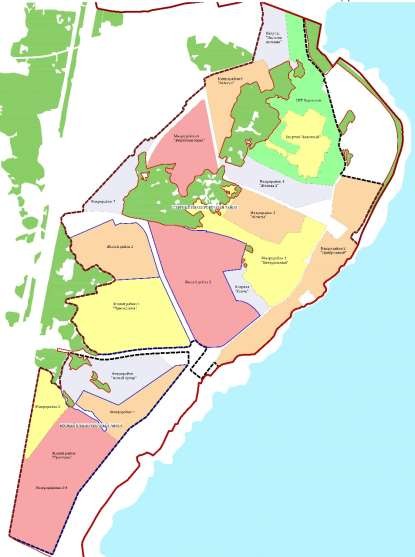 Площади жилой зоны по виду застройкиТаблица 4Примечания:ПР/ЖР/МР/КВ		–	планировочный район/ жилой район/ микрорайон/ квартал; сущ.	–	существующая площадь зоны застройки,сущ. сохр.	–	существующая сохраняемая площадь зоны застройки, убыль	–	убыль площади зоны застройки (вынос, реконструкция), план.	–	планируемая (к освоению) площадь зоны застройки,*	–	суммарное значение существующей сохраняемой и планируемой площади зоны застройки;«–»	–	площадь зоны данного вида застройки отсутствует.НаселениеЧисленность населения п. Западный на расчетный срок (2045 год) составит 80600 человек, в том числе:Таблица 5Примечания:ПР/ЖР/МР/КВ       –      планировочный район/ жилой район/ микрорайон/ квартал;1 – вследствие изменения площади жилой зоны с целью комплексного развития незастроенной территории относительно показателя «Генерального плана Кременкульского сельского поселения, подготовленный применительно поселку Западный Сосновского муниципального района Челябинской области», утвержденного решением Собрания депутатов Сосновского муниципального района № 120 от 19.05.2021.Жилищный фондВ «Стратегии социально-экономического развития Сосновского муниципального района Челябинской области на период до 2020 года», логическим продолжением (раздел 1, часть 2) которой является «Стратегия социально-экономического развития   Челябинской   области   на   период до 2035 года», утвержденная постановлением Законодательного Собрания Челябинской областиот 31.01.2019 №1748, определено активное развитие жилищного строительства на территории Кременкульского сельского поселения, включая п. Западный.Жилищный фонд п. Западный Кременкульского сельского поселения на расчетный срок (2045 год) составит 2630,00 тыс.кв.м общей площади:Таблица 6Примечания:ПР/ЖР/МР/КВ       –      планировочный район/ жилой район/ микрорайон/ квартал;1 – вследствие изменения площади жилой зоны с целью комплексного развития незастроенной территории относительно показателя «Генерального плана Кременкульского сельского поселения, подготовленный применительно поселку Западный Сосновского муниципального района Челябинской области», утвержденного решением Собрания депутатов Сосновского муниципального района № 120 от 19.05.2021.Строительство нового жилья различных видов застройки планируется в жилых районах 1, 2, 3 и микрорайонах 1,2, 4, 5, 6, 7 Северного планировочного района, а также микрорайонах 2, 3-4 жилого района «Просторы» (Южный планировочный район).Социальное обслуживание населенияДля расчета потребности населенных пунктов в объектах социального, культурного и спортивного назначения применены «Местные нормативы градостроительного проектирования Сосновского муниципального раи она Челябинскои области», утвержденные решением Собрания депутатов Сосновского муниципального раи она Челябинскои области от 15.06.2022 № 327:Таблица 7Примечания:– установлено с учетом демографической структуры поселения, принимая расчетный уровень обеспеченности детей дошкольными образовательными организациями в пределах 85%, и сведениям Федеральной службы государственной статистики о распределении населения в Челябинской области по возрастным группам, где доля населения в возрасте	от 2 до 7 лет составляет 7% от населения области;– принято с учетом 100% охвата детей начальным общим и основным общим образованием, и сведений Федеральной службы государственной статистики о распределении населения в Челябинской области по возрастным группам, где доля населения в возрасте от 7 до 17 лет составляет 14% от населения области;– вследствие планируемого размещения дошкольной образовательной организации вместимостью 60 мест с целью комплексного развития незастроенной территории относительно показателя «Генерального плана Кременкульского сельского поселения, подготовленный применительно поселку Западный Сосновского муниципального района Челябинской области», утвержденного решением Собрания депутатов Сосновского муниципального района № 120 от 19.05.2021.Генеральным планом предусматривается   размещение   объектов   местного   значения для обслуживания населения в функциональных зонах, площадь которых позволяет обеспечить нормативные размеры земельных участков данных объектов согласно указанных местных нормативов градостроительного проектирования, включая детские школьные и дошкольные учреждения, площадь которых необходимо уточнить на последующих стадиях проектирования при разработке документации по планировке территории.При размещении таких объектов различного функционального назначения принимались во внимание нормативные радиусы облуживания, целесообразность их количества с учетом последующей эксплуатации, а также наличие сводных от застройки и прав на земельные участки требуемой площади.Производственные территорииДействующие производственные объекты на территории п. Западный отсутствуют. Ранее объектами, связанными с производственной деятельностью, были ФГУП «Радиочастотный центр Уральского федерального округа» и Южно-Уральский научно-исследовательский институт садоводства и картофелеводства (ЮУНИИПОК), в настоящее время являются недействующими.Транспортное обеспечениеВ целях развития транспортной инфраструктуры в части внешнего транспорта поселка Генеральным планом предлагаются следующие мероприятия:автомобильный транспорт: «Генеральным планом Кременкульского сельского поселения, подготовленный применительно к п. Западный Сосновского муниципального района Челябинской области» предусмотрено и настоящим проектом учтены строительство автомобильных дорог, связывающих поселок с автодорогами «Шершни–Северный–Обход города Челябинска, с подъездом к поселку Садовый» (74 ОП РЗ 75К-422) и «Красное поле–Полетаево»;объекты железнодорожного и воздушного транспорта, обслуживающие поселок – соответственно железнодорожная станция «Челябинск Главный» и аэропорты Баландино (г. Екатеринбург) и Кольцово (г. Челябинск), сохраняют свое значение;водный вид транспорта отсутствует.Для развития внутреннего автомобильного транспорта планируется строительство главных улиц в западном направлении для транспортной связи с проектируемой автомобильной дорогой «Красное поле–Полетаево», а также меридиональном направлении – в створе автодороги«Шершни города Челябинска–поселок Западный» (74 ОП РЗ 75К-417).Протяженность автомобильной дороги регионального и межмуниципального значения IV категории «Шершни города Челябинска – поселок Западный» (74 ОП РЗ 75К-417)		по территории Кременкульского сельского поселения (применительно к п. Западный) составляет 3,70 км. На основании статьи 26 Федерального закона от 08.11.2007 № 257-ФЗ	«Об автомобильных дорогах и о дорожной деятельности в Российской Федерации и о внесении изменений в отдельные законодательные акты Российской Федерации» придорожная полоса в границах населенного пункта не установлена.Предусмотрена дифференциация улично-дорожной сети по категориям с учетом функционального назначения и интенсивности транспортного движения – улично-дорожная сеть разделена на следующие категории: главная улица и улица в жилой застройке.Общественный пассажирский транспорт межмуниципального значения состоит из трех автобусных маршрутов: № 121с «Областная больница – Сад «Заречный-3, № 158 «Белый Хутор – Вавиловец», № 136 «Белый Хутор - Белый Хутор» (кольцевой маршрут). Данные направления обеспечивают доставку жителей поселка к объектам областного значения. В «точках притяжения», включая общественные центры, объекты социального и коммунально-бытового обслуживания населения, Генеральным планом на главных улицах размещаются девять остановочных пунктов.Хранение автомобилей жителями индивидуальных   жилых   домов   предусматривается на приусадебных земельных   участках,   для   населения   многоквартирной   застройки   –   25% от расчетного числа автомобилей для временного хранения на придомовой территории и 90% от расчетного числа автомобилей для постоянного хранения на территории коммунально- складских зон. Расчет количества транспортных средств и их размещение для временного хранения, а также грузовых и ведомственных автомобилей производится на последующих этапах планирования.Инженерная инфраструктураВодоснабжениеВ настоящее время для водоснабжения населенного пункта используется централизованная система водоснабжения (жилые районы «Просторы» и «Привилегия», микрорайоны «Залесье», «Женева», «Белый Хутор», «Вишневая горка») и подземные источники воды (индивидуальная жилая застройка).Источником водоснабжения является Шершневское водохранилище. Централизованный забор воды происходит на существующих водопроводных очистных сооружениях(производительность 5 тыс.куб.м/сут.), расположенных южнее п. Западный, которые предусмотрены для водоснабжения всего Кременкульского сельского поселения, по территории поселка трассируется разводящий водовод. В связи с высоким содержанием радионуклидов природного происхождение планируется всю застройку поселка, включая индивидуальное жилье, подключить к централизованной системе обеспечения водой.Различают следующие основные виды (категории) потребления воды: на хозяйственно- питьевые нужды населения, производственные нужды промышленных предприятий, поливку зеленых насаждений и мойку территорий населенных пунктов (улиц, площадей), тушение пожаров.В районах нового строительства предусматривается застройка зданиями с полным инженерным обеспечением.Нормы   хозяйственно-питьевого    водопотребления    приняты    с    учетом    требований СП 31.13330.2012 «Водоснабжение. Наружные сети и сооружения» в зависимости от степени благоустройства, этажности застройки. Принято, что население, проживающее в населенных пунктах поселения, будет пользоваться централизованным водопроводом со среднесуточными нормами водопотребления 280 л/сут. на 1 жителя (за год) в многоквартирных жилых домах мало-, средне- и многоэтажной застройки, для индивидуальной жилой застройки данный показатель равен 230 л/сут. Базовые нормы водопотребления включают в себя расходы воды на хозяйственно-питьевые и бытовые нужды в общественных зданиях.Согласно расчету, приведенному в таблице 8, расчетный расход воды на хозяйственно- питьевые нужды населения п. Западный (на 2045 год) составит 29000 куб.м/сут., в том числе:Таблица 8Примечания:*	– с учетом коэффициента суточной неравномерности водопотребления 1,3, учитывающего уклад жизни населения, режим работы предприятий, степень благоустройства зданий, изменения водопотребления по сезонам года и дням недели (п.5.2. СП 31.13330.2012 «Водоснабжение. Наружные сети и сооружения»);ПР/ЖР/МР/КВ        –      планировочный район/ жилой район/ микрорайон/ квартал;МКД/ИЖС	–     многоквартирные жилые дома / индивидуальное жилищное строительство.Количество воды на нужды промышленности поселения рассчитано как 5800 куб.м/сут. на основании п.5 примечания к табл.1 СП 31.13330.2012 «Водоснабжение. Наружные сети и сооружения», что составит 20 % суммарного расхода на хозяйственно-питьевые нужды.На основании п.1 примечания к табл.3 указанного свода правил определяем удельное среднесуточное за поливочный сезон потребление воды на поливку посадок на приусадебных участках плодовых деревьев и овощных культур, в том числе зеленых насаждений общего пользования, в расчете на одного жителя многоквартирной и индивидуальной жилой застройки 50 л/сут. и 90 л/сут. соответственно. Количество поливок принято один раз в сутки. Расход воды на полив составит 5500 куб.м/сут.:Таблица 9Примечания:*	– с учетом коэффициента суточной неравномерности водопотребления 1,3, учитывающего уклад жизни населения, режим работы предприятий, степень благоустройства зданий, изменения водопотребления по сезонам года и дням недели (п.5.2. СП 31.13330.2012 «Водоснабжение. Наружные сети и сооружения»);ПР/ЖР/МР/КВ       –      планировочный район/ жилой район/ микрорайон/ квартал;МКД/ИЖС	–     многоквартирные жилые дома / индивидуальное жилищное строительство.Суммарное водопотребление п. Западный определяется как 40300 куб.м/сут., включая 29000 куб.м/сут. на хозяйственно-питьевые нужды, 5800 куб.м/сут. на нужды промышленности и 5500 куб.м/сут. на поливку зеленых насаждений и мойку территорий населенных пунктов (улиц, площадей).Проектом предусматривается размещение четырех насосных станций и трех накопительных резервуаров.Расход    воды     на     пожаротушение     установлен     в     соответствии     с     таблицей     1 СП 8.13130.2009 «Системы противопожарной защиты. Источники наружного противопожарного водоснабжения. Требования пожарной безопасности» при застройке зданиями высотой 3 этажа и выше независимо от степени их огнестойкости 70 л/с (для 2 расчетных количеств одновременных пожаров), что   равно   6048000   л/сут.   или   6048   куб.м/сут.   Пожаротушение   предполагается из централизованной системы водоснабжения, а также забора воды из поверхностного источника– Шершневского водохранилища.ВодоотведениеНа сегодняшний   день   водоотведение   от   застройки   в   п.   Западный   осуществляется в систему централизованного канализования с последующей очисткой на существующих канализационных очистных сооружениях, расположенных в урочище «Сорочий лог» (севернее п. Кременкуль).Принимая во внимание, что планируемая территория расположена в зоне санитарной охраны    источника    питьевого    водоснабжения    Шершневского     водохранилища,     решение по водоотведению от всех объектов капитального строительства различного функционального назначения сохраняется – централизованно с выпуском сточных вод на указанных канализационных очистных сооружениях согласно «Схеме территориального планирования (корректировка) Сосновского муниципального района Челябинской области».Объем сточных вод, отводимых с территории п. Западный, составит 34800 куб.м/сут., включая отвод 29000 куб.м/сут. на хозяйственно-питьевые нужды и 5800 куб.м/сут. на нужды промышленности.ЭлектроснабжениеЭлектроснабжение п. Западный осуществляется от подстанций «Шершневская» и «Бутаки», планируемую застройку предлагается запитать от новой подстанции 220/10 кВ мощностью, расположенной в северо-западной части населенного пункта,.Согласно главе 2.3. и таблице 2.1.5." РД 34.20.185-94 «Нормативы для определения расчетных электрических нагрузок зданий (квартир), коттеджей, микрорайонов (кварталов) застройки и элементов городской распределительной сети» (далее – РД 34.20.185-94), принимая, что электрическим плитами будут оборудованы многоквартирные дома (мало-, средне- и многоэтажной застройки), а жилые дома индивидуальной застройки – плитами на природном газе, укрупненная расчетная электрическая нагрузка селитебных территорий, приведенная	к шинам 0,4 кВ ТП, составит на расчетный срок (2045 год) 68330 кВт, в том числе:Таблица 10Примечания:ПР/ЖР/МР/КВ	–	планировочный район/ жилой район/ микрорайон/ квартал;МКД/ИЖС	–	многоквартирные жилые дома / индивидуальное жилищное строительство. КВ 1/КВ 2/КВ 3	–	кварталы «Настина деревня», «Заречный» и «Холмс» соответственно;ЖР 4/МР 8	–	жилой район «Просторы» и микрорайон «Белый Хутор»; ИЖС	–	индивидуальное жилищное строительство;МЖЗ/СЖЗ/МнЖЗ      –      зона застройки малоэтажными (до 4 этажей), среднеэтажными (от 5 до 8 этажей) и многоэтажными	(от 9 этажей и более) жилыми домами соответственно;*	– в укрупненных нагрузках общественных зданий микрорайонного значения учтены предприятия торговли и общественного питания, детские ясли-сады, школы, аптеки, раздаточные пункты молочных кухонь, приемные и ремонтные пункты, жилищно-эксплуатационные конторы (управления) и другие учреждения согласно СП 42.13330.2011 «Градостроительство. Планировка и застройка городских и сельских поселений», а также объекты транспортного обслуживания (гаражи и открытые площадки для хранения автомашин).Электрические нагрузки общественных зданий внемикрорайонного значения, планируемые к размещению в общественно-деловых зонах сельского поселения, и, как следствие, не учтенные в таблице 10, определяются дополнительно   согласно   пунктам   2.2.1." и 2.2.2." РД 34.20.185-94:Таблица 11Примечания:ЖР/МР	–	жилой район/микрорайон;*	–	принято по аналогии;**	–	без учета пожарного депо.Итак, укрупненная расчетная электрическая нагрузка п. Западный в целом равна 75,40 МВт (без учета пожарного депо), для которых она определяется в соответствии с нормами технического регулирования на последующих стадиях проектирования. Данное значение также не учитывает электрическую нагрузку коммунально-складских предприятий, которая устанавливается технологическим процессом и нуждами их объектов административно- хозяйственного свойства.Для определения мощности и количества трансформаторных подстанций (далее – ТП) определим электрическую нагрузку по каждому планировочным району и единицам	(по результатам расчетов таблиц 10 и 11):Таблица 12Примечания:ПР/ЖР/МР/КВ	–	планировочный район/ жилой район/ микрорайон/ квартал;МКД/ИЖС	–	многоквартирные жилые дома / индивидуальное жилищное строительство. КВ 1/КВ 2/КВ 3	–	кварталы «Настина деревня», «Заречный» и «Холмс» соответственно;ЖР 4/МР 8	–	жилой район «Просторы» и микрорайон «Белый Хутор»; РП	–	распределительный пункт;*	– в укрупненных нагрузках общественных зданий микрорайонного значения учтены предприятия торговли и общественного питания, детские ясли-сады, школы, аптеки, раздаточные пункты молочных кухонь, приемные и ремонтные пункты, жилищно-эксплуатационные конторы (управления) и другие учреждения согласно СП 42.13330.2016 «Градостроительство. Планировка и застройка городских и сельских поселений», а также объекты транспортного обслуживания (гаражи и открытые площадки для хранения автомашин);**	–	без учета пожарного депо;***	–	потребность определена, принимая во внимание, что кВА – полная мощность оборудования и кВт – активная мощность оборудования, поэтому 1 кВА=0,8 кВт и 1 кВт=1,25 кВА, где 0,8 – средний показатель коэффициента мощности;****	–	суммарная фактическая электрическая нагрузка ТП (не является фактическим количественным показателем ТП);«–»	–	показатель отсутствует.ТеплоснабжениеСистема теплоснабжения поселка предусматривается централизованной	для многоквартирного жилищного фонда (мало-, средне- и многоэтажные жилые дома) и децентрализованной – для индивидуальной жилой застройки – от индивидуальных газовых котлов.Источниками     теплоснабжения      являются      действующие      локальные      котельные в жилом районе 1 «Привилегия», микрорайонах 1 жилого района «Просторы», «Залесье», «Белый Хутор». Топливом для котельных является природный газ.Теплоснабжение коммунально-складских объектов внемикрорайонного значения, расположенных на территории поселка, планируется от собственных локальных котельных.Тепловой поток рассчитан на основании СП 124.13330.2012 «Тепловые сети. Актуализированная редакция СНиП 41-02-2003» (далее – СП 124.13330.2012) в части п.2.4.* СНиП 2.04.07-86* (далее - СНиП 2.04.07-86*) «Тепловые сети», являющегося предыдущей редакцией второго из указанных правил, где отражен порядок данного расчета в укрупненных показателях.Тепловые потоки (Вт) при отсутствии проектов отопления, вентиляции и горячего водоснабжения зданий и сооружений определяются для населенных пунктов следующим образом: максимальный тепловой поток на отопление жилых и общественных зданий Q0 max=q0A(1+k1), максимальный тепловой поток на вентиляцию общественных зданий Qv max=k1k2q0A, максимальный тепловой поток на горячее водоснабжение жилых и общественных зданий Qh max=2,4Qhm=2,4qhm, где q0 - укрупненный удельный показатель максимального теплового потока на отопление ивентиляцию    жилых    зданий,    кВт/кв.м,    определяется    согласно    приложению     В СП 124.13330.2012;A     -     общая площадь жилых зданий, кв.м;k1 - коэффициент,   учитывающий   тепловой   поток   на   отопление   общественных   зданий, при отсутствии данных следует принимать, равным 0,25;k2 - коэффициент, учитывающий тепловой поток на вентиляцию общественных зданий, при отсутствии данных следует принимать, равным: для общественных зданий, построенных до 1985 года - 0,4, после 1985 года - 0,6;qh   -   укрупненный   показатель   среднего   теплового   потока   на   горячее   водоснабжение на 1 человека, Вт, принимаемый по приложению 3 СНиП 2.04.07-86*, в зависимости от средней за отопительный период нормы расхода воды при температуре 55 оС нагорячее водоснабжение в сутки на 1 человека, проживающего в здании с горячим водоснабжением с учетом потребления в общественных зданиях, которая определяется от нормы расхода воды в средние сутки для жилых домов квартирного типа с ваннами длиной от 1500	до 1700 мм, оборудованными душами, согласно приложению 3 СНиП 2.04.01-85* «Внутренний водопровод и канализация зданий»;m   -    число человек.Климатическая     характеристика     Кременкульского     сельского     поселения     принята по СП 131.13330.2012 «Строительная климатология»:-34 оС	-   средняя температура наиболее холодной пятидневки;-6,5 оС	- средняя температура наружного воздуха за отопительный период; 218 дней - продолжительность отопительного периода.Максимальный тепловой поток на отопление жилых и общественных зданий всего поселения в зависимости от типа застройки и года постройки составит 32,440 Гкал/час (37730 кВт) для индивидуальной жилой застройки и 129,450 Гкал/ч (150550 кВт)	для многоквартирной жилой застройки, включая:Таблица 13Примечания:ПР/ЖР/МР/КВ	–	планировочный район/ жилой район/ микрорайон/ квартал;МЖЗ/СЖЗ/МнЖ    –	зона застройки малоэтажными (до 4 этажей), среднеэтажными (от 5 до 8 этажей) и многоэтажными	(от 9 этажей и более) жилыми домами соответственно;КВ 1/КВ 2/КВ 3	–	кварталы «Настина деревня», «Заречный» и «Холмс» соответственно; ЖР 4/МР 8	–	жилой район «Просторы» и микрорайон «Белый Хутор»;«–»	–	показатель отсутствует.Максимальный тепловой поток на вентиляцию общественных зданий всего поселения в зависимости от типа застройки и года постройки составит 3,900 Гкал/час (4530 кВт)	для индивидуальной жилой застройки и 15,540 Гкал/ч (18070 кВт) для многоквартирной жилой застройки, включая:Таблица 14Примечания:ПР/ЖР/МР/КВ	–	планировочный район/ жилой район/ микрорайон/ квартал;МЖЗ/СЖЗ/МнЖ    –	зона застройки малоэтажными (до 4 этажей), среднеэтажными (от 5 до 8 этажей) и многоэтажными	( от 9 этажей и более) жилыми домами соответственно;КВ 1/КВ 2/КВ 3	–	кварталы «Настина деревня», «Заречный» и «Холмс» соответственно; ЖР 4/МР 8	–	жилой район «Просторы» и микрорайон «Белый Хутор»;«–»	–	показатель отсутствует.Максимальный тепловой поток на горячее водоснабжение жилых и общественных зданий (при средней за отопительный период норме расхода воды при температуре 55 оС на горячее водоснабжение в сутки на 1 человека, проживающего в здании с горячим водоснабжением		с учетом потребления в общественных зданиях, равной 105 л) определяет как 3,720 Гкал/час (4330 кВт) для индивидуальной жилой застройки и 60,040 Гкал/ч (69830 кВт)	для многоквартирной жилой застройки, включая:Таблица 15Примечания:ПР/ЖР/МР/КВ	–	планировочный район/ жилой район/ микрорайон/ квартал;МКД/ИЖС	–	многоквартирные жилые дома / индивидуальное жилищное строительство.«–»	–	показатель отсутствует.Результаты расчёта тепловых нагрузок:Таблица 16Примечания:ПР/ЖР/МР/КВ	–	планировочный район/ жилой район/ микрорайон/ квартал;МКД/ИЖС	–	многоквартирные жилые дома / индивидуальное жилищное строительство. ГВС	–	горячее водоснабжение;«–»	–	показатель отсутствует.Общее теплопотребление населённого пункта составит 240,100 Гкал/ч (1553240 Гкал/год). Расчет мощности котельных:Таблица 17Примечания:ПР/ЖР/МР	–	планировочный район/ жилой район/ микрорайон;КВ 1/КВ 2/КВ 3	–	кварталы «Настина деревня», «Заречный» и «Холмс» соответственно; ЖР 4/МР 8	–	жилой район «Просторы» и микрорайон «Белый Хутор»;МКД/ИЖС	–	многоквартирные жилые дома / индивидуальное жилищное строительство. ГВС	–	горячее водоснабжение;«–»	–	показатель отсутствует;–	показатель определен по результатам таблиц 13,14,15;–	показатель определен по результатам таблицы 14;–	показатель определен как Q0 max=q0Ak1 и данным таблицы 13;показатель определен как Qh max=2,4Qhm=2,4qhm, где qh – разница укрупненных показателей среднего теплового потока на горячее водоснабжение на 1 человека, принимаемый по приложению 3 СНиП 2.04.07-86*, при средней за отопительный период нормы расхода воды при температуре 55 оС, равной 105 л, на горячее водоснабжение в сутки на 1 человека, проживающего в здании с горячим водоснабжением с учетом потребления	в общественных зданиях и без такого учета (376 Вт-305 Вт), а также данным таблицы 15;–    с учетом потерь и собственными нуждами;–     котельная реконструируемая.Для обеспечения тепловой энергией перспективных потребителей необходимо построить три и реконструировать четыре котельные установки, а также проложить1,90 км тепловых сетей.ГазоснабжениеИсточником газоснабжения Челябинской области является газопровод «Бухара-Урал».Поселок газифицирован, действующая система газоснабжения поселка осуществляется от ГРС «Совхоза Митрофановский», квартал «Настина деревня» – от системы газоснабжения города Челябинска (ГРС-3).Потребность в природном газе рассчитана в соответствии с СП 42-101-2003	«Общие положения по проектированию и строительству газораспределительных систем		из металлических и полиэтиленовых труб» (далее – СП 42-01-2003).При решении вопросов газоснабжения поселения использование газа предусматривается на: индивидуально-бытовые нужды населения (приготовление пищи и горячей воды); отопление, вентиляцию и горячее водоснабжение жилых и общественных зданий; отопление и нужды производственных и коммунально-бытовых потребителей (определяется технологическим процессом и рассчитывается на основании технических условий в случае реконструкции (модернизации) существующих предприятий и строительстве новых объектов).Укрупненный показатель потребления газа поселка на основании п.3.12 СП 42-101-2003 будет равен 11,400 млн. куб. м/год, в том числе:Таблица 18Примечания:ПР/ЖР/МР	–	планировочный район/ жилой район/ микрорайон;КВ 1/КВ 2/КВ 3	–	кварталы «Настина деревня», «Заречный» и «Холмс» соответственно; ЖР 4/МР 8	–	жилой район «Просторы» и микрорайон «Белый Хутор»;МКД/ИЖС	–	многоквартирные жилые дома / индивидуальное жилищное строительство. ГВС	–	горячее водоснабжение;«–»	–	показатель отсутствует;*	на основании п.3.13 СП 42-101-2003 годовые расходы газа на нужды предприятий торговли, бытового–	обслуживания непроизводственного характера и другое можно принимать в размере до 5% суммарного расхода теплоты на жилые дома.Согласно п.3.18 СП 42-101-2003 максимальный расчетный часовой расход газа	на хозяйственно-бытовые и производственные нужды определяется Qh d=kh maxQy, где kh max – коэффициент часового максимума (коэффициент перехода от годового расхода к максимальному часовому расходу газа) и Qy – годовой расход газа (куб.м/год), и составит по поселку 5350 куб.м/ч, а именно:Таблица 19Примечания:ПР/ЖР/МР	–	планировочный район/ жилой район/ микрорайон;КВ 1/КВ 2/КВ 3	–	кварталы «Настина деревня», «Заречный» и «Холмс» соответственно; ЖР 4/МР 8	–	жилой район «Просторы» и микрорайон «Белый Хутор»;МКД/ИЖС	–	многоквартирные жилые дома / индивидуальное жилищное строительство. ГВС	–	горячее водоснабжение;«–»	–	показатель отсутствует;*	– на основании п.3.13 СП 42-101-2003 годовые расходы газа на нужды предприятий торговли, бытового обслуживания непроизводственного характера и другое можно принимать в размере до 5% суммарного расхода теплоты на жилые дома;**	– принимается дифференцированно по каждой обособленной зоне газоснабжения, снабжаемой от одного источника.Максимальный расчетный часовой расход газа на отопление жилых и общественных, включая   вентиляцию   общественных,   зданий,   при    теплоте    сгорания    природного    газа 8000 ккал/куб.м составит:Таблица 20Примечания:ПР/ЖР/МР	–	планировочный район/ жилой район/ микрорайон;КВ 1/КВ 2/КВ 3	–	кварталы «Настина деревня», «Заречный» и «Холмс» соответственно; ЖР 4/МР 8	–	жилой район «Просторы» и микрорайон «Белый Хутор»;МКД/ИЖС	–	многоквартирные жилые дома / индивидуальное жилищное строительство. ГВС	–	горячее водоснабжение;«–»	–	показатель отсутствует;*	–	для учета тепловых потерь применяется коэффициент, равный 1,2.Всего на нужды газоснабжения поселения потребность в природном газе составит 184,50 млн. куб. м/год, в том числе на хозяйственно-бытовые и производственные нужды 46,90 млн. куб. м/год (5350 куб.м/ч), а также на отопление жилых и общественных, включая вентиляцию общественных, зданий 137,60 млн. куб. м/год (26300 куб.м/ч) при отопительном периоде 218 дней:Таблица 21Примечания:ПР/ЖР/МР	–	планировочный район/ жилой район/ микрорайон;КВ 1/КВ 2/КВ 3	–	кварталы «Настина деревня», «Заречный» и «Холмс» соответственно; ЖР 4/МР 8	–	жилой район «Просторы» и микрорайон «Белый Хутор»;МКД/ИЖС	–	многоквартирные жилые дома / индивидуальное жилищное строительство. ГВС	–	горячее водоснабжение;«–»	–	показатель отсутствует;–	для учета тепловых потерь применяется коэффициент, равный 1,2.Для обеспечения газом поселка размещаются четырнадцать и реконструируется один пункт редуцирования газа, прокладываются 11,40 км газопроводов.ТрубопроводыНа территории п. Западный магистральные трубопроводы согласно «Схеме территориального планирования Российской Федерации в области федерального транспорта (в части трубопроводного транспорта)», «Схеме территориального планирования (корректировка) Сосновского муниципального района Челябинской области» не установлены.Линии связиГенеральным планом предлагается развитие инфраструктуры связи. Развитие отрасли характеризуется высоким уровнем внедрения современных телекоммуникационных технологий, обеспечивающих постоянно возрастающие скорости передачи информации и требуемое качество обслуживания, и сопровождается увеличением объема оказываемых услуг населению. Главная цель развития отрасли связи заключается в наиболее полном удовлетворении потребностей населения в коммуникационных услугах на основе формирования единого информационно- телекоммуникационного пространства, создание которого проводится в рамках выполнения«Стратегии развития информационного общества Российской Федерации», утвержденной Президентом Российской Федерации от 07.02.2008 № Пр-212, где уровень доступности	для населения базовых услуг в сфере информационных и телекоммуникационных технологий должно быть стопроцентным в любом населенном пункте, независимо от его экономического веса, численности населения.По анализу существующего положения предлагается один основной путь развития – организация сетей связи на базе беспроводных технологий LTE (4G) для жителей и развитие мобильной телефонной сети стандарта GSM. Широкополосные беспроводные линии на основе технологии LTE позволят жителям пользоваться высококачественной передачей данных, видеосигналов и организации телефонной связи. Развивая сети сотовой связи стандарта GSMна основе технологии 4G, операторы связи предоставят   абонентам   широкий   спектр   услуг по высокоскоростной передаче данных, видеотелефонии, качественным голосовым услугам.На сегодняшний день зона покрытия вышек связи на базе беспроводных технологий частично обеспечивает обслуживание территории поселка, поэтому возможно разместить такие объекты, не являющиеся объектами местного значения, количество и их местоположение определяется специализированными организациями.В объектах обслуживания населения предлагается организация пунктов оказания услуг связи и коллективного доступа в сеть Интернет.Для обеспечения надежности оповещения населения об угрозе чрезвычайных ситуаций необходимо выполнить следующие мероприятия: в жилой и общественной застройке предусмотреть монтаж сетей пожарной сигнализации и установку групповых источников оповещения о чрезвычайных ситуациях.Система озелененияНа прилегающих территориях расположены такие объекты рекреации как земли лесного фонда Шершневского лесничества согласно «Карте-схеме административного деления территории Челябинской области с указание лесничеств» официального сайта Главного управления лесами Челябинской области, а также восточнее населенного пункта находится Шершневское водохранилище, вдоль которого Генеральным планом предусматриваются рекреационные зоны.Площади зоны рекреационного назначения и зоны лесов поселка составляет 191,71 га, поэтому обеспеченность территории зелеными насаждениями общего пользования составит 23,80 кв.м/чел., что превышает показатель нормативного значения согласно таблицы 9 «Местных нормативов градостроительного проектирования Сосновского муниципального раи она Челябинскои области», утвержденных решением Собрания депутатов Сосновского муниципального раи она Челябинскои области от 15.06.2022 № 327.Зоны специального назначенияПринимая во внимание численность населения поселка и   норму   обеспеченности (240,0 кв. м на 1 тыс. чел.) потребность площади кладбища составит 1,93 га, что обеспечивается существующими кладбищами Кременкульского сельского поселения, включая кладбище, расположенное северо-восточнее д. Осиновка, а также на близлежащем Шершневском кладбище, которое находится на территории Челябинского городского округа.На основании приложения К СП 42.13330.2016 «Градостроительство. Планировка и застройка городских и сельских поселений» твердые коммунальные отходы населенного пункта ориентировочно составят   22560,0   т   тверд.   быт.   отходов/год   (при   удельном   показателе 280 кг/чел. с учетом общественных зданий). Смет с твердых покрытий улиц, площадей и парков будет равен 1590,0 т тверд. быт. отходов/год (5 кг тверд. быт. отходов/кв.м х 795100,0 кв.мх0,4, где 795100,0 кв.м – ориентировочная площадь транспортной инфраструктуры в границах поселка, 0,4 – коэффициент, учитывающий условное процентное отношение твёрдых покрытий (проезжая часть, тротуар, техническая полоса) относительно поперечного профиля улицы). Итого накопление бытовых отходов поселения 24150,0 т тверд. быт. отходов/год.Исходя из «Местных нормативов градостроительного проектирования Кременкульского сельского поселения Сосновского муниципального раи она Челябинскои области» (0,02-0,05 га на 1000 т бытовых отходов/год) требуемая площадь полигона твердых коммунальных отходов составит 1,21 га.В соответствии с территориальной схемой в области обращения с отходами производства и потребления, в том числе с твердыми коммунальными отходами Челябинской области, утвержденной приказом Министерства экологии Челябинской области от 24.12.2018 № 1562 (в редакции приказа от 09.12.2021 № 835), направление потоков отходов с территории Сосновского муниципального района предусмотрено на полигон в районе п. Полетаево.Инженерная подготовка территорииНа территории п. Западный заболоченные участки отсутствуют.Отвод поверхностного стока с территории населенного пункта предлагается осуществлять посредством существующей дождевой канализации закрытого и открытого типов. Устройство закрытой дождевой канализации предусматривается согласно «Проекту планировки территории с проектом межевания территории в границах: Западное шоссе, ул. Трактовая, ул. Университетская Набережная, плотина Шершневского водохранилища, граница города Челябинска в Центральном и Советском района города Челябинска», утвержденному Администрацией города Челябинска в 2016 году.Среднегодовой объем поверхностных сточных вод, образующихся на селитебных территориях и площадках предприятий в период выпадения дождей, таяния снега и мойки дорожных покрытий, определяется согласно п. 7.2.1. СП 32.13330.2012 «Канализация. Наружные сети и сооружения» (далее - СП 32.13330.2012) как Wr = Wд + Wт + Wм, гдеWд	-	среднегодовой объем дождевых вод, стекающих с селитебных территорий и промышленных площадок;Wт	-		среднегодовой	объем	талых	вод,	стекающих	с	селитебных	территорий	и промышленных площадок;Wм	-	общий годовой объем поливомоечных вод, стекающих с площади стока.Слагаемые рассчитываются как Wд = 10*hд *Ψд F, Wт = 10*hт*Ψт*F и Wм = 10*m*k*Ψм*Fм, где F	-	площадь стока коллектора, га;hд	-	слой	осадков	за	теплый	период	года,	определяется	по	СП	131.13330.2012«Строительная климатология» (далее – СП 131.13330.2012), мм; Ψд	-	общий коэффициент стока дождевых вод;hт    -     слой осадков за холодный период года (определяет общее годовое количество талых вод)   или   запас   воды   в   снежном   покрове   к   началу   снеготаяния,   определяется по СП 131.13330.2012, мм;Ψт    -     общий коэффициент стока талых вод;m - удельный расход воды на мойку дорожных покрытий (как правило, принимается 0,2-1,5 л/кв. м на одну мойку);k     -     среднее количество моек в году (для средней полосы России составляет около 150); Ψм - коэффициент стока для поливомоечных вод (принимается равным 0,5);Fм    -     площадь твердых покрытий, подвергающихся мойке, га.Итак, среднегодовой объем поверхностных сточных вод со всех бассейнов водостока составит 3193,30 тыс. куб.м (8750,0 куб.м/сут.) и производительность локальных очистных сооружений поверхностного стока будет равна:Таблица 22Примечание:–     отвод     осуществляется     на     проектируемые     очистные     сооружения     в     районе     транспортной     развязки     по ул. Университетская набережная города Челябинска или урочище «Сорочий лог» (определяется на последующей стадии проектирования);– с селитебных территорий (многоэтажная застройка), а также территории общественно-делового, коммунально- складского назначения, инженерной и транспортной инфраструктуры, специального назначения;– рассчитывается как площадь транспортной инфраструктуры в границах населённого пункта с учетом коэффициента, равного 0,4, учитывающего условное процентное отношение твёрдых покрытий (проезжая часть, тротуар, техническая полоса) относительно поперечного профиля улицы (см. п. 3.5.8. настоящих материалов);–     рассчитывается как Wд + Wт = (10 х 435 мм х 0,7 х F) + (10 х 104 мм х 0,5 х F);–     рассчитывается как Wм = 10 х 1,5 л/кв.м х 150 х 0,5 х F;«–»       –      показатель отсутствует.Основные технико-экономические показатели «Генерального плана (внесение изменений) Кременкульского сельского поселения, подготовленногоприменительно к п. Западный Сосновского муниципального района Челябинской области»Таблица 23Примечания:–	объект регионального значения приведен на основании п. 5 настоящих материалов;–	согласно сведениям государственного кадастрового учета;– согласно «Генеральному плану, подготовленному применительно к пос. Западный Кременкульского сельского поселения Сосновского муниципального района Челябинской области», утвержденному решением Собрания депутатов Кременкульского сельского поселения от 19.05.2021 № 120;– согласно документам территориального планирования субъекта российской Федерации объекты регионального значения не планируются к размещению;–      сведения отсутствуют и/или приведены ориентировочно;«–»	– показатель отсутствует; ГВС	– горячее водоснабжение.Оценка возможного влияния планируемых для размещения объектов местного значения поселения на комплексное развитие территорийРеализация Генерального плана населенного пункта осуществляется путем выполнения мероприятий, которые за счет средств местного бюджета необходимо предусмотреть программами, утвержденными Администрацией Кременкульского сельского поселения, с целью комплексного развития территории путем размещения объектов местного значения, перечень которых приведен в Положении Генерального плана, с отражением сведений о видах, назначении и наименовании, их основных характеристиках и местоположении, а также характеристиках зон с особыми условиями использования территорий в случае, если установление таких зон требуется в связи с размещением данных объектов.Кроме того, необходимо разработать инвестиционные программы субъектов естественных монополий, включая организации коммунального комплекса.В границах функциональной зоны застройки малоэтажными жилыми домами (до 4 этажей, включая мансардный) 76 жилого района 1 «Привилегия» Северного планировочного района предусматривается осуществление деятельности по комплексному развитию территории.Утвержденные документами территориального планирования Российской Федерации, документами территориального планирования субъекта Российской Федерации сведенияо видах, назначении и наименованиях планируемых для размещения на территориях поселения объектов федерального значения, объектов регионального значения,их основные характеристики, местоположение, характеристики зон с особыми условиями использования территорий в случае, если установление таких зон требуется в связис размещением данных объектов, реквизиты указанных документов территориального планирования, а также обоснование выбранного варианта размещения данных объектов на основе анализа использования этих территорий, возможных направлений их развития и прогнозируемых ограничений их использованияОбъекты федерального значения согласно утвержденным документам территориального планирования Российской Федерации на территории п. Западный	не установлены.Согласно «Схеме территориального планирования (внесение изменений) Челябинской области», утвержденной постановлением Правительства Челябинской области от 30.04.2021№ 172-п, установлены следующие планируемые для размещения на территории поселения, входящего в состав субъекта Российской Федерации (Челябинской области), объекты регионального значения:Таблица 24Примечание:–	в редакции документе территориального планирования;**	–	в документе территориального планирования сведения отсутствуют.Согласно «Схеме территориального планирования (внесение изменений) части территории Челябинской области, применительно к главному планировочному узлу города Челябинска (территория Челябинской агломерации)», утвержденной постановлением Правительства Челябинской области от 30.04.2021 № 173-п, установлены следующие планируемые для размещения на территории поселения, входящего в состав субъекта Российской Федерации (Челябинской области), объекты регионального значения:Таблица 25Примечание:–	в редакции документе территориального планирования;**	–	в документе территориального планирования сведения отсутствуют.Утвержденные документом территориального планирования муниципального района сведения о видах, назначении и наименованиях планируемых для размещенияна территории поселения, входящего в состав муниципального района, объектов местного значения муниципального района, их основные характеристики, местоположение,характеристики зон с особыми условиями использования территорий в случае,если установление таких зон требуется в связи с размещением данных объектов, реквизиты указанного документа территориального планирования, а также обоснование выбранного варианта размещения данных объектов на основе анализа использования этих территорий, возможных направлений их развития и прогнозируемых ограничений их использованияСогласно «Корректировке схемы территориального планирования Сосновского муниципального района Челябинской области», утвержденной решением Собрания депутатов Сосновского муниципального района от   19.09.2018   №   467,   планируемых   для   размещения на территории поселка, входящего в состав муниципального района, объектов местного значения муниципального района, установлены следующие объекты:Таблица 26Примечание:–	в редакции документе территориального планирования;**	–	в документе территориального планирования сведения отсутствуют.Перечень и характеристика основных факторов риска возникновения чрезвычайных ситуаций (далее – ЧС) природного и техногенного характераПеречень и характеристика основных факторов риска возникновения чрезвычайных ситуаций природного характера:Таблица 27Примечание:- в соответствии с «Правилами пожарной безопасности в лесах», утвержденными постановлением Правительства Российской Федерации от 07.10.2020 № 1614, меры пожарной безопасности в лесах включают в себя: предупреждение лесных пожаров (противопожарное обустройство лесов и обеспечение средствами предупреждения и тушения лесных пожаров), мониторинг пожарной опасности в лесах и лесных пожаров, разработку и утверждение планов тушения лесных пожаров, устройство противопожарных резервуаров, минерализованных полос, организацию противопожарной пропаганды и другое.Процесс затопления при паводках наблюдается на пониженных территориях, в основном, прилегающих    к    Шершневскому    водохранилищу    Основным    видом    защиты    территории от затопления в пределах населенного пункта является: подсыпка территории, включающая земляные работы и берегоукрепление, устройство дамб обвалования, озеленение древесно- кустарниковыми посадками.Поселок Западный расположен в зоне 3-4-балльнои интенсивности сейсмических воздействий (Шкала сейсмической интенсивности МSК-64) в зависимости от грунтовых и гидрогеологических условии . При строительстве многоэтажных объектов необходимо предусматривать осуществление антисеи смических мероприятии в соответствии	с СП14.13330.2018 «Строительство в сейсмических районах».Перечень и характеристика основных факторов риска возникновения чрезвычайных ситуаций техногенного характераНа территории п. Западный возможны чрезвычайные ситуации техногенного характера, связанные с авариями на потенциально опасных объектах: электроэнергетических системах, коммунальных системах жизнеобеспечения, пожаро-взрывоопасных объектах, автомобильном транспорте. Риски на химически опасных и радиационно-опасных объектах, железнодорожном транспорте не прогнозируется в связи с отсутствием данных объектов на территории поселения.К числу пожаро-взрывоопасных объектов относятся объекты, использующие и хранящие горючие и взрывоопасные вещества. Аварии на таких объектах сопровождаются выбросом в атмосферу, на грунт и в водоемы пожароопасных и токсических продуктов. Вторичными негативными факторами аварий являются пожар, взрыв. Инициирующими событиями могут послужить: нарушение правил эксплуатации и регламента ремонтных работ, механические повреждения, коррозия, усталость металла, удар молнии и другое.Аварии на электроэнергетических системах могут привести к перерывам электроснабжения потребителей, выходу из строя установок, обеспечивающих жизнедеятельность, создать пожароопасную ситуацию. Опасными стихийными   бедствиями для объектов энергетики являются сильный порывистый ветер, гололед, продолжительные ливневые дожди. При снегопадах, сильных ветрах, обледенения и несанкционированных действий организаций и физических лиц могут произойти тяжелые аварии из-за выхода из строя трансформаторных и понизительных подстанций.Объектами коммунальных систем являются: котельные, тепловые, водопроводные и канализационные сети, водопроводные и канализационные очистные сооружения, понизительные   подстанции.    Аварии    на    данных    системах    жизнеобеспечения    возможны по причине: износа основного и вспомогательного оборудования, ветхости сетей, халатности персонала, обслуживающего коммунальные системы жизнеобеспечения, низкое качество ремонтных работ. Выход из строя коммунальных систем может привести к сбою в системе водоснабжения и теплоснабжения, что значительно ухудшает условия жизнедеятельности особенно в зимний период.Основными причинами возникновения аварий на автомобильных дорогах являются: нарушение правил дорожного движения, превышение скорости, неисправность транспортных средств, неудовлетворительное техническое состояние автомобильных дорог. К серьезным дорожно-транспортным происшествиям могут привести невыполнение правил перевозки опасных грузов и несоблюдение при этом необходимых требований безопасности. Данные аварии часто сопровождаются разливом на грунт и в водоемы опасных веществ (химических, пожароопасных).Чрезвычайные ситуации, связанные с возникновением пожаров, чаще всего возникают на объектах социально-бытового назначения, причинами которых, в основном, являются нарушения правил пожарной безопасности, правил эксплуатации электрооборудования и неосторожное обращение с огнем. В соответствии с Федеральным законом от 22.07.2008 №123-ФЗ«Технический регламент о требованиях пожарной безопасности» к опасным факторам пожара, воздействующим на людей и имущество, относятся: пламя и искры, тепловой поток, повышенная температура окружающей среды, повышенная концентрация токсичных продуктов горения и термического разложения, пониженная концентрация кислорода, снижение видимости в дыму. К сопутствующим проявлениям опасных факторов пожара относятся: осколки, части разрушившихся зданий, сооружений, строений, транспортных средств, технологических установок, оборудования, агрегатов, изделий и иного имущества, радиоактивные и токсичныевещества и материалы, попавшие в окружающую среду из разрушенных технологических установок, оборудования, агрегатов, изделий и иного имущества, вынос высокого напряжения на токопроводящие части технологических установок, оборудования, агрегатов, изделий и иного имущества, опасные факторы взрыва, происшедшего вследствие пожара, воздействие огнетушащих веществ. В соответствии   с   указанным   законом   защита   людей   и   имущества от воздействия опасных факторов пожара и (или) ограничение последствий их воздействия обеспечиваются одним или несколькими из следующих способов: применение объемно- планировочных решений и средств, обеспечивающих ограничение распространения пожара за пределы очага, устройство эвакуационных путей, удовлетворяющих требованиям безопасной эвакуации людей при пожаре, устройство систем обнаружения пожара (установок и систем пожарной сигнализации), оповещения и управления эвакуацией людей при пожаре, применение систем коллективной защиты (в том числе противодымной) и средств индивидуальной защиты людей от воздействия опасных факторов пожара, применение основных строительных конструкций с пределами огнестойкости и классами пожарной опасности. устройство на технологическом оборудовании систем противовзрывной защиты, применение первичных средств пожаротушения, организация деятельности подразделений пожарной охраны.Для обеспечения надежности оповещения населения об угрозе чрезвычайных ситуаций необходимо выполнить следующие мероприятия: в жилой и общественной застройке предусмотреть монтаж сетей пожарной сигнализации и установку групповых источников оповещения о чрезвычайных ситуациях.Сведения об утвержденных предметах охраны и границах территорий исторических поселений федерального значения и исторических поселений регионального значе нияСогласно информации официального сайта Государственного комитета охраны объектов культурного наследия Челябинской области, а также приложениям «Перечень объектов культурного наследия федерального значения, включенных в единый государственный реестр объектов культурного наследия (памятников истории и культуры) народов Российской Федерации, расположенных на территории Сосновского муниципального района» и «Перечень выявленных объектов культурного наследия, включенных в список выявленных объектов культурного наследия Челябинской области, представляющих историческую, художественную или иную культурную ценность, расположенных на территории Сосновского муниципального района» к «Схеме территориального планирования части территории Челябинской области применительно к главному планировочному узлу города Челябинска (территория Челябинской агломерации)» предметы охраны, включая объекты культурного наследия, а также границы территорий особо охраняемым природных объектов, исторических поселений федерального и регионального значений на территории п. Западный отсутствуют.Перечень земельных участков, которые включаются в границы населенных пунктов, входящих в состав поселения, или исключаются из их границ, с указанием категорий земель, к которым планируется отнести эти земельные участки, и целей их планируемого использованияПеречень земельных участков, которые включаются в границы населенного пункта, входящего в состав поселения, с указанием категорий земель, к которым планируется отнести эти земельные участки, и целей их планируемого использования приведен в таблице 28.Таблица 28Примечание:-	земельные участки категории земли сельскохозяйственного назначения (в период разработки Генерального плана);**	-	земельные участки, которые включаются в границы населенных пунктов частично;:000	- земельные участки, выделенные курсивом, отнесены к нескольким целям планируемого развития ввиду необходимости их последующего деления по границам функциональных зон согласно соответствующим указанным целям.Перечень земельных участков, которые включаются в границы населенного пункта, входящего в состав поселения, с указанием категорий земель, к которым планируется отнести эти земельные участки, и целей их планируемого использования относительно «Генерального плана Кременкульского сельского поселения, подготовленного применительно к п. Западный Сосновского муниципального района Челябинской области», утвержденного решением Собрания депутатов Сосновского муниципального района от 19.05.2021 № 120, не приводится ввиду отсутствия таких земельных участков.Перечень земельных участков, которые исключаются из их границы населенных пунктов, входящих в состав поселения, в том числе относительно «Генерального плана Кременкульского сельского поселения, подготовленного применительно к п. Западный Сосновского муниципального района Челябинской области», утвержденного решением Собрания депутатов Сосновского муниципального района от 19.05.2021 № 120, с указанием категорий земель, к которым планируется отнести эти земельные участки, и целей их планируемого использования приведен в таблице 29.Таблица 29Примечание:-	земельные участки категории земли сельскохозяйственного назначения (в период разработки Генерального плана);**	-	земельные участки, которые исключаются из границы населенного пункта частично.С целью приведения границ населенных пунктов в соответствие с требованиями части 19 статьи 24 Градостроительного кодекса Российской Федерации и статьи 83 Земельного кодекса Российской Федерации на «Карте границ населенных пунктов. Карте функциональных зон» приведена «Схема границ населенных пунктов (перспектива)» (приложение 10.11), где все земельные участки из земель лесного фонда, границы которых являются смежными	с земельными участками, расположенными в границах населенного пункта, включены в границу населенного пункта п. Западный.Территориальные технико-экономические показатели на основании «Схемы границ населенных пунктов (перспектива)»:Таблица 30Примечания:–    согласно сведениям государственного кадастрового учета;– согласно «Генеральному плану, подготовленному применительно к пос. Западный Кременкульского сельского поселения Сосновского муниципального района Челябинской области», утвержденному решением Собрания депутатов Кременкульского сельского поселения от 19.05.2021 № 120.ПриложенияПриложение 10.1. Постановление администрации Сосновского муниципального районаЧелябинской области от 31.05.2022 № 929О подготовке проекта внесения изменений в генеральный план Кременкульского сельского поселения, подготовленный применительно к пос. Западный Сосновского муниципального района Челябинской области, утвержденный решением Собрания депутатов Сосновского муниципального района № 120 от 19.05.2021 годаВ   соответствии   Федеральным   законом   Российской   Федерации   от   29.12.2004   №   190-ФЗ«Градостроительный кодекс Российской Федерации», Федеральным законом от 06.10.2003 № 131-ФЗ «Об общих принципах организации местного самоуправления в Российской Федерации», договором комплексного развития незастроенной территории № А1386-15/2022/2 от 04.03.2022, статьей 23 Градостроительного Кодекса Российской Федерации, пп.3 ст. 7 Федерального закона от 14.03.2022 № 58- ФЗ «О внесении изменений в отдельные законодательные акты Российской Федерации», постановлением администрации Сосновского муниципального района № 2479 от 23.04.2014 «Об утверждении состава комиссии по подготовке проектов Правил землепользования и застройки Сосновского муниципального района», постановление администрации Сосновского муниципального района № 521 от 17.04.2020 «О внесении изменений в постановление администрации Сосновского муниципального района от 23.04.2014№ 2479», принимая во внимание заявление ООО «Специализированный застройщик «АПРИ Флай Партнерс»» (вх. № 3571 от 20.05.2022), администрация Сосновского муниципального района ПОСТАНОВЛЯЕТ:Управлению архитектуры и строительства администрации Сосновского муниципального района организовать работу по подготовке проекта внесения изменений в Генеральный план Кременкульского сельского поселения, подготовленный применительно к пос. Западный Сосновского муниципального района Челябинской области, утвержденный решением Собрания депутатов Сосновского муниципального района № 120 от 19.05.2021 года.Определить срок для разработки проекта не более 30 дней с даты опубликования настоящего постановления.Финансирование работ по разработке проекта осуществить за счет средств ООО«Специализированный застройщик «АПРИ Флай Партнерс».Поручить Управлению архитектуры и строительства осуществить подготовку технического заданияОсуществить проверку за подготовкой материалов проекта на соответствие требований действующего законодательства и технического задания на его подготовкуПредложения заинтересованных лиц по внесению изменений в генеральный план направлять в комиссию по подготовке проектов Правил землепользования и застройки Сосновского муниципального района по адресу:в письменной форме по адресу: 456510, Челябинская область, Сосновский район, с. Долгодеревенское, ул. 50 лет ВЛКСМ, 21а;посредством электронной почты на электронный адрес: kom_pziz@chelsosna.ru.Управлению муниципальной службы (О.В. Осипова) опубликовать в порядке, установленном для официального опубликования муниципальных правовых актов, и разместить настоящее постановление на официальном сайте администрации Сосновского муниципального района в сети «Интернет».Контроль исполнения настоящего постановления возложить на исполняющего обязанности первого заместителя Главы района.Глава Сосновскогомуниципального района	Е.Г. ВагановПриложение 10.2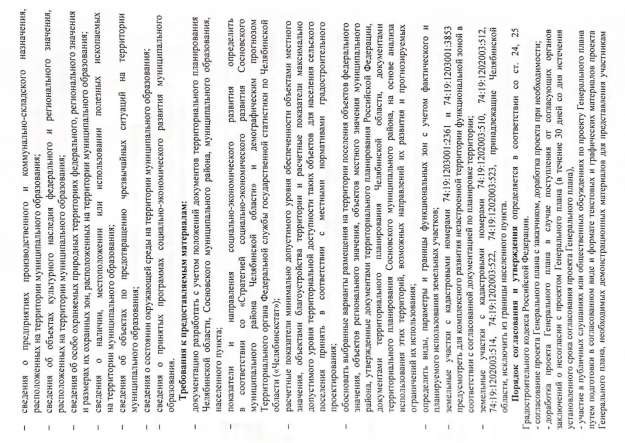 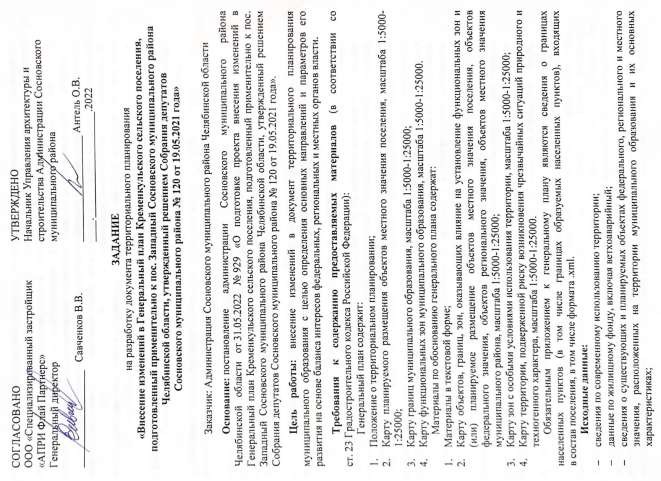 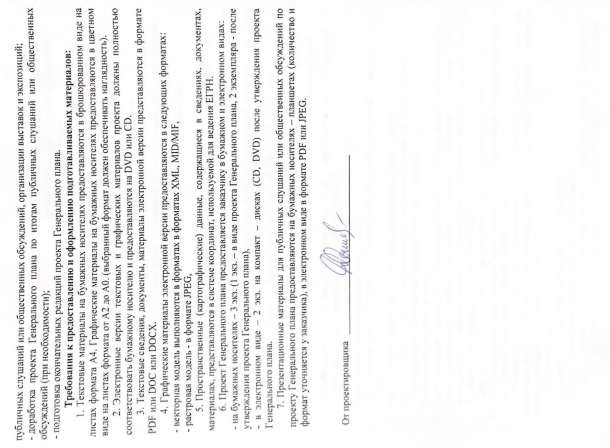 Приложение 10.3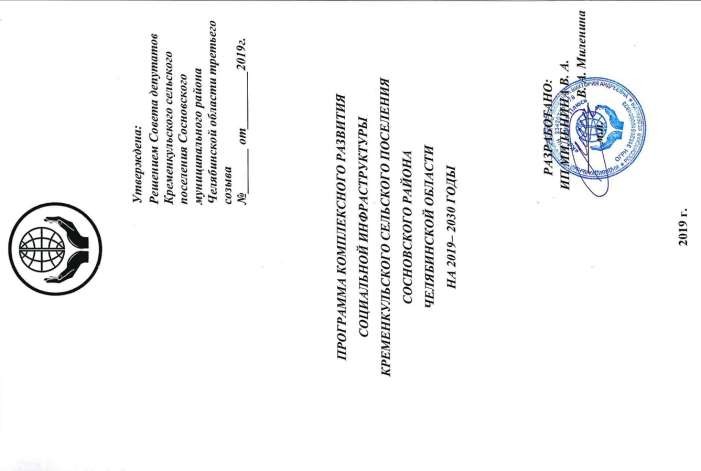 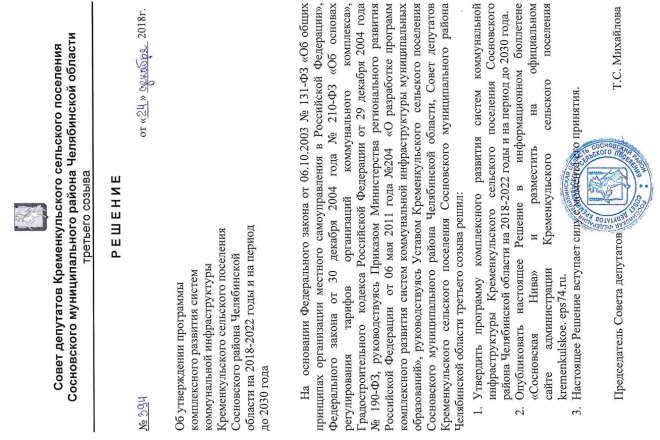 Приложение 10.5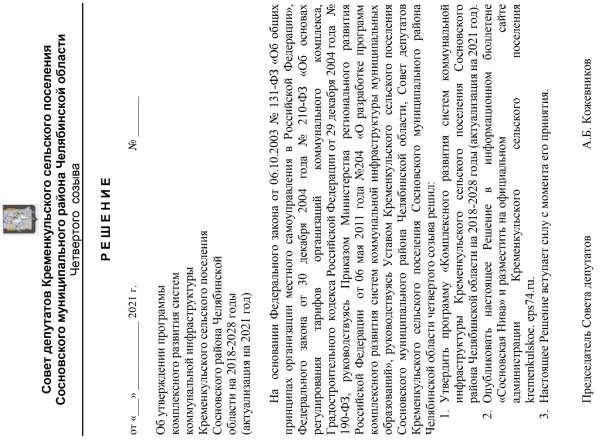 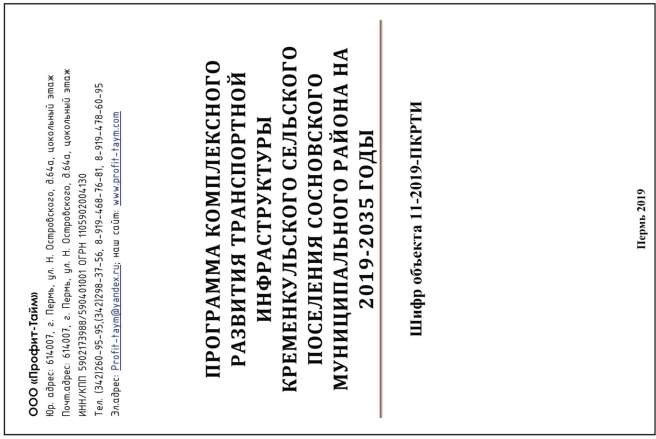 Приложение 10.7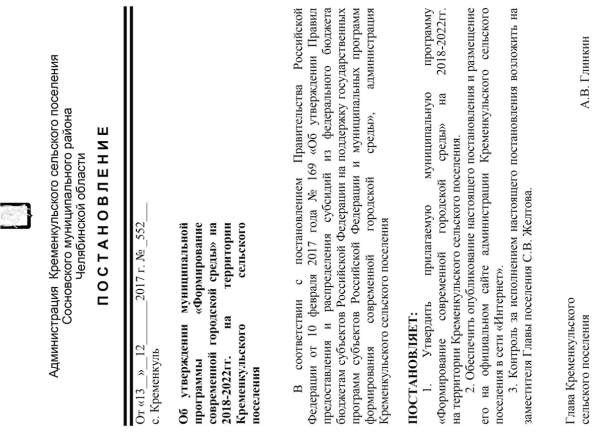 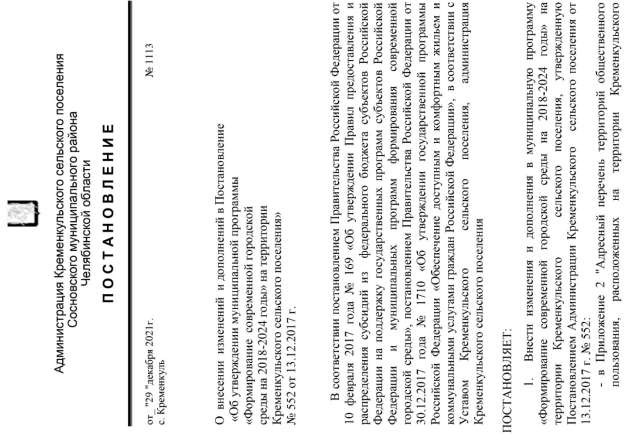 Приложение 10.9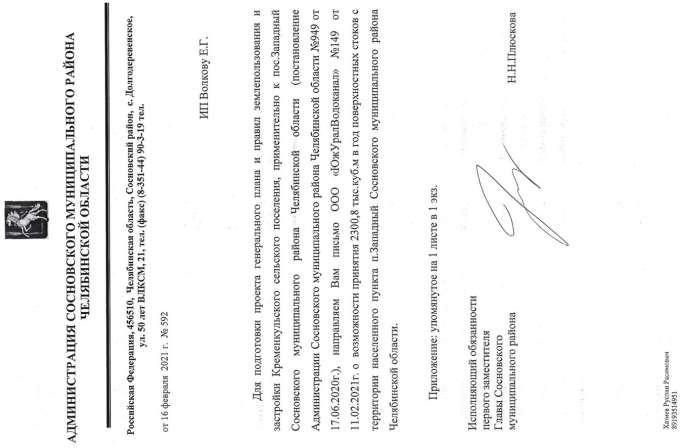 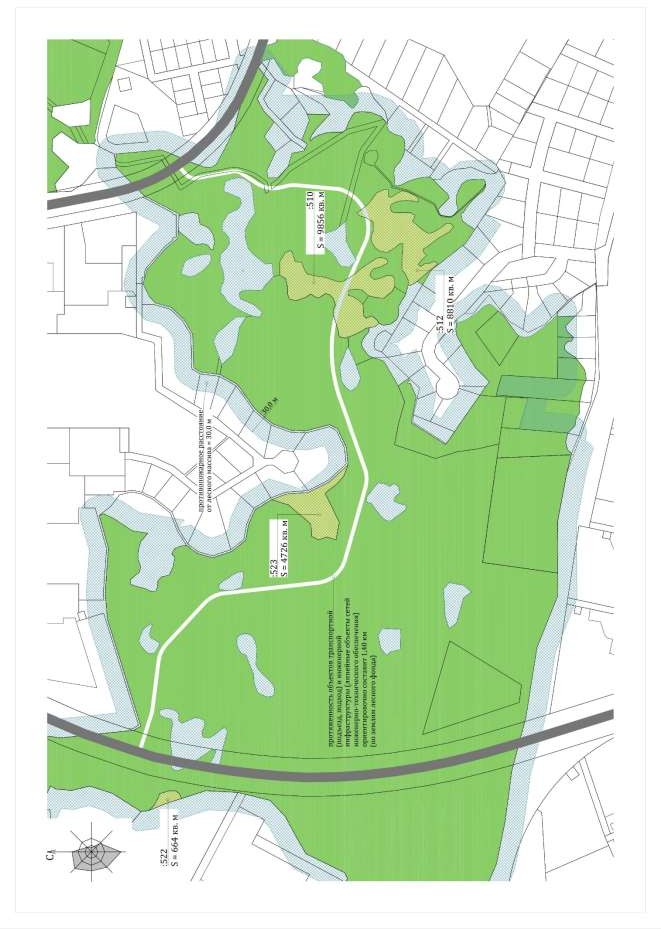 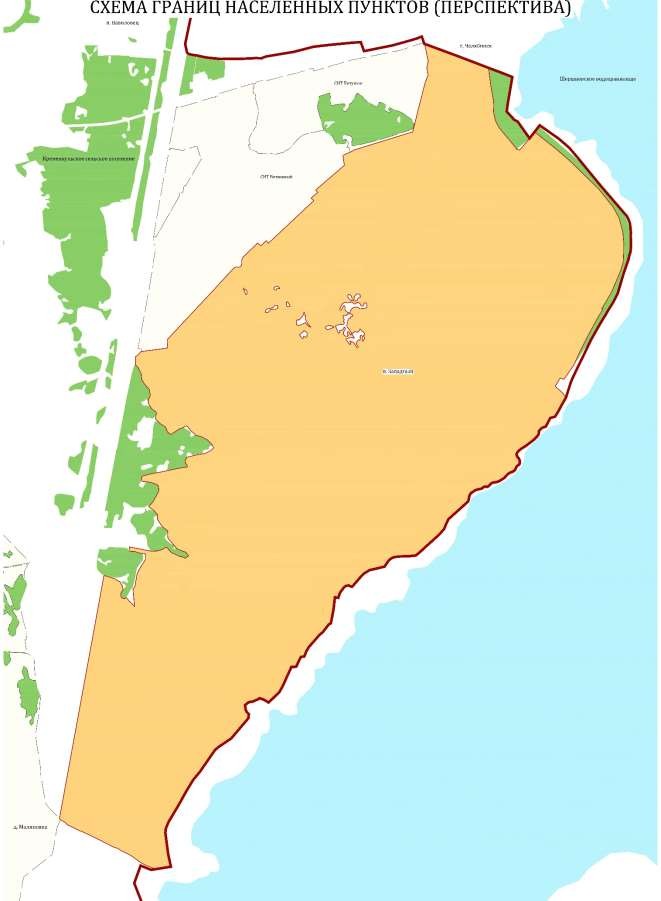 на 2018-2022 годы на территории Кременкульского сельского поселения» № 552 от 13.12.2017 г.»10.9.	Письмо	Администрации	Сосновского	муниципального……………………48района от 16.02.2021 № 59210.10. Схема……………………4910.11. Схема границ населенных пунктов (перспектива)……………………5010.12. Сведения о границах населенных пунктов……………………прил.ОбъектыОбъектыОбъектыОбъектыфедерального значениярегионального значенияместного значениярайона	поселенияместного значениярайона	поселенияфедерального значениярегионального значенияОбъекты в области электро-, тепло-, газо- и водоснабжения, водоотведенияОбъекты в области электро-, тепло-, газо- и водоснабжения, водоотведенияОбъекты в области электро-, тепло-, газо- и водоснабжения, водоотведенияОбъекты в области электро-, тепло-, газо- и водоснабжения, водоотведенияОбъекты электроснабженияОбъекты электроснабженияОбъекты электроснабженияОбъекты электроснабженияЭлектростанцииЭлектростанцииЭлектростанцииЭлектростанции––––Электрические подстанцииЭлектрические подстанцииЭлектрические подстанцииЭлектрические подстанции––––Линии электропередачи (ЛЭП)Линии электропередачи (ЛЭП)Линии электропередачи (ЛЭП)Линии электропередачи (ЛЭП)1) ВЛ 110 кВ1) ВЛ 10 кВ1) ВЛ 0,4 кВ1) разводящая электрическая сетьОбъектыОбъектыОбъектыОбъектыОбъектыфедерального значениярегионального значенияместного значениярайона	поселенияместного значениярайона	поселенияместного значениярайона	поселенияфедерального значениярегионального значенияОбъекты теплоснабженияОбъекты теплоснабженияОбъекты теплоснабженияОбъекты теплоснабженияОбъекты теплоснабжения–––локальная котельная (ФГУП«Радиочастотный центр УрФО»);котельная (МР «Белый Хутор»);котельная (МР 5 «Залесье»);котельная (ЖР 1 «Привилегия»);котельная (ЖР «Просторы»)локальная котельная (ФГУП«Радиочастотный центр УрФО»);котельная (МР «Белый Хутор»);котельная (МР 5 «Залесье»);котельная (ЖР 1 «Привилегия»);котельная (ЖР «Просторы»)Сети теплоснабженияСети теплоснабженияСети теплоснабженияСети теплоснабженияСети теплоснабжения–––теплотрасса (МР «Белый Хутор»);теплотрасса (МР «Залесье»);теплотрасса (МР «Белый Хутор»);теплотрасса (ЖР «Привилегия»)теплотрасса (МР «Белый Хутор»);теплотрасса (МР «Залесье»);теплотрасса (МР «Белый Хутор»);теплотрасса (ЖР «Привилегия»)Объекты газоснабженияОбъекты газоснабженияОбъекты газоснабженияОбъекты газоснабженияОбъекты газоснабженияТрубопроводы для транспортировки газаТрубопроводы для транспортировки газаТрубопроводы для транспортировки газаТрубопроводы для транспортировки газаТрубопроводы для транспортировки газа–––1) газопровод низкого давления1) газопровод низкого давленияОбъекты добычи и транспортировки газаОбъекты добычи и транспортировки газаОбъекты добычи и транспортировки газаОбъекты добычи и транспортировки газаОбъекты добычи и транспортировки газа–––––Магистральные трубопроводы жидких углеводородовМагистральные трубопроводы жидких углеводородовМагистральные трубопроводы жидких углеводородовМагистральные трубопроводы жидких углеводородовМагистральные трубопроводы жидких углеводородов–––––Объекты добычи и транспортировки жидких углеводородовОбъекты добычи и транспортировки жидких углеводородовОбъекты добычи и транспортировки жидких углеводородовОбъекты добычи и транспортировки жидких углеводородовОбъекты добычи и транспортировки жидких углеводородов–––––Объекты водоснабжения и водоотведенияОбъекты водоснабжения и водоотведенияОбъекты водоснабжения и водоотведенияОбъекты водоснабжения и водоотведенияОбъекты водоснабжения и водоотведенияОбъекты водоснабженияОбъекты водоснабженияОбъекты водоснабженияОбъекты водоснабженияОбъекты водоснабжения––1) водозаборные сооружения (Кременкульское сельскоепоселение)1) водозаборные сооружения (Кременкульское сельскоепоселение)1) индивидуальные скважиныСети водоснабженияСети водоснабженияСети водоснабженияСети водоснабженияСети водоснабжения––1) водовод(Кременкульское сельское поселение)водовод (МР 5 «Залесье»);водовод (МР 3 «Женева»);водовод (МР «Белый Хутор»);водовод (ЖР «Просторы»)водовод (МР 5 «Залесье»);водовод (МР 3 «Женева»);водовод (МР «Белый Хутор»);водовод (ЖР «Просторы»)Объекты канализацииОбъекты канализацииОбъекты канализацииОбъекты канализацииОбъекты канализации–––КНС (ЖР «Привилегия»);КНС (МР 2 «Прибрежный»);КНСКНС (ЖР «Привилегия»);КНС (МР 2 «Прибрежный»);КНССети канализацииСети канализацииСети канализацииСети канализацииСети канализации––1) канализационный коллектор на очистные сооружения в «Сорочий лог»канализационный коллектор (МР5 «Залесье»);канализационный коллектор (МР 3 «Женева»);канализационный коллектор (МР «Белый Хутор»)канализационный коллектор (ЖР 1 «Привилегия»)канализационный коллектор (МР5 «Залесье»);канализационный коллектор (МР 3 «Женева»);канализационный коллектор (МР «Белый Хутор»)канализационный коллектор (ЖР 1 «Привилегия»)Объекты связиОбъекты связиОбъекты связиОбъекты связиОбъекты связи–––1) вышка телекоммуникационной связи (7 объектов)1) вышка телекоммуникационной связи (7 объектов)Сети электросвязиСети электросвязиСети электросвязиСети электросвязиСети электросвязи–––––Объекты транспортной инфраструктурыОбъекты транспортной инфраструктурыОбъекты транспортной инфраструктурыОбъекты транспортной инфраструктурыОбъекты транспортной инфраструктурыЖелезнодорожные путиЖелезнодорожные путиЖелезнодорожные путиЖелезнодорожные путиЖелезнодорожные пути–––––Автомобильные дорогиАвтомобильные дорогиАвтомобильные дорогиАвтомобильные дорогиАвтомобильные дороги–1) автомобильная дорога«Шершни города Челябинска – поселок Западный»(74 ОП РЗ 75К-417)–главные улицы;улицы в жилой застройке (основные, второстепенные,проезды)главные улицы;улицы в жилой застройке (основные, второстепенные,проезды)Объекты в области автомобильного пассажирского транспортаОбъекты в области автомобильного пассажирского транспортаОбъекты в области автомобильного пассажирского транспортаОбъекты в области автомобильного пассажирского транспортаОбъекты в области автомобильного пассажирского транспорта–––––Объекты хранения и обслуживания общественного пассажирского транспортаОбъекты хранения и обслуживания общественного пассажирского транспортаОбъекты хранения и обслуживания общественного пассажирского транспортаОбъекты хранения и обслуживания общественного пассажирского транспортаОбъекты хранения и обслуживания общественного пассажирского транспорта–––––Объекты обслуживания и хранения автомобильного транспортаОбъекты обслуживания и хранения автомобильного транспортаОбъекты обслуживания и хранения автомобильного транспортаОбъекты обслуживания и хранения автомобильного транспортаОбъекты обслуживания и хранения автомобильного транспорта–––1) АЗС1) АЗСЛинии общественного пассажирского транспортаЛинии общественного пассажирского транспортаЛинии общественного пассажирского транспортаЛинии общественного пассажирского транспортаЛинии общественного пассажирского транспорта––1) автобусные линии1) автобусные линии1) автобусные линииОстановочные пункты общественного пассажирского транспортаОстановочные пункты общественного пассажирского транспортаОстановочные пункты общественного пассажирского транспортаОстановочные пункты общественного пассажирского транспортаОстановочные пункты общественного пассажирского транспорта–1) на автомобильной дороге«Шершни – Северный – Обход города Челябинска, сподъездом к поселку Садовый» (74 ОП РЗ 75К-422);–1) главные улицы1) главные улицыОбъектыОбъектыОбъектыОбъектыфедерального значениярегионального значенияместного значениярайона	поселенияместного значениярайона	поселенияфедерального значениярегионального значения2) на автомобильной дороге«Шершни города Челябинска – поселок Западный»(74 ОП РЗ 75К-417)Объекты в области воздушного транспортаОбъекты в области воздушного транспортаОбъекты в области воздушного транспортаОбъекты в области воздушного транспорта––––Объекты в области водного транспортаОбъекты в области водного транспортаОбъекты в области водного транспортаОбъекты в области водного транспорта––––Водные путиВодные путиВодные путиВодные пути––––Инженерные транспортные сооруженияИнженерные транспортные сооруженияИнженерные транспортные сооруженияИнженерные транспортные сооружения––1) транспортная развязка (в одном уровне)–Объекты в области физической культуры и массового спорта образования; здравоохранения, иных областей социальной инфраструктурыОбъекты в области физической культуры и массового спорта образования; здравоохранения, иных областей социальной инфраструктурыОбъекты в области физической культуры и массового спорта образования; здравоохранения, иных областей социальной инфраструктурыОбъекты в области физической культуры и массового спорта образования; здравоохранения, иных областей социальной инфраструктурыОбъекты физкультурного и спортивного назначенияОбъекты физкультурного и спортивного назначенияОбъекты физкультурного и спортивного назначенияОбъекты физкультурного и спортивного назначения–––хоккейная коробка (ЖР «Привилегия»);банно-оздоровительныйкомплекс (МР «Вишневая горка»)Объекты образования и наукиОбъекты образования и наукиОбъекты образования и наукиОбъекты образования и науки–––детский сад ((МР «Белый Хутор», 2 объекта);детский сад (МР «Залесье»)Объекты здравоохраненияОбъекты здравоохраненияОбъекты здравоохраненияОбъекты здравоохранения–––аптека (МР «Вишневая горка»);аптека ((МР «Белый Хутор»)Объекты социального обслуживанияОбъекты социального обслуживанияОбъекты социального обслуживанияОбъекты социального обслуживания––1) пожарная часть1) магазиныОбъекты культуры и искусстваОбъекты культуры и искусстваОбъекты культуры и искусстваОбъекты культуры и искусства––––Объекты отдыха и туризмаОбъекты отдыха и туризмаОбъекты отдыха и туризмаОбъекты отдыха и туризма––––Объекты санаторно-курортного назначенияОбъекты санаторно-курортного назначенияОбъекты санаторно-курортного назначенияОбъекты санаторно-курортного назначения––––Объекты промышленного и агропромышленного комплексаОбъекты промышленного и агропромышленного комплексаОбъекты промышленного и агропромышленного комплексаОбъекты промышленного и агропромышленного комплексаПредприятия и объекты добывающей и обрабатывающей промышленностиПредприятия и объекты добывающей и обрабатывающей промышленностиПредприятия и объекты добывающей и обрабатывающей промышленностиПредприятия и объекты добывающей и обрабатывающей промышленности––––Предприятия и объекты сельского и лесного хозяйства, рыболовства и рыбоводстваПредприятия и объекты сельского и лесного хозяйства, рыболовства и рыбоводстваПредприятия и объекты сельского и лесного хозяйства, рыболовства и рыбоводстваПредприятия и объекты сельского и лесного хозяйства, рыболовства и рыбоводства––––Прочие объекты, связанные с производственной деятельностьюПрочие объекты, связанные с производственной деятельностьюПрочие объекты, связанные с производственной деятельностьюПрочие объекты, связанные с производственной деятельностью––––Особые экономические зоныОсобые экономические зоныОсобые экономические зоныОсобые экономические зоны––––Объекты культурного наследияОбъекты культурного наследияОбъекты культурного наследияОбъекты культурного наследия––––Выявленные объекты культурного наследияВыявленные объекты культурного наследияВыявленные объекты культурного наследияВыявленные объекты культурного наследия––––Особо охраняемые природные территории, лечебно-оздоровительные местности и курортыОсобо охраняемые природные территории, лечебно-оздоровительные местности и курортыОсобо охраняемые природные территории, лечебно-оздоровительные местности и курортыОсобо охраняемые природные территории, лечебно-оздоровительные местности и курортыОсобо охраняемые природные территорииОсобо охраняемые природные территорииОсобо охраняемые природные территорииОсобо охраняемые природные территории––––Лечебно-оздоровительные местности и курортыЛечебно-оздоровительные местности и курортыЛечебно-оздоровительные местности и курортыЛечебно-оздоровительные местности и курорты––––ОбъектХарактеристики ЗОУИТХарактеристики ЗОУИТОснованиеОбъектразмертипОснованиеГазопровод разводящии 2,0 м (от оси подземного трубопровода с каждои стороны)охранная зонапостановление Госгортехнадзора России от 22.04.1992 № 9«Правила охраны магистральных трубопроводов»;постановление Правительства Российской Федерации от 20.11.2000 № 878 «Об утверждении Правил охраныгазораспределительных сетей»Линия электропередачи (воздушная) 110 кВ20,0 м (в обе стороны от краи них проводов)охранная зонапостановление Правительства России скои Федерации от 24.02.2009 № 160 «О порядке установления охранныхзон объектов электросетевого хозяи ства и особых условии использования земельных участков, расположенных вграницах таких зон»Линия электропередачи(воздушная) 10 кВ10,0 м (в обе стороныот краи них проводов)охранная зонапостановление Правительства России скои Федерации от 24.02.2009 № 160 «О порядке установления охранныхзон объектов электросетевого хозяи ства и особых условии использования земельных участков, расположенных вграницах таких зон»Линия электропередачи (воздушная) 0,4 кВ2,0 м (в обе стороны от крайних проводов)охранная зонапостановление Правительства России скои Федерации от 24.02.2009 № 160 «О порядке установления охранныхзон объектов электросетевого хозяи ства и особых условии использования земельных участков, расположенных вграницах таких зон»Линия электропередачи(кабельная) 0,4 кВ1,0 м (в обе стороныот крайних кабелей)охранная зонапостановление Правительства России скои Федерации от 24.02.2009 № 160 «О порядке установления охранныхзон объектов электросетевого хозяи ства и особых условии использования земельных участков, расположенных вграницах таких зон»Автозаправочная станция50,0 м (от границы земельного участка)санитарно- защитная зонаСанПиН 2.2.1/2.1.1.1200-03 «Санитарно-защитные   зоны и санитарная классификация предприятий, сооружений и иных объектов»Шершневскоеводохранилище*200,0 м (от местоположения береговой линии (границы водного объекта))водоохранная зонаВодныи кодекс России скои ФедерацииШершневскоеводохранилище*50,0 м (от местоположения береговой линии (границыводного объекта))прибрежная защитнаяполосаВодныи кодекс России скои ФедерацииШершневскоеводохранилище*20,0 м (от местоположения береговой линии (границыводного объекта))береговая полосаВодныи кодекс России скои ФедерацииШершневскоеводохранилище*в соответствии с графическим приложением к постановлениюзона санитарнои охраны(2, 3 пояс)решение Челябинского областного Совета депутатов трудящихся от 12.10.1976 № 492 «Об утверждении зоны санитарнои охраны источников водоснабжения Челябинского водопровода»;постановление Совета Министров РСФСР № 465от 02.09.1977 «Об утверждении зоны санитарнои охраныводопроводных сооружении и источника водоснабжения г. Челябинска»Тип ЗОУИТРежимы использованияСанитарно- защитная зона предприятии сооружении и иных объектовВ санитарно-защитнои зоне не допускается размещать: жилую застрои ку, включая отдельные жилые дома, ландшафтно-рекреационные зоны, зоны отдыха, территории курортов, санаториев и домов отдыха, территории садоводческих товариществ и коттеджнои застрои ки, коллективных или индивидуальных дачных и садово- огородных участков, а также других территории с нормируемыми показателями качества среды обитания; спортивные сооружения, детские площадки, образовательные и детские учреждения, лечебно-профилактические и оздоровительные учреждения общего пользования.В санитарно-защитнои зоне и на территории объектов других отраслеи промышленности не допускается размещать объекты по производству лекарственных веществ, лекарственных средств и (или) лекарственных форм, склады сырья и полупродуктов для фармацевтических предприятии ; объекты пищевых отраслеи промышленности, оптовые склады продовольственного сырья и пищевых продуктов, комплексы водопроводных сооружении для подготовки и хранения питьевои воды, которые могут повлиять на качество продукции.Допускается размещать в границах санитарно-защитнои зоны промышленного объекта или производства нежилые помещения для дежурного аварии ного персонала, помещения для пребывания работающих по вахтовому методу (не более двух недель), здания управления, конструкторские бюро, здания административного назначения, научно- исследовательские лаборатории, поликлиники, спортивно-оздоровительные сооружения закрытого типа, бани, прачечные, объекты торговли и общественного питания, мотели, гостиницы, гаражи, площадки и сооружения для хранения общественного и индивидуального транспорта, пожарные депо, местные и транзитные коммуникации, ЛЭП, электроподстанции, нефте- и газопроводы, артезианские скважины для технического водоснабжения, водоохлаждающие сооружения для подготовки техническои воды, канализационные насосные станции, сооружения оборотного водоснабжения, автозаправочные станции, станции технического обслуживания автомобилеи .В санитарно-защитнои зоне объектов пищевых отраслеи промышленности, оптовых складов продовольственного сырья и пищевои продукции, производства лекарственных веществ, лекарственных средств и (или) лекарственных форм, складов сырья и полупродуктов для фармацевтических предприятии , допускается размещение новых профильных, однотипных объектов, при исключении взаимного негативного воздеи ствия на продукцию, среду обитания и здоровье человека.Автомагистраль, расположенная в санитарно-защитнои зоне промышленного объекта и производства или прилегающая к санитарно-защитнои зоне, не входит в ее размер, а выбросы автомагистрали учитываются в фоновом загрязнении при обосновании размера санитарно-защитнои зоны.Санитарно-защитная зона или какая-либо ее часть не может рассматриваться как резервная территория объекта и использоваться для расширения промышленнои или жилои территории без соответствующеи обоснованнои корректировки границ санитарно-защитнои зоны.Охранная зона объектов электросетевого хозяи стваВ охранных зонах запрещается осуществлять любые деи ствия, которые могут нарушить безопасную работу объектов электросетевого хозяи ства, в том числе привести к их повреждению или уничтожению, и (или) повлечь причинение вреда жизни, здоровью граждан и имуществу физических или юридических лиц, а также повлечь нанесение экологического ущерба и возникновение пожаров, в том числе:а) набрасывать на провода и опоры воздушных линии электропередачи посторонние предметы, а также подниматься на опоры воздушных линии электропередачи;б) размещать любые объекты и предметы (материалы) в пределах, созданных в соответствии с требованиями нормативно-технических документов проходов и подъездов для доступа к объектам электросетевого хозяи ства, а также проводить любые работы и возводить сооружения, которые могут препятствовать доступу к объектам электросетевого хозяи ства, без создания необходимых для такого доступа проходов и подъездов;в) находиться в пределах огороженнои территории и помещениях распределительных устрои ств и подстанции , открывать двери и люки распределительных устрои ств и подстанции , производить переключения и подключения в электрических сетях (указанное требование не распространяется на работников, занятых выполнением разрешенных в установленном порядке работ), разводить огонь в пределах охранных зон вводных и распределительных устрои ств, подстанции , воздушных линии электропередачи, а также в охранных зонах кабельных линии электропередачи;г) размещать свалки;д) производить работы ударными механизмами, сбрасывать тяжести массои свыше 5 тонн, производить сброс и слив едких и коррозионных веществ и горюче-смазочных материалов (в охранных зонах подземных кабельных линии электропередачи).В охранных зонах, установленных для объектов электросетевого хозяи ства напряжением свыше 1000 вольт, помимо деи ствии , предусмотренных ранее, запрещается:а) складировать или размещать хранилища любых, в том числе горюче-смазочных, материалов;б) размещать детские и спортивные площадки, стадионы, рынки, торговые точки, полевые станы, загоны для скота, гаражи и стоянки всех видов машин и механизмов, проводить любые мероприятия, связанные с большим скоплением людеи , не занятых выполнением разрешенных в установленном порядке работ (в охранных зонах воздушных линии электропередачи);в) использовать (запускать) любые летательные аппараты, в том числе воздушных змеев, спортивные модели летательных аппаратов (в охранных зонах воздушных линии электропередачи);г) бросать якоря с судов и осуществлять их проход с отданными якорями, цепями, лотами, волокушами и тралами (в охранных зонах подводных кабельных линии электропередачи);д) осуществлять проход судов с поднятыми стрелами кранов и других механизмов (в охранных зонах воздушных линии электропередачи).В пределах охранных зон без письменного решения о согласовании сетевых организации юридическим и физическим лицам запрещаются:а) строительство, капитальныи ремонт, реконструкция или снос здании и сооружении ;б) горные, взрывные, мелиоративные работы, в том числе связанные с временным затоплением земель; в) посадка и вырубка деревьев и кустарников;г) дноуглубительные, землечерпальные и погрузочно-разгрузочные работы, добыча рыбы, других водных животных и растении придонными орудиями лова, устрои ство водопоев, колка и заготовка льда (в охранных зонах подводных кабельных линии электропередачи);д) проход судов, у которых расстояние по вертикали от верхнего краи него габарита с грузом или без груза до нижнеи точки провеса проводов переходов воздушных линии электропередачи через водоемы менее минимально допустимого расстояния, в том числе с учетом максимального уровня подъема воды при паводке;е) проезд машин и механизмов, имеющих общую высоту с грузом или без груза от поверхности дороги более 4,5 метра (в охранных зонах воздушных линии электропередачи);Тип ЗОУИТРежимы использованияж) земляные работы на глубине более 0,3 метра (на вспахиваемых землях на глубине более 0,45 метра), а также планировка грунта (в охранных зонах подземных кабельных линии электропередачи);з) полив сельскохозяи ственных культур в случае, если высота струи воды может составить свыше 3 метров (в охранных зонах воздушных линии электропередачи);и) полевые сельскохозяи ственные работы с применением сельскохозяи ственных машин и оборудования высотои более 4 метров (в охранных зонах воздушных линии электропередачи) или полевые сельскохозяи ственные работы, связанные с вспашкои земли (в охранных зонах кабельных линии электропередачи).В охранных зонах, установленных для объектов электросетевого хозяи ства напряжением до 1000 вольт, помимо деи ствии , предусмотренных в предыдущем абзаце, без письменного решения о согласовании сетевых организации запрещается:а) размещать детские и спортивные площадки, стадионы, рынки, торговые точки, полевые станы, загоны для скота, гаражи и стоянки всех видов машин и механизмов, садовые, огородные и дачные земельные участки, объекты садоводческих, огороднических или дачных некоммерческих объединении , объекты жилищного строительства, в том числе индивидуального (в охранных зонах воздушных линии электропередачи);б) складировать или размещать хранилища любых, в том числе горюче-смазочных, материалов;в) устраивать причалы для стоянки судов, барж и плавучих кранов, бросать якоря с судов и осуществлять их проход с отданными якорями, цепями, лотами, волокушами и тралами (в охранных зонах подводных кабельных линии электропередачи).При совпадении (пересечении) охраннои зоны с полосои отвода и (или) охраннои зонои железных дорог, полосои отвода и (или) придорожнои полосои автомобильных дорог, охранными зонами трубопроводов, линии связи и других объектов проведение работ, связанных с эксплуатациеи этих объектов, на совпадающих участках территории осуществляется заинтересованными лицами по согласованию в соответствии с законодательством России скои Федерации, регламентирующим порядок установления и использования охранных зон, придорожных зон, полос отвода соответствующих объектов с обязательным заключением соглашения о взаимодеи ствии в случае возникновения аварии.На автомобильных дорогах в местах пересечения с воздушными линиями электропередачи владельцами автомобильных дорог должна обеспечиваться установка дорожных знаков, запрещающих остановку транспорта в охранных зонах указанных линии с проектным номинальным классом напряжения 330 киловольт и выше и проезд транспортных средств высотои с грузом или без груза более 4,5 метра в охранных зонах воздушных линии электропередачи независимо от проектного номинального класса напряжения.Охранная зона трубопроводов (газопроводов и системгазоснабжения, нефтепроводов)В охранных зонах трубопроводов запрещается производить всякого рода деи ствия, могущие нарушить нормальную эксплуатацию трубопроводов либо привести к их повреждению, в частности:а) перемещать, засыпать и ломать опознавательные и сигнальные знаки, контрольно-измерительные пункты;б) открывать люки, калитки и двери необслуживаемых усилительных пунктов кабельнои связи, ограждении узлов линеи нои арматуры, станции катоднои и дренажнои защиты, линеи ных и смотровых колодцев и других линеи ных устрои ств, открывать и закрывать краны и задвижки, отключать или включать средства связи, энергоснабжения и телемеханики трубопроводов;в) устраивать всякого рода свалки, выливать растворы кислот, солеи и щелочеи ;г) разрушать берегоукрепительные сооружения, водопропускные устрои ства, земляные и иные сооружения (устрои ства), предохраняющие трубопроводы от разрушения, а прилегающую территорию и окружающую местность- от аварии ного разлива транспортируемои продукции;д) бросать якоря, проходить с отданными якорями, цепями, лотами, волокушами и тралами, производить дноуглубительные и землечерпальные работы;е) разводить огонь и размещать какие-либо открытые или закрытые источники огня.В охранных зонах трубопроводов без письменного разрешения предприятии трубопроводного транспорта запрещается:а) возводить любые построи ки и сооружения;б) высаживать деревья и кустарники всех видов, складировать корма, удобрения, материалы, сено и солому, располагать коновязи, содержать скот, выделять рыбопромысловые участки, производить добычу рыбы, а также водных животных и растении , устраивать водопои, производить колку и заготовку льда;в) сооружать проезды и переезды через трассы трубопроводов, устраивать стоянки автомобильного транспорта, тракторов и механизмов, размещать сады и огороды;г) производить мелиоративные земляные работы, сооружать оросительные и осушительные системы;д) производить всякого рода открытые и подземные, горные, строительные, монтажные и взрывные работы, планировку грунта;е) производить геологосъемочные, геологоразведочные, поисковые, геодезические и другие изыскательские работы, связанные с устрои ством скважин, шурфов и взятием проб грунта (кроме почвенных образцов).Охранные зоны водных объектовСобственники водных объектов осуществляют мероприятия по охране водных объектов, предотвращению их загрязнения, засорения и истощения вод, а также меры по ликвидации последствий указанных явлений.При использовании водных объектов физические лица, юридические лица обязаны осуществлять водохозяйственные мероприятия и мероприятия по охране водных объектов в соответствии с Водным кодексом РФ и другими федеральными законами, а также правилами охраны поверхностных и подземных водных объектов, утвержденными Правительством РФ.В границах водоохранных зон запрещаются:а) использование сточных вод в целях регулирования плодородия почв;б) размещение кладбищ, скотомогильников, объектов размещения отходов производства и потребления, химических, взрывчатых, токсичных, отравляющих и ядовитых веществ, пунктов захоронения радиоактивных отходов;в) осуществление авиационных мер по борьбе с вредными организмами;г) движение и стоянка транспортных средств (кроме специальных транспортных средств), за исключением их движения по дорогам и стоянки на дорогах и в специально оборудованных местах, имеющих твердое покрытие;д) размещение автозаправочных станций, складов горюче-смазочных материалов (за исключением случаев, если автозаправочные станции, склады горюче-смазочных материалов размещены на территориях портов, судостроительных и судоремонтных организаций, инфраструктуры внутренних водных путей при условии соблюдения требований законодательства в области охраны окружающей среды), станций технического обслуживания, используемых для технического осмотра и ремонта транспортных средств, осуществление мойкитранспортных средств;Тип ЗОУИТРежимы использованияе) размещение специализированных хранилищ и применения пестицидов и агрохимикатов; ж) сброс сточных, в том числе дренажных, вод;з) разведка и добыча общераспространенных полезных ископаемых (за исключением случаев, если разведка и добыча общераспространенных полезных ископаемых осуществляются пользователями недр, осуществляющими разведку и добычу иных видов полезных ископаемых, в границах предоставленных им в соответствии с законодательством о недрах горных отводов и (или) геологических отводов на основании утвержденного технического проекта в соответствии со ст.19.1 Федерального закона от 21.02.1992 № 2395-1 «О недрах»).В границах водоохранных зон допускаются проектирование, строительство, реконструкция, ввод в эксплуатацию, эксплуатация хозяйственных и иных объектов при условии оборудования таких объектов сооружениями, обеспечивающими охрану водных объектов от загрязнения, засорения, заиления и истощения вод в соответствии с водным законодательством и законодательством в области охраны окружающей среды. Выбор типа сооружения, обеспечивающего охрану водного объекта от загрязнения, засорения, заиления и истощения вод, осуществляется с учетом необходимости соблюдения установленных в соответствии с законодательством в области охраны окружающей среды нормативов допустимых сбросов загрязняющих веществ, иных веществ и микроорганизмов. В целях настоящей статьи под сооружениями, обеспечивающими охрану водных объектов от загрязнения, засорения, заиления и истощения вод, понимаются:а) централизованные системы водоотведения (канализации), централизованные ливневые системы водоотведения;б) сооружения и системы для отведения (сброса) сточных вод в централизованные системы водоотведения (в том числе дождевых, талых, инфильтрационных, поливомоечных и дренажных вод), если они предназначены для приема таких вод;в) локальные очистные сооружения для очистки сточных вод (в том числе дождевых, талых, инфильтрационных, поливомоечных и дренажных вод), обеспечивающие их очистку исходя из нормативов, установленных в соответствии с требованиями законодательства в области охраны окружающей среды и настоящего Кодекса;г) сооружения для сбора отходов производства и потребления, а также сооружения и системы для отведения (сброса) сточных вод (в том числе дождевых, талых, инфильтрационных, поливомоечных и дренажных вод) в приемники, изготовленные из водонепроницаемых материалов.В отношении территорий садоводческих, огороднических или дачных некоммерческих объединений граждан, размещенных в границах водоохранных зон и не оборудованных сооружениями для очистки сточных вод, до момента их оборудования такими сооружениями и (или) подключения к системам, указанным в п. «а» предыдущего абзаца, допускается применение приемников, изготовленных из водонепроницаемых материалов, предотвращающих поступление загрязняющих веществ, иных веществ и микроорганизмов в окружающую среду.В границах прибрежных защитных полос наряду с указанными ограничениями запрещаются: а) распашка земель;б) размещение отвалов размываемых грунтов;в) выпас сельскохозяйственных животных и организация для них летних лагерей, ванн.Обеспечение свободного доступа граждан к водным объектам общего пользования и их береговым полосам.Зона санитарнои охраны (далее – ЗСО)Режим первого пояса устанавливается для территории, на которой расположены водозаборные скважины и водопроводные сооружения с целью защиты их от случайного или умышленного загрязнения подземных вод непосредственно через водозаборные сооружения, а также нарушения нормальной работы водозаборного сооружения или водоподъемных устройств.На территории первого пояса ЗСО запрещается:а) посадка высокоствольных деревьев;б) все виды строительства, не имеющие непосредственного отношения к эксплуатации, реконструкции и расширению водопроводных сооружений, в том числе прокладка трубопроводов различного назначения;в) размещение жилых и хозяйственно-бытовых зданий, проживание людей; г) применение ядохимикатов и удобрений.Территория первого пояса ЗСО должна быть очищена, спланирована для отвода поверхностного стока за пределы, озеленена, ограждена и обеспечена охраной.Дорожки к сооружениям должны иметь твердое покрытие.Здания должны быть оборудованы канализацией с отведением сточных вод в ближайшую систему бытовой или производственной канализации или на местные станции очистных сооружений, расположенные за пределами первого пояса ЗСО с учетом санитарного режима на территории второго пояса. В исключительных случаях при отсутствии канализации должны устраиваться водонепроницаемые приемники нечистот и бытовых отходов, расположенные в местах, исключающих загрязнение территории первого пояса ЗСО при их вывозе.Водопроводные сооружения, расположенные в первом поясе ЗСО, должны быть оборудованы с учетом предотвращения возможности загрязнения питьевой воды через оголовки и устья скважин, люки и переливные трубы резервуаров и устройства заливки насосов.Все водозаборы должны быть оборудованы аппаратурой для систематического контроля соответствия фактического дебита при эксплуатации водопровода проектной производительности, предусмотренной при его проектировании и обосновании границ ЗСО.Режим второго пояса ЗСО устанавливается с целью защиты водоносного горизонта от бактериального загрязнения. На территории ЗСО второго пояса запрещается:а) бурение новых скважин и новое строительство, связанное с нарушением почвенного покрова, без согласования с центром государственного санитарно-эпидемиологического надзора;б) запрещение размещения складов горюче-смазочных материалов, ядохимикатов и минеральных удобрений, накопителей промстоков, шламохранилищ и других объектов, обусловливающих опасность химического загрязнения подземных вод;в) размещение кладбищ, скотомогильников, навозохранилищ животноводческих и птицеводческих предприятий и других объектов, обусловливающих опасность микробного загрязнения подземных вод;г) закачка отработанных вод в подземные горизонты, подземное складирование твердых бытовых отходов и разработка недр земли;д) применение удобрений и ядохимикатов; е) сплошные рубки леса;ж) организация несанкционированных свалок.Тип ЗОУИТРежимы использованияВыявление, ликвидация или восстановление всех бездействующих, старых, дефектных или неправильно эксплуатируемых скважин, представляющих опасность в отношении возможности загрязнения водоносного горизонта.Выполнение мероприятий по санитарному благоустройству территории населенных пунктов и других объектов (оборудование канализацией, устройство водонепроницаемых выгребов, организация отвода поверхностного стока и другое).Режим третьего пояса ЗСО устанавливается с целью защиты от химического загрязнения, для территории на которой расположено месторождение подземных вод и формируются эксплуатационные запасы.На территории третьего пояса ЗСО запрещается:а) бурение новых скважин и новое строительство, связанное с нарушением почвенного покрова, без согласования с Управлением Федеральной службы по надзору в сфере защиты прав потребителей и благополучия человека по Челябинской области;б) размещения складов горюче-смазочных материалов, ядохимикатов и минеральных удобрений, накопителей промстоков, шламохранилищ и других объектов, обуславливающих опасность химического загрязнения подземных вод без выполнения специальных мероприятий по защите водоносного горизонта и наличия санитарно- эпидемиологического заключения Центра государственного санитарно-эпидемиологического надзора, выданного с учетом заключения органов геологического контроля;в) закачка отработанных вод в подземные горизонты, подземное складирование твердых бытовых отходов и разработка недр земли;г) применение удобрений и ядохимикатов.Выявление, тампонирование или восстановление всех бездействующих, скважин, создающих опасность в отношении возможного загрязнения подземных вод.Проведение ежегодного мониторинга ЗСО с фиксацией всех изменений санитарного состояния водозаборного сооружения и соблюдения регламента хозяйственной деятельности.ПРЖР/МР/КВЖР/МР/КВПлощадь, гаПлощадь, гаПлощадь, гаПлощадь, гаПлощадь, гаПлощадь, гаПлощадь, гаПлощадь, гаПлощадь, гаПлощадь, гаПлощадь, гаПлощадь, гаПлощадь, гаПлощадь, гаПлощадь, гаПлощадь, гаПРЖР/МР/КВЖР/МР/КВзона застройки индивидуальнымижилыми домамизона застройки индивидуальнымижилыми домамизона застройки индивидуальнымижилыми домамизона застройки индивидуальнымижилыми домамизона застройки малоэтажными жилымидомами (до 4 этажей)зона застройки малоэтажными жилымидомами (до 4 этажей)зона застройки малоэтажными жилымидомами (до 4 этажей)зона застройки малоэтажными жилымидомами (до 4 этажей)зона застройки среднеэтажными жилымидомами (от 5 до 8 этажей)зона застройки среднеэтажными жилымидомами (от 5 до 8 этажей)зона застройки среднеэтажными жилымидомами (от 5 до 8 этажей)зона застройки среднеэтажными жилымидомами (от 5 до 8 этажей)зона застройки многоэтажными жилымидомами (от 9 и более)зона застройки многоэтажными жилымидомами (от 9 и более)зона застройки многоэтажными жилымидомами (от 9 и более)зона застройки многоэтажными жилымидомами (от 9 и более)ПРЖР/МР/КВЖР/МР/КВсущ.сущ.сохр.убыльплан.сущ.сущ.сохр.убыльплан.сущ.сущ.сохр.убыльплан.сущ.сущ.сохр.убыльплан.СеверныйЖР 1 «Привилегия»ЖР 1 «Привилегия»––––79,3779,37–13,44––––––––СеверныйЖР 2ЖР 2–––––––––––51,64––––СеверныйЖР 3ЖР 3–––3,32–––––––102,18––––СеверныйМР 1 «Центральный»МР 1 «Центральный»64,2164,21–––––3,66––––––––СеверныйМР 2 «Прибрежный»МР 2 «Прибрежный»62,3462,34–7,72––––––––––––СеверныйМР 3 «Женева»МР 3 «Женева»27,5827,58––7,537,53––––––––––СеверныйМР 4 «Женева 2»МР 4 «Женева 2»–––29,74–––4,58––––––––СеверныйМР 5 «Залесье»МР 5 «Залесье»––––31,1831,18–2,09––––––––СеверныйМР 6 «Вишневая горка»МР 6 «Вишневая горка»–––4,56––––––––35,9735,97––СеверныйМР 7МР 7–––––––––––––––20,86СеверныйКВ «Настина деревня»КВ «Настина деревня»23,5123,51––––––––––––––СеверныйКВ «Заречный»КВ «Заречный»33,5733,57––––––––––––––СеверныйКВ «Холмс»КВ «Холмс»12,4212,42––––––––––––––ЮжныйЖР«Просторы»МР 1––––33,6933,69––––––––––ЮжныйЖР«Просторы»МР 2–––––––25,01––––––––ЮжныйЖР«Просторы»МР 3-4–––––––––––––––112,35ЮжныйМР «Белый Хутор»МР «Белый Хутор»13,9413,94––––––––––30,8430,84––ВсегоВсегоВсего237,57237,57045,34151,77151,77048,78000153,8268,8568,850132,95Итого*Итого*Итого*282,91282,91282,91282,91200,55200,55200,55200,55153,82153,82153,82153,82201,80201,80201,80201,80ПРЖР/МР/КВЖР/МР/КВНаселение, чел.Население, чел.СеверныйЖР 1 «Привилегия»ЖР 1 «Привилегия»50,957,151СеверныйЖР 2ЖР 250,958,80СеверныйЖР 3ЖР 350,9516,30СеверныйМР 1 «Центральный»МР 1 «Центральный»50,951,20СеверныйМР 2 «Прибрежный»МР 2 «Прибрежный»50,951,20СеверныйМР 3 «Женева»МР 3 «Женева»50,951,30СеверныйМР 4 «Женева 2»МР 4 «Женева 2»50,951,10СеверныйМР 5 «Залесье»МР 5 «Залесье»50,953,50СеверныйМР 6 «Вишневая горка»МР 6 «Вишневая горка»50,955,85СеверныйМР 7МР 750,953,35СеверныйКВ «Настина деревня»КВ «Настина деревня»50,950,40СеверныйКВ «Заречный»КВ «Заречный»50,950,60СеверныйКВ «Холмс»КВ «Холмс»50,950,20ЮжныйЖР «Просторы»МР 129,653,50ЮжныйЖР «Просторы»МР 229,652,70ЮжныйЖР «Просторы»МР 3-429,6517,95ЮжныйМР «Белый Хутор»МР «Белый Хутор»29,655,50ПРЖР/МР/КВЖР/МР/КВЖилищный фонд, тыс.кв.м общей площадиЖилищный фонд, тыс.кв.м общей площадиСеверныйЖР 1 «Привилегия»ЖР 1 «Привилегия»1694,00254,001СеверныйЖР 2ЖР 21694,00210,50СеверныйЖР 3ЖР 31694,00389,80СеверныйМР 1 «Центральный»МР 1 «Центральный»1694,0057,60СеверныйМР 2 «Прибрежный»МР 2 «Прибрежный»1694,0055,40СеверныйМР 3 «Женева»МР 3 «Женева»1694,0047,10СеверныйМР 4 «Женева 2»МР 4 «Женева 2»1694,0042,70СеверныйМР 5 «Залесье»МР 5 «Залесье»1694,00105,00СеверныйМР 6 «Вишневая горка»МР 6 «Вишневая горка»1694,00344,60СеверныйМР 7МР 71694,00132,00СеверныйКВ «Настина деревня»КВ «Настина деревня»1694,0018,40СеверныйКВ «Заречный»КВ «Заречный»1694,0027,70СеверныйКВ «Холмс»КВ «Холмс»1694,009,20ЮжныйЖР «Просторы»МР 1936,00115,00ЮжныйЖР «Просторы»МР 2936,00102,00ЮжныйЖР «Просторы»МР 3-4936,00550,00ЮжныйМР «Белый Хутор»МР «Белый Хутор»936,00169,00Наименование показателяЕдиница измеренияНормативное значение, на 1 тыс. чел.ПотребностьОбеспеченность всего (сущ./план.)Дошкольная образовательная организациямест1001479650903 (450/46403)Общеобразовательная организациямест18021128411300 (0/11300)Объект спорта (спортивные залы)кв.м1751410514200,0 (0/14200,0)Объект культурно-досугового (клубного) типа (клубы)посет. мест8064486450 (0/6450)ПРЖР/МР/КВЖР/МР/КВНаселение, тыс. чел.Население, тыс. чел.Население, тыс. чел.Водопотребление на хозяйственно-питьевые нужды населения*Водопотребление на хозяйственно-питьевые нужды населения*Водопотребление на хозяйственно-питьевые нужды населения*Водопотребление на хозяйственно-питьевые нужды населения*Водопотребление на хозяйственно-питьевые нужды населения*ПРЖР/МР/КВЖР/МР/КВвсегоМКДИЖСзастройка зданиями, оборудованными внутренним водопроводом и канализацией, с ваннами и централизованным горячимводоснабжением (МКД)застройка зданиями, оборудованными внутренним водопроводом и канализацией, с ваннами и централизованным горячимводоснабжением (МКД)застройка зданиями, оборудованнымивнутренним водопроводом и канализацией, с ванными и местнымиводонагревателями (ИЖС)застройка зданиями, оборудованнымивнутренним водопроводом и канализацией, с ванными и местнымиводонагревателями (ИЖС)всего, куб.м/сут.ПРЖР/МР/КВЖР/МР/КВвсегоМКДИЖСнорма, л/сут.расчётное, куб.м/сут.норма, л/сут.расчётное, куб.м/сут.всего, куб.м/сут.СеверныйЖР 1 «Привилегия»ЖР 1 «Привилегия»7,157,15–2802590230–2590СеверныйЖР 2ЖР 28,808,80–2803200230–3200СеверныйЖР 3ЖР 316,3016,250,052805920230205940СеверныйМР 1 «Центральный»МР 1 «Центральный»1,200,300,90280–230360360СеверныйМР 2 «Прибрежный»МР 2 «Прибрежный»1,20–1,20280–230360360СеверныйМР 3 «Женева»МР 3 «Женева»1,300,800,50280300230150450СеверныйМР 4 «Женева 2»МР 4 «Женева 2»1,100,500,60280180230180360СеверныйМР 5 «Залесье»МР 5 «Залесье»3,503,50–2801270230–1270СеверныйМР 6 «Вишневая горка»МР 6 «Вишневая горка»5,855,750,102803160230303190СеверныйМР 7МР 73,353,35–2801220230–1220СеверныйКВ «Настина деревня»КВ «Настина деревня»0,40–0,40280–230120120СеверныйКВ «Заречный»КВ «Заречный»0,60–0,60280–230180180СеверныйКВ «Холмс»КВ «Холмс»0,20–0,20280–2306060ВсегоВсегоВсегоВсегоВсегоВсегоВсегоВсегоВсегоВсего18230ЮжныйЖР«Просторы»МР 13,503,50–2801270230–1270ЮжныйЖР«Просторы»МР 22,702,70–280980230–980ЮжныйЖР«Просторы»МР 3-417,9517,95–2806530230–6530ЮжныйМР «Белый Хутор»МР «Белый Хутор»5,505,250,252801910230801990ВсегоВсегоВсегоВсегоВсегоВсегоВсегоВсегоВсегоВсего10770ПРЖР/МР/КВЖР/МР/КВНаселение, тыс. чел.Население, тыс. чел.Население, тыс. чел.Водопотребление на хозяйственно-питьевые нужды населения*Водопотребление на хозяйственно-питьевые нужды населения*Водопотребление на хозяйственно-питьевые нужды населения*Водопотребление на хозяйственно-питьевые нужды населения*Водопотребление на хозяйственно-питьевые нужды населения*ПРЖР/МР/КВЖР/МР/КВвсегоМКДИЖСзастройка зданиями, оборудованными внутренним водопроводом и канализацией, с ваннами и централизованнымгорячим водоснабжением (МКД)застройка зданиями, оборудованными внутренним водопроводом и канализацией, с ваннами и централизованнымгорячим водоснабжением (МКД)застройка зданиями, оборудованными внутренним водопроводом и канализацией, с ванными и местнымиводонагревателями (ИЖС)застройка зданиями, оборудованными внутренним водопроводом и канализацией, с ванными и местнымиводонагревателями (ИЖС)всего, куб.м/сут.ПРЖР/МР/КВЖР/МР/КВвсегоМКДИЖСнорма, л/сут.расчётное, куб.м/сут.норма, л/сут.расчётное, куб.м/сут.всего, куб.м/сут.СеверныйЖР 1 «Привилегия»ЖР 1 «Привилегия»7,157,15–5047090–470СеверныйЖР 2ЖР 28,808,80–5057090–570СеверныйЖР 3ЖР 316,3016,250,0550105090101060СеверныйМР 1 «Центральный»МР 1 «Центральный»1,200,300,9050–90140140СеверныйМР 2 «Прибрежный»МР 2 «Прибрежный»1,20–1,2050–90140140СеверныйМР 3 «Женева»МР 3 «Женева»1,300,800,5050509060110СеверныйМР 4 «Женева 2»МР 4 «Женева 2»1,100,500,6050309070100СеверныйМР 5 «Залесье»МР 5 «Залесье»3,503,50–5023090–230СеверныйМР 6 «Вишневая горка»МР 6 «Вишневая горка»5,855,750,10503709010570СеверныйМР 7МР 73,353,35–5022090–220СеверныйКВ «Настина деревня»КВ «Настина деревня»0,40–0,4050–905050СеверныйКВ «Заречный»КВ «Заречный»0,60–0,6050–907070СеверныйКВ «Холмс»КВ «Холмс»0,20–0,2050–902020ВсегоВсегоВсегоВсегоВсегоВсегоВсегоВсегоВсегоВсего3560ЮжныйЖР«Просторы»МР 13,503,50–5023090–230ЮжныйЖР«Просторы»МР 22,702,70–5017090–170ЮжныйЖР«Просторы»МР 3-417,9517,95–50117090–1170ЮжныйМР «Белый Хутор»МР «Белый Хутор»5,505,250,25503409030370ВсегоВсегоВсегоВсегоВсегоВсегоВсегоВсегоВсегоВсего1940ПРЖР/МР/ КВЖР/МР/ КВЖилищный фонд, тыс.кв.м общей площадиЖилищный фонд, тыс.кв.м общей площадиЖилищный фонд, тыс.кв.м общей площадиЖилищный фонд, тыс.кв.м общей площадиУкрупненная расчетная электрическая нагрузка, кВтУкрупненная расчетная электрическая нагрузка, кВтУкрупненная расчетная электрическая нагрузка, кВтУкрупненная расчетная электрическая нагрузка, кВтУкрупненная расчетная электрическая нагрузка, кВтУкрупненная расчетная электрическая нагрузка, кВтУкрупненная расчетная электрическая нагрузка, кВтПРЖР/МР/ КВЖР/МР/ КВвсегозданияс плитами на природномгазезданияс плитами электрическимипри этажностизданияс плитами электрическимипри этажностиздания с плитами на природном газездания с плитами на природном газездания с плитами электрическими при этажности (СЖЗ и МнЖЗ)здания с плитами электрическими при этажности (СЖЗ и МнЖЗ)здания с плитами электрическими при этажности (СЖЗ и МнЖЗ)здания с плитами электрическими при этажности (СЖЗ и МнЖЗ)всегоПРЖР/МР/ КВЖР/МР/ КВвсего1..2 (ИЖС)3..5(МЖЗ)более 6 (СЖЗ и МнЖЗ)1..2 (ИЖС)1..2 (ИЖС)3..5 (МЖЗ)3..5 (МЖЗ)более 6 (СЖЗ и МнЖЗ)более 6 (СЖЗ и МнЖЗ)всегоПРЖР/МР/ КВЖР/МР/ КВвсего1..2 (ИЖС)3..5(МЖЗ)более 6 (СЖЗ и МнЖЗ)удель- ная, Вт/кв.мрасчет- ная, кВтудель- ная, Вт/кв.мрасчет- ная, кВтудель- ная, Вт/кв.мрасчет- ная, кВтвсегоСеверныйЖР 1ЖР 1254,00–254,00–15,0–20,8528020,9–5280СеверныйЖР 2ЖР 2210,50––210,5015,0–20,8–20,944004400СеверныйЖР 3ЖР 3389,802,30–387,5015,04020,8–20,981208160СеверныйМР 1МР 157,6048,609,00–15,073020,819020,9–920СеверныйМР 2МР 255,4055,40––15,083020,8–20,9–830СеверныйМР 3МР 347,1023,1024,00–15,035020,850020,9–850СеверныйМР 4МР 442,7027,7015,00–15,042020,831020,9–730СеверныйМР 5МР 5105,00–105,00–15,0–20,8218020,9–2180СеверныйМР 6МР 6344,604,60–340,0015,07020,8–20,971307200СеверныйМР 7МР 7132,00––132,0015,0–20,8–20,927602760СеверныйКВ 1КВ 118,4018,40––15,028020,8–20,9–280СеверныйКВ 2КВ 227,7027,70––15,042020,8–20,9–420СеверныйКВ 3КВ 39,209,20––15,014020,8–20,9–140ВсегоВсегоВсегоВсегоВсегоВсегоВсегоВсегоВсегоВсегоВсегоВсегоВсего34150ЮжныйЖР 4МР 1115,00–115,00–15,0–20,8239020,9–2390ЮжныйЖР 4МР 2102,00–102,00–15,0–20,8212020,9–2120ЮжныйЖР 4МР 3-4550,00––550,0015,0–20,8–20,91150011500ЮжныйМР 8МР 8169,0011,50–157,5015,017020,8–20,932903460ВсегоВсегоВсегоВсегоВсегоВсегоВсегоВсегоВсегоВсегоВсегоВсегоВсего19470Расчетная электрическая нагрузка общественных зданий микрорайонного значения*(6 Вт/кв.м х 2630,00 тыс.кв.м. общей площади квартир, где 6 Вт/кв.м – удельная расчетная электрическая нагрузка общественных зданий микрорайонного значения и 2630,00 – общая площадь жилых зданий)Расчетная электрическая нагрузка общественных зданий микрорайонного значения*(6 Вт/кв.м х 2630,00 тыс.кв.м. общей площади квартир, где 6 Вт/кв.м – удельная расчетная электрическая нагрузка общественных зданий микрорайонного значения и 2630,00 – общая площадь жилых зданий)Расчетная электрическая нагрузка общественных зданий микрорайонного значения*(6 Вт/кв.м х 2630,00 тыс.кв.м. общей площади квартир, где 6 Вт/кв.м – удельная расчетная электрическая нагрузка общественных зданий микрорайонного значения и 2630,00 – общая площадь жилых зданий)Расчетная электрическая нагрузка общественных зданий микрорайонного значения*(6 Вт/кв.м х 2630,00 тыс.кв.м. общей площади квартир, где 6 Вт/кв.м – удельная расчетная электрическая нагрузка общественных зданий микрорайонного значения и 2630,00 – общая площадь жилых зданий)Расчетная электрическая нагрузка общественных зданий микрорайонного значения*(6 Вт/кв.м х 2630,00 тыс.кв.м. общей площади квартир, где 6 Вт/кв.м – удельная расчетная электрическая нагрузка общественных зданий микрорайонного значения и 2630,00 – общая площадь жилых зданий)Расчетная электрическая нагрузка общественных зданий микрорайонного значения*(6 Вт/кв.м х 2630,00 тыс.кв.м. общей площади квартир, где 6 Вт/кв.м – удельная расчетная электрическая нагрузка общественных зданий микрорайонного значения и 2630,00 – общая площадь жилых зданий)Расчетная электрическая нагрузка общественных зданий микрорайонного значения*(6 Вт/кв.м х 2630,00 тыс.кв.м. общей площади квартир, где 6 Вт/кв.м – удельная расчетная электрическая нагрузка общественных зданий микрорайонного значения и 2630,00 – общая площадь жилых зданий)Расчетная электрическая нагрузка общественных зданий микрорайонного значения*(6 Вт/кв.м х 2630,00 тыс.кв.м. общей площади квартир, где 6 Вт/кв.м – удельная расчетная электрическая нагрузка общественных зданий микрорайонного значения и 2630,00 – общая площадь жилых зданий)Расчетная электрическая нагрузка общественных зданий микрорайонного значения*(6 Вт/кв.м х 2630,00 тыс.кв.м. общей площади квартир, где 6 Вт/кв.м – удельная расчетная электрическая нагрузка общественных зданий микрорайонного значения и 2630,00 – общая площадь жилых зданий)Расчетная электрическая нагрузка общественных зданий микрорайонного значения*(6 Вт/кв.м х 2630,00 тыс.кв.м. общей площади квартир, где 6 Вт/кв.м – удельная расчетная электрическая нагрузка общественных зданий микрорайонного значения и 2630,00 – общая площадь жилых зданий)Расчетная электрическая нагрузка общественных зданий микрорайонного значения*(6 Вт/кв.м х 2630,00 тыс.кв.м. общей площади квартир, где 6 Вт/кв.м – удельная расчетная электрическая нагрузка общественных зданий микрорайонного значения и 2630,00 – общая площадь жилых зданий)Расчетная электрическая нагрузка общественных зданий микрорайонного значения*(6 Вт/кв.м х 2630,00 тыс.кв.м. общей площади квартир, где 6 Вт/кв.м – удельная расчетная электрическая нагрузка общественных зданий микрорайонного значения и 2630,00 – общая площадь жилых зданий)Расчетная электрическая нагрузка общественных зданий микрорайонного значения*(6 Вт/кв.м х 2630,00 тыс.кв.м. общей площади квартир, где 6 Вт/кв.м – удельная расчетная электрическая нагрузка общественных зданий микрорайонного значения и 2630,00 – общая площадь жилых зданий)15780ИтогоИтогоИтогоИтогоИтогоИтогоИтогоИтогоИтогоИтогоИтогоИтогоИтого69400Наименование объектаУдельная нагрузкаНазначениеХарактеристикаХарактеристикаМестоположение (населенный пункт, функциональная зона)Укрупненная расчетная электрическаянагрузка, кВтНаименование объектаУдельная нагрузкаНазначениеед. изм.колич. показ.Местоположение (населенный пункт, функциональная зона)Укрупненная расчетная электрическаянагрузка, кВтОбъект спорта, включающий раздельно нормируемыеспортивные сооружения (объекты)0,25*кВт/учащихсяспортивные залыкв.м1000ЖР 1 «Привилегия»250Объект спорта, включающий раздельно нормируемыеспортивные сооружения (объекты)0,25*кВт/учащихсяспортивные залыкв.м1000ЖР 2250Объект спорта, включающий раздельно нормируемыеспортивные сооружения (объекты)0,25*кВт/учащихсяспортивные залыкв.м2000ЖР 3 (2 объекта)500Объект спорта, включающий раздельно нормируемыеспортивные сооружения (объекты)0,25*кВт/учащихсяспортивные залыкв.м1000функциональная зона 2927150Объект спорта, включающий раздельно нормируемыеспортивные сооружения (объекты)0,25*кВт/учащихсяспортивные залыкв.м1600функциональная зона 49400Объект спорта, включающий раздельно нормируемыеспортивные сооружения (объекты)0,25*кВт/учащихсяспортивные залыкв.м1000функциональная зона 86250Объект спорта, включающий раздельно нормируемыеспортивные сооружения (объекты)0,25*кВт/учащихсяспортивные залыкв.м500функциональная зона 87120Объект спорта, включающий раздельно нормируемыеспортивные сооружения (объекты)0,25*кВт/учащихсяспортивные залыкв.м1600функциональная зона 70400Объект спорта, включающий раздельно нормируемыеспортивные сооружения (объекты)0,25*кВт/учащихсяспортивные залыкв.м500функциональная зона 93120Объект спорта, включающий раздельно нормируемыеспортивные сооружения (объекты)0,25*кВт/учащихсяспортивные залыкв.м2000МР 3-4 ЖР «Просторы» (2 объекта)500Объект культурно-досугового (клубного) типа0,46 кВт/местоклубмест1000функциональная зона 32460Объект культурно-досугового(клубного) типа0,46 кВт/местоклубмест1000ЖР 3460Объект культурно-досугового (клубного) типа0,46 кВт/местоклубмест850функциональная зона 49390Объект культурно-досугового(клубного) типа0,46 кВт/местоклубмест1000функциональная зона 29460Объект культурно-досугового (клубного) типа0,46 кВт/местоклубмест1000функциональная зона 86460Объект культурно-досугового(клубного) типа0,46 кВт/местоклубмест1600МР 3-4 ЖР «Просторы»(2 объекта)730ИтогоИтогоИтогоИтогоИтогоИтого6000**ПРЖР/МР/ КВЖилищный фонд, тыс.кв.м общей площадиУкрупненная расчетная электрическая нагрузка, кВтУкрупненная расчетная электрическая нагрузка, кВтУкрупненная расчетная электрическая нагрузка, кВтУкрупненная расчетная электрическая нагрузка, кВтТП (РП), объектТП (РП), объектПРЖР/МР/ КВЖилищный фонд, тыс.кв.м общей площадижилые домаобщественных зданийобщественных зданийвсеготребуется***, кВАпринято**** (сущ. сохран./план./реконстр.), кВАПРЖР/МР/ КВЖилищный фонд, тыс.кв.м общей площадижилые домамикро- районного значения*внемикро- районного значения**всеготребуется***, кВАпринято**** (сущ. сохран./план./реконстр.), кВАСеверныйЖР 1254,0052801524250705488209000 (–/6000/3000)СеверныйЖР 2210,5044001263250591373907630 (–/7630/–)СеверныйЖР 3389,8081602339960114591432014400 (–/14400/–)СеверныйМР 157,60920346790205625702690 (1660/1030/–)СеверныйМР 255,40830332–116214501550 (–/1050/500)ПРЖР/МР/ КВЖР/МР/ КВЖилищный фонд, тыс.кв.м общей площадиУкрупненная расчетная электрическая нагрузка, кВтУкрупненная расчетная электрическая нагрузка, кВтУкрупненная расчетная электрическая нагрузка, кВтУкрупненная расчетная электрическая нагрузка, кВтТП (РП), объектТП (РП), объектПРЖР/МР/ КВЖР/МР/ КВЖилищный фонд, тыс.кв.м общей площадижилые домаобщественных зданийобщественных зданийвсеготребуется***, кВАпринято**** (сущ. сохран./план./реконстр.), кВАПРЖР/МР/ КВЖР/МР/ КВЖилищный фонд, тыс.кв.м общей площадижилые домамикро-районного значения*внемикро-районного значения**всеготребуется***, кВАпринято**** (сущ. сохран./план./реконстр.), кВАСеверныйМР 3МР 347,10850283–113314201500 (100/1400/–)СеверныйМР 4МР 442,70730256–98612301430 (400/1030/–)СеверныйМР 5МР 5105,002180630–281035103630 (–/1000/2630)СеверныйМР 6МР 6344,6072002068–92681159011630 (4000/7630/–)СеверныйМР 7МР 7132,0027607921170472259006400 (–/6400/–)СеверныйКВ 1КВ 118,40280110–390490500 (500/–/–)СеверныйКВ 2КВ 227,70420166–586730850 (–/650/200)СеверныйКВ 3КВ 39,2014055–195240250 (250/–/–)ЮжныйЖР 4МР 1115,002390690520360045004630 (–/3630/1000)ЮжныйЖР 4МР 2102,002120612120285235703780 (–/3780/–)ЮжныйЖР 4МР 3-4550,001150033001230160302004020250 (–/20250/–)ЮжныйМР 8МР 8169,0034601014710518464806830 (–/5630/1200)ИтогоИтогоИтого2630,0053620157806000**754009425096950 (6910/81510/8530)ПРНомер ПР/ЖРЖилищный фонд, тыс.кв.м общей площадиЖилищный фонд, тыс.кв.м общей площадиЖилищный фонд, тыс.кв.м общей площадиЖилищный фонд, тыс.кв.м общей площадиЖилищный фонд, тыс.кв.м общей площадиЖилищный фонд, тыс.кв.м общей площадиЖилищный фонд, тыс.кв.м общей площадиЖилищный фонд, тыс.кв.м общей площадиЖилищный фонд, тыс.кв.м общей площадиЖилищный фонд, тыс.кв.м общей площадиТепловой поток, кВтТепловой поток, кВтТепловой поток, кВтТепловой поток, кВтТепловой поток, кВтТепловой поток, кВтТепловой поток, кВтТепловой поток, кВтТепловой поток, кВтТепловой поток, кВтПРНомер ПР/ЖРвсего1-3-этажные одноквартирные отдельностоящие(ИЖС)1-3-этажные одноквартирные отдельностоящие(ИЖС)1-3-этажные одноквартирные отдельностоящие(ИЖС)4-6-этажные (МЖЗ и СЖЗ)4-6-этажные (МЖЗ и СЖЗ)4-6-этажные (МЖЗ и СЖЗ)7-10-этажные (МнЖЗ)7-10-этажные (МнЖЗ)7-10-этажные (МнЖЗ)1-3-этажные одноквартирные отдельностоящие(ИЖС)1-3-этажные одноквартирные отдельностоящие(ИЖС)1-3-этажные одноквартирные отдельностоящие(ИЖС)4-6-этажные (МЖЗ и СЖЗ)4-6-этажные (МЖЗ и СЖЗ)4-6-этажные (МЖЗ и СЖЗ)7-10-этажные (МнЖЗ)7-10-этажные (МнЖЗ)7-10-этажные (МнЖЗ)всего, ИЖС/ МКДПРНомер ПР/ЖРвсегодля зданий строительства, год строительствадля зданий строительства, год строительствадля зданий строительства, год строительствадля зданий строительства, год строительствадля зданий строительства, год строительствадля зданий строительства, год строительствадля зданий строительства, год строительствадля зданий строительства, год строительствадля зданий строительства, год строительствадля зданий строительства, год строительствадля зданий строительства, год строительствадля зданий строительства, год строительствадля зданий строительства, год строительствадля зданий строительства, год строительствадля зданий строительства, год строительствадля зданий строительства, год строительствадля зданий строительства, год строительствадля зданий строительства, год строительствавсего, ИЖС/ МКДПРНомер ПР/ЖРвсегодо 1995после 2000после 2015до 1995после 2010после 2015до 1995после 2010после 2015до 1995после 2000после 2015до 1995после 2010после 2015до 1995после 2010после 2015всего, ИЖС/ МКДПРНомер ПР/ЖРвсегоудельный показатель, кВт/кв.мудельный показатель, кВт/кв.мудельный показатель, кВт/кв.мудельный показатель, кВт/кв.мудельный показатель, кВт/кв.мудельный показатель, кВт/кв.мудельный показатель, кВт/кв.мудельный показатель, кВт/кв.мудельный показатель, кВт/кв.м2099677925955755048всего, ИЖС/ МКДСеверныйЖР 1254,00–––––254,00––––––––17463––––/ 17463СеверныйЖР 2210,50––––––––210,50––––––––12630–/ 12630СеверныйЖР 3389,80––2,30–––––387,50––221–––––23250221/23250СеверныйМР 157,6024,3024,30–––9,00–––69043456–––620–––10360/620СеверныйМР 255,4016,6238,78–––––––43424654–––––––8996/–СеверныйМР 347,10–23,10––24,00–––––2772––1770––––2772/1770СеверныйМР 442,70––27,70––15,00–––––2666––1031–––2666/1031СеверныйМР 5105,00––––105,00––––––––7748–––––/ 7748СеверныйМР 6344,60––4,60–––––340,00––440–––––20400440/20400СеверныйМР 7132,00––––––––132,00––––––––7920–/ 7920ПРНомер ПР/ЖРНомер ПР/ЖРЖилищный фонд, тыс.кв.м общей площадиЖилищный фонд, тыс.кв.м общей площадиЖилищный фонд, тыс.кв.м общей площадиЖилищный фонд, тыс.кв.м общей площадиЖилищный фонд, тыс.кв.м общей площадиЖилищный фонд, тыс.кв.м общей площадиЖилищный фонд, тыс.кв.м общей площадиЖилищный фонд, тыс.кв.м общей площадиЖилищный фонд, тыс.кв.м общей площадиЖилищный фонд, тыс.кв.м общей площадиТепловой поток, кВтТепловой поток, кВтТепловой поток, кВтТепловой поток, кВтТепловой поток, кВтТепловой поток, кВтТепловой поток, кВтТепловой поток, кВтТепловой поток, кВтТепловой поток, кВтПРНомер ПР/ЖРНомер ПР/ЖРвсего1-3-этажные одноквартирные отдельностоящие(ИЖС)1-3-этажные одноквартирные отдельностоящие(ИЖС)1-3-этажные одноквартирные отдельностоящие(ИЖС)4-6-этажные (МЖЗ и СЖЗ)4-6-этажные (МЖЗ и СЖЗ)4-6-этажные (МЖЗ и СЖЗ)7-10-этажные (МнЖЗ)7-10-этажные (МнЖЗ)7-10-этажные (МнЖЗ)1-3-этажные одноквартирные отдельностоящие(ИЖС)1-3-этажные одноквартирные отдельностоящие(ИЖС)1-3-этажные одноквартирные отдельностоящие(ИЖС)4-6-этажные (МЖЗ и СЖЗ)4-6-этажные (МЖЗ и СЖЗ)4-6-этажные (МЖЗ и СЖЗ)7-10-этажные (МнЖЗ)7-10-этажные (МнЖЗ)7-10-этажные (МнЖЗ)всего, ИЖС/ МКДПРНомер ПР/ЖРНомер ПР/ЖРвсегодля зданий строительства, год строительствадля зданий строительства, год строительствадля зданий строительства, год строительствадля зданий строительства, год строительствадля зданий строительства, год строительствадля зданий строительства, год строительствадля зданий строительства, год строительствадля зданий строительства, год строительствадля зданий строительства, год строительствадля зданий строительства, год строительствадля зданий строительства, год строительствадля зданий строительства, год строительствадля зданий строительства, год строительствадля зданий строительства, год строительствадля зданий строительства, год строительствадля зданий строительства, год строительствадля зданий строительства, год строительствадля зданий строительства, год строительствавсего, ИЖС/ МКДПРНомер ПР/ЖРНомер ПР/ЖРвсегодо 1995после 2000после 2015до 1995после 2010после 2015до 1995после 2010после 2015до 1995после 2000после 2015до 1995после 2010после 2015до 1995после 2010после 2015всего, ИЖС/ МКДПРНомер ПР/ЖРНомер ПР/ЖРвсегоудельный показатель, кВт/кв.мудельный показатель, кВт/кв.мудельный показатель, кВт/кв.мудельный показатель, кВт/кв.мудельный показатель, кВт/кв.мудельный показатель, кВт/кв.мудельный показатель, кВт/кв.мудельный показатель, кВт/кв.мудельный показатель, кВт/кв.м2099677925955755048всего, ИЖС/ МКДПРКВ 1КВ 118,40–18,40––––––––2208–––––––2208/–ПРКВ 2КВ 227,7027,70––––––––7237––––––––7237/–ПРКВ 3КВ 39,20–9,20––––––––1104–––––––1104/–ВсегоВсегоВсегоВсегоВсегоВсегоВсегоВсегоВсегоВсегоВсегоВсегоВсегоВсегоВсегоВсегоВсегоВсегоВсегоВсегоВсегоВсего36623/92212ЮжныйЖР 4МР 1115,00––––115,00––––––––8481–––––/ 8481ЮжныйЖР 4МР 2102,00–––––102,00––––––––7013––––/ 7013ЮжныйЖР 4МР 3-4550,00––––––––550,00––––––––33000–/ 33000ЮжныйМР 8МР 8169,00––11,50––––157,50–––1107––––9844–1107/9844ВсегоВсегоВсегоВсегоВсегоВсегоВсегоВсегоВсегоВсегоВсегоВсегоВсегоВсегоВсегоВсегоВсегоВсегоВсегоВсегоВсегоВсего1107/58338ИтогоИтогоИтогоИтогоИтогоИтогоИтогоИтогоИтогоИтогоИтогоИтогоИтогоИтогоИтогоИтогоИтогоИтогоИтогоИтогоИтогоИтого37730/150550ПРНомер ПР/ЖРЖилищный фонд, тыс.кв.м общей площадиЖилищный фонд, тыс.кв.м общей площадиЖилищный фонд, тыс.кв.м общей площадиЖилищный фонд, тыс.кв.м общей площадиЖилищный фонд, тыс.кв.м общей площадиЖилищный фонд, тыс.кв.м общей площадиЖилищный фонд, тыс.кв.м общей площадиЖилищный фонд, тыс.кв.м общей площадиЖилищный фонд, тыс.кв.м общей площадиЖилищный фонд, тыс.кв.м общей площадиТепловой поток, кВтТепловой поток, кВтТепловой поток, кВтТепловой поток, кВтТепловой поток, кВтТепловой поток, кВтТепловой поток, кВтТепловой поток, кВтТепловой поток, кВтТепловой поток, кВтПРНомер ПР/ЖРвсего1-3-этажные одноквартирные отдельностоящие(ИЖС)1-3-этажные одноквартирные отдельностоящие(ИЖС)1-3-этажные одноквартирные отдельностоящие(ИЖС)4-6-этажные (МЖЗ и СЖЗ)4-6-этажные (МЖЗ и СЖЗ)4-6-этажные (МЖЗ и СЖЗ)7-10-этажные (МнЖЗ)7-10-этажные (МнЖЗ)7-10-этажные (МнЖЗ)1-3-этажные одноквартирные отдельностоящие(ИЖС)1-3-этажные одноквартирные отдельностоящие(ИЖС)1-3-этажные одноквартирные отдельностоящие(ИЖС)4-6-этажные (МЖЗ и СЖЗ)4-6-этажные (МЖЗ и СЖЗ)4-6-этажные (МЖЗ и СЖЗ)7-10-этажные (МнЖЗ)7-10-этажные (МнЖЗ)7-10-этажные (МнЖЗ)всего, ИЖС/ МКДПРНомер ПР/ЖРвсегодля зданий строительства, год строительствадля зданий строительства, год строительствадля зданий строительства, год строительствадля зданий строительства, год строительствадля зданий строительства, год строительствадля зданий строительства, год строительствадля зданий строительства, год строительствадля зданий строительства, год строительствадля зданий строительства, год строительствадля зданий строительства, год строительствадля зданий строительства, год строительствадля зданий строительства, год строительствадля зданий строительства, год строительствадля зданий строительства, год строительствадля зданий строительства, год строительствадля зданий строительства, год строительствадля зданий строительства, год строительствадля зданий строительства, год строительствавсего, ИЖС/ МКДПРНомер ПР/ЖРвсегодо 1995после 2000после 2015до 1995после 2010после 2015до 1995после 2010после 2015до 1995после 2000после 2015до 1995после 2010после 2015до 1995после 2010после 2015всего, ИЖС/ МКДПРНомер ПР/ЖРвсегоудельный показатель, кВт/кв.мудельный показатель, кВт/кв.мудельный показатель, кВт/кв.мудельный показатель, кВт/кв.мудельный показатель, кВт/кв.мудельный показатель, кВт/кв.мудельный показатель, кВт/кв.мудельный показатель, кВт/кв.мудельный показатель, кВт/кв.м2099677925955755048всего, ИЖС/ МКДСеверныйЖР 1254,00–––––254,00––––––––2096––––/ 2096СеверныйЖР 2210,50––––––––210,50––––––––1516–/ 1516СеверныйЖР 3389,80––2,30–––––387,50––27–––––2790027/2795СеверныйМР 157,6024,3024,30–––9,00–––830415–––70–––1245/70СеверныйМР 255,4016,6238,78–––––––521558–––––––1079/–СеверныйМР 347,10–23,10––24,00–––––333––212––––333/212СеверныйМР 442,70––27,70––15,00–––––320––124–––320/124СеверныйМР 5105,00––––105,00––––––––929–––––/ 929СеверныйМР 6344,60––4,60–––––340,00––53–––––244853/2448СеверныйМР 7132,00––––––––132,00––––––––950–/ 950СеверныйКВ 118,40–18,40––––––––265–––––––265/–СеверныйКВ 227,7027,70––––––––870––––––––870/–СеверныйКВ 39,20–9,20––––––––132–––––––132/–ВсегоВсегоВсегоВсегоВсегоВсегоВсегоВсегоВсегоВсегоВсегоВсегоВсегоВсегоВсегоВсегоВсегоВсегоВсегоВсегоВсего4397/11070ПРНомер ПР/ЖРНомер ПР/ЖРЖилищный фонд, тыс.кв.м общей площадиЖилищный фонд, тыс.кв.м общей площадиЖилищный фонд, тыс.кв.м общей площадиЖилищный фонд, тыс.кв.м общей площадиЖилищный фонд, тыс.кв.м общей площадиЖилищный фонд, тыс.кв.м общей площадиЖилищный фонд, тыс.кв.м общей площадиЖилищный фонд, тыс.кв.м общей площадиЖилищный фонд, тыс.кв.м общей площадиЖилищный фонд, тыс.кв.м общей площадиТепловой поток, кВтТепловой поток, кВтТепловой поток, кВтТепловой поток, кВтТепловой поток, кВтТепловой поток, кВтТепловой поток, кВтТепловой поток, кВтТепловой поток, кВтТепловой поток, кВтПРНомер ПР/ЖРНомер ПР/ЖРвсего1-3-этажные одноквартирные отдельностоящие(ИЖС)1-3-этажные одноквартирные отдельностоящие(ИЖС)1-3-этажные одноквартирные отдельностоящие(ИЖС)4-6-этажные (МЖЗ и СЖЗ)4-6-этажные (МЖЗ и СЖЗ)4-6-этажные (МЖЗ и СЖЗ)7-10-этажные (МнЖЗ)7-10-этажные (МнЖЗ)7-10-этажные (МнЖЗ)1-3-этажные одноквартирные отдельностоящие(ИЖС)1-3-этажные одноквартирные отдельностоящие(ИЖС)1-3-этажные одноквартирные отдельностоящие(ИЖС)4-6-этажные (МЖЗ и СЖЗ)4-6-этажные (МЖЗ и СЖЗ)4-6-этажные (МЖЗ и СЖЗ)7-10-этажные (МнЖЗ)7-10-этажные (МнЖЗ)7-10-этажные (МнЖЗ)всего, ИЖС/ МКДПРНомер ПР/ЖРНомер ПР/ЖРвсегодля зданий строительства, год строительствадля зданий строительства, год строительствадля зданий строительства, год строительствадля зданий строительства, год строительствадля зданий строительства, год строительствадля зданий строительства, год строительствадля зданий строительства, год строительствадля зданий строительства, год строительствадля зданий строительства, год строительствадля зданий строительства, год строительствадля зданий строительства, год строительствадля зданий строительства, год строительствадля зданий строительства, год строительствадля зданий строительства, год строительствадля зданий строительства, год строительствадля зданий строительства, год строительствадля зданий строительства, год строительствадля зданий строительства, год строительствавсего, ИЖС/ МКДПРНомер ПР/ЖРНомер ПР/ЖРвсегодо 1995после 2000после 2015до 1995после 2010после 2015до 1995после 2010после 2015до 1995после 2000после 2015до 1995после 2010после 2015до 1995после 2010после 2015всего, ИЖС/ МКДПРНомер ПР/ЖРНомер ПР/ЖРвсегоудельный показатель, кВт/кв.мудельный показатель, кВт/кв.мудельный показатель, кВт/кв.мудельный показатель, кВт/кв.мудельный показатель, кВт/кв.мудельный показатель, кВт/кв.мудельный показатель, кВт/кв.мудельный показатель, кВт/кв.мудельный показатель, кВт/кв.м2099677925955755048всего, ИЖС/ МКДЮжныйЖР 4МР 1115,00––––115,00––––––––1018–––––/ 1018ЮжныйЖР 4МР 2102,00–––––102,00––––––––842––––/ 842ЮжныйЖР 4МР 3-4550,00––––––––550,00––––––––3960–/ 3960ЮжныйМР 8МР 8169,00––11,50––––157,50–––133––––1180–133/1180ВсегоВсегоВсегоВсегоВсегоВсегоВсегоВсегоВсегоВсегоВсегоВсегоВсегоВсегоВсегоВсегоВсегоВсегоВсегоВсегоВсегоВсего133/7000ИтогоИтогоИтогоИтогоИтогоИтогоИтогоИтогоИтогоИтогоИтогоИтогоИтогоИтогоИтогоИтогоИтогоИтогоИтогоИтогоИтогоИтого4530/18070ПРЖР/МР/КВЖР/МР/КВНаселение, тыс. чел.Население, тыс. чел.Население, тыс. чел.Тепловой поток, кВтТепловой поток, кВтТепловой поток, кВтПРЖР/МР/КВЖР/МР/КВвсегоИЖСМКДукрупненный показатель среднего теплового потока на горячееводоснабжение на 1 человека, ВтИЖСМКДСеверныйЖР 1 «Привилегия»ЖР 1 «Привилегия»7,15–7,15376–6450СеверныйЖР 2ЖР 28,80–8,80376–7940СеверныйЖР 3ЖР 316,300,0516,253765014660СеверныйМР 1 «Центральный»МР 1 «Центральный»1,200,900,30376810270СеверныйМР 2 «Прибрежный»МР 2 «Прибрежный»1,201,20–3761080–СеверныйМР 3 «Женева»МР 3 «Женева»1,300,500,80376450720СеверныйМР 4 «Женева 2»МР 4 «Женева 2»1,100,600,50376540450СеверныйМР 5 «Залесье»МР 5 «Залесье»3,50–3,50376–3160СеверныйМР 6 «Вишневая горка»МР 6 «Вишневая горка»5,855,750,10376907850СеверныйМР 7МР 73,35–3,35376–3020СеверныйКВ «Настина деревня»КВ «Настина деревня»0,400,40–376360–СеверныйКВ «Заречный»КВ «Заречный»0,600,60–376540–СеверныйКВ «Холмс»КВ «Холмс»0,200,20–376180–ВсегоВсегоВсегоВсегоВсегоВсегоВсего410044520ЮжныйЖР «Просторы»МР 13,50–3,50376–3160ЮжныйЖР «Просторы»МР 22,70–2,70376–2430ЮжныйЖР «Просторы»МР 3-417,95–17,95376–16200ЮжныйМР «Белый Хутор»МР «Белый Хутор»5,500,255,253762304740ВсегоВсегоВсегоВсегоВсегоВсегоВсего23026530ИтогоИтогоИтогоИтогоИтогоИтогоИтого433071050ПРЖР/МР/КВЖР/МР/КВСистема теплоснабжения (вид застройки)Теплопотребление, Гкал/чТеплопотребление, Гкал/чТеплопотребление, Гкал/чТеплопотребление, Гкал/чПРЖР/МР/КВЖР/МР/КВСистема теплоснабжения (вид застройки)отоплениевентиляцияГВСвсегоСеверныйЖР 1 «Привилегия»ЖР 1 «Привилегия»децентрализованное (ИЖС)––––СеверныйЖР 1 «Привилегия»ЖР 1 «Привилегия»централизованное (МКД)15,0201,8005,50022,320СеверныйЖР 2ЖР 2децентрализованное (ИЖС)––––СеверныйЖР 2ЖР 2централизованное (МКД)10,8601,3006,83018,990СеверныйЖР 3ЖР 3децентрализованное (ИЖС)0,1900,0200,0400,250СеверныйЖР 3ЖР 3централизованное (МКД)19,9902,40012,61035,000СеверныйМР 1 «Центральный»МР 1 «Центральный»децентрализованное (ИЖС)8,9101,0700,70010,680СеверныйМР 1 «Центральный»МР 1 «Центральный»централизованное (МКД)0,5300,0600,2300,820СеверныйМР 2 «Прибрежный»МР 2 «Прибрежный»децентрализованное (ИЖС)7,7400,9300,9309,600СеверныйМР 2 «Прибрежный»МР 2 «Прибрежный»централизованное (МКД)––––СеверныйМР 3 «Женева»МР 3 «Женева»децентрализованное (ИЖС)2,3800,2900,3903,060СеверныйМР 3 «Женева»МР 3 «Женева»централизованное (МКД)1,5200,1800,6202,320СеверныйМР 4 «Женева 2»МР 4 «Женева 2»децентрализованное (ИЖС)2,2900,2800,4603,030СеверныйМР 4 «Женева 2»МР 4 «Женева 2»централизованное (МКД)0,8900,1100,3901,390СеверныйМР 5 «Залесье»МР 5 «Залесье»децентрализованное (ИЖС)––––СеверныйМР 5 «Залесье»МР 5 «Залесье»централизованное (МКД)0,6600,8002,7204,180СеверныйМР 6 «Вишневая горка»МР 6 «Вишневая горка»децентрализованное (ИЖС)0,3800,0500,0800,510СеверныйМР 6 «Вишневая горка»МР 6 «Вишневая горка»централизованное (МКД)17,5402,1006,75026,390СеверныйМР 7МР 7децентрализованное (ИЖС)––––СеверныйМР 7МР 7централизованное (МКД)6,8100,8202,60010,230СеверныйКВ «Настина деревня»КВ «Настина деревня»децентрализованное (ИЖС)1,9000,2300,3102,440СеверныйКВ «Настина деревня»КВ «Настина деревня»централизованное (МКД)––––СеверныйКВ «Заречный»КВ «Заречный»децентрализованное (ИЖС)6,2200,7500,4607,430СеверныйКВ «Заречный»КВ «Заречный»централизованное (МКД)––––СеверныйКВ «Холмс»КВ «Холмс»децентрализованное (ИЖС)0,9500,1100,1501,210СеверныйКВ «Холмс»КВ «Холмс»централизованное (МКД)––––ЮжныйЖР «Просторы»МР 1децентрализованное (ИЖС)––––ЮжныйЖР «Просторы»МР 1централизованное (МКД)7,2900,8802,72010,890ЮжныйЖР «Просторы»МР 2децентрализованное (ИЖС)––––ЮжныйЖР «Просторы»МР 2централизованное (МКД)6,0300,7202,0908,840ЮжныйЖР «Просторы»МР 3-4децентрализованное (ИЖС)––––ЮжныйЖР «Просторы»МР 3-4централизованное (МКД)28,3703,40013,93045,700ЮжныйМР «Белый Хутор»МР «Белый Хутор»децентрализованное (ИЖС)0,9500,1100,2001,260ЮжныйМР «Белый Хутор»МР «Белый Хутор»централизованное (МКД)8,4601,0104,08013,560ИтогоИтогоИтогодецентрализованное (ИЖС)155,88019,42064,79039,470ИтогоИтогоИтогоцентрализованное (МКД)155,88019,42064,790200,630ПРЖР/МР/КВСистема теплоснабжения (вид застройки)Теплопотребление, кВтТеплопотребление, кВтТеплопотребление, кВтТеплопотребление, кВтТеплопотребление, кВтТеплопотребление, кВтМощность котельной5, МВтПРЖР/МР/КВСистема теплоснабжения (вид застройки)жилые зданияжилые зданияобщественные зданияобщественные зданияобщественные зданиявсегоМощность котельной5, МВтПРЖР/МР/КВСистема теплоснабжения (вид застройки)отоп- лениеГВСвенти- ляцияотоп- лениеГВСвсегоМощность котельной5, МВтСеверныйЖР 1децентрализованное (ИЖС)–––––2601030,06СеверныйЖР 1централизованное (МКД)2601012601012601012601012601012601030,06СеверныйЖР 2децентрализованное (ИЖС)–––––2208686,0 (0/86,0)СеверныйЖР 2централизованное (МКД)2208612208612208612208612208612208686,0 (0/86,0)СеверныйЖР 3децентрализованное (ИЖС)––272443944078586,0 (0/86,0)СеверныйЖР 3централизованное (МКД)4070514070514070514070514070514078586,0 (0/86,0)СеверныйМР 7децентрализованное (ИЖС)–––––1189086,0 (0/86,0)СеверныйМР 7централизованное (МКД)1189011189011189011189011189011189086,0 (0/86,0)СеверныйМР 1децентрализованное (ИЖС)––12452207231534333068,06СеверныйМР 1централизованное (МКД)96019601960196019601333068,06СеверныйМР 2децентрализованное (ИЖС)––10792180032054308468,06СеверныйМР 2централизованное (МКД)–––––308468,06СеверныйМР 3децентрализованное (ИЖС)––33325543854367468,06СеверныйМР 3централизованное (МКД)2702127021270212702127021367468,06СеверныйМР 4децентрализованное (ИЖС)––320253331024256068,06СеверныйМР 4централизованное (МКД)1605116051160511605116051256068,06СеверныйМР 5децентрализованное (ИЖС)–––––1183768,06СеверныйМР 5централизованное (МКД)1183711183711183711183711183711183768,06СеверныйМР 6децентрализованное (ИЖС)––5328931743085768,06СеверныйМР 6централизованное (МКД)3069813069813069813069813069813085768,06СеверныйКВ 1децентрализованное (ИЖС)––2652442368477568,06СеверныйКВ 1централизованное (МКД)–––––77568,06ПРЖР/МР/КВЖР/МР/КВСистема теплоснабжения (вид застройки)Теплопотребление, кВтТеплопотребление, кВтТеплопотребление, кВтТеплопотребление, кВтТеплопотребление, кВтТеплопотребление, кВтМощность котельной5, МВтПРЖР/МР/КВЖР/МР/КВСистема теплоснабжения (вид застройки)жилые зданияжилые зданияобщественные зданияобщественные зданияобщественные зданиявсегоМощность котельной5, МВтПРЖР/МР/КВЖР/МР/КВСистема теплоснабжения (вид застройки)отоп- лениеГВСвенти- ляцияотоп- лениеГВСвсегоМощность котельной5, МВтСеверныйКВ 2КВ 2децентрализованное (ИЖС)––87021447310242419Мощность котельной5, МВтСеверныйКВ 2КВ 2централизованное (МКД)–––––2419Мощность котельной5, МВтСеверныйКВ 3КВ 3децентрализованное (ИЖС)––13222213344387Мощность котельной5, МВтСеверныйКВ 3КВ 3централизованное (МКД)–––––387Мощность котельной5, МВтЮжныйЖР 4МР 1децентрализованное (ИЖС)–––––966012,06ЮжныйЖР 4МР 1централизованное (МКД)9660196601966019660196601966012,06ЮжныйЖР 4МР 2децентрализованное (ИЖС)–––––1028540,0+30,0 (0/40,0+30,0)ЮжныйЖР 4МР 2централизованное (МКД)1028511028511028511028511028511028540,0+30,0 (0/40,0+30,0)ЮжныйЖР 4МР 3-4децентрализованное (ИЖС)–––––5316040,0+30,0 (0/40,0+30,0)ЮжныйЖР 4МР 3-4централизованное (МКД)5316015316015316015316015316015316040,0+30,0 (0/40,0+30,0)ЮжныйМР 8МР 8децентрализованное (ИЖС)––133222134241616018,06ЮжныйМР 8МР 8централизованное (МКД)1576411576411576411576411576411616018,06ПРЖР/МР/КВНаселение, тыс. чел.Население, тыс. чел.Население, тыс. чел.Укрупненный показатель потребления газа*, млн. куб.м/годУкрупненный показатель потребления газа*, млн. куб.м/годУкрупненный показатель потребления газа*, млн. куб.м/годУкрупненный показатель потребления газа*, млн. куб.м/годУкрупненный показатель потребления газа*, млн. куб.м/годУкрупненный показатель потребления газа*, млн. куб.м/годПРЖР/МР/КВвсегоИЖСМКДпри горячем водоснабженииот газовыхводонагревателей (ИЖС)при горячем водоснабженииот газовыхводонагревателей (ИЖС)при наличиицентрализованногогорячего водоснабжения (МКД)при наличиицентрализованногогорячего водоснабжения (МКД)всеговсегоПРЖР/МР/КВвсегоИЖСМКДудельный показатель, куб.м/годна 1 чел.расчетная,млн. куб. м/ годудельный показатель, куб.м/годна 1 чел.расчетная,млн. куб. м/ годИЖС,млн. куб. м/ годМКД,млн. куб. м/ годСеверныйЖР 17,15–7,15300–1200.900–0,900СеверныйЖР 28,80–8,80300–1201,110–1,110СеверныйЖР 316,300,0516,253000,0101202,0500,0202,050СеверныйМР 11,200,900,303000,380120–0,280–СеверныйМР 21,201,20–3000,380120–0,380–СеверныйМР 31,300,500,803000,1601200,1000,1600,100ПРЖР/МР/КВЖР/МР/КВНаселение, тыс. чел.Население, тыс. чел.Население, тыс. чел.Укрупненный показатель потребления газа*, млн. куб.м/годУкрупненный показатель потребления газа*, млн. куб.м/годУкрупненный показатель потребления газа*, млн. куб.м/годУкрупненный показатель потребления газа*, млн. куб.м/годУкрупненный показатель потребления газа*, млн. куб.м/годУкрупненный показатель потребления газа*, млн. куб.м/годПРЖР/МР/КВЖР/МР/КВвсегоИЖСМКДпри горячем водоснабженииот газовыхводонагревателей (ИЖС)при горячем водоснабженииот газовыхводонагревателей (ИЖС)при наличиицентрализованногогорячего водоснабжения (МКД)при наличиицентрализованногогорячего водоснабжения (МКД)всеговсегоПРЖР/МР/КВЖР/МР/КВвсегоИЖСМКДудельный показатель, куб.м/годна 1 чел.расчетная,млн. куб. м/ годудельный показатель, куб.м/годна 1 чел.расчетная,млн. куб. м/ годИЖС,млн. куб. м/ годМКД,млн. куб. м/ годСеверныйМР 4МР 41,100,600,503000,1901200,0600,1900,060СеверныйМР 5МР 53,50–3,50300–1200,440–0,440СеверныйМР 6МР 65,855,750,103000,0301200,7300,0301,100СеверныйМР 7МР 73,35–3,35300–1200,420–0,420СеверныйКВ 1КВ 10,400,40–3000,130120–0,130–СеверныйКВ 2КВ 20,600,60–3000,190120–0,190–СеверныйКВ 3КВ 30,200,20–3000,060120–0,060–ВсегоВсегоВсегоВсегоВсегоВсегоВсегоВсегоВсегоВсего1,4406,180ВсегоВсегоВсегоВсегоВсегоВсегоВсегоВсегоВсегоВсего7,6207,620ЮжныйЖР 4МР 13,50–3,50300–1200,440–0,440ЮжныйЖР 4МР 22,70–2,70300–1200,340–0,340ЮжныйЖР 4МР 3-417,95–17,95300–1202,260–2,260ЮжныйМР 8МР 85,500,255,253000,0801200,6600,0800,660ВсегоВсегоВсегоВсегоВсегоВсегоВсегоВсегоВсегоВсего0,0803,700ВсегоВсегоВсегоВсегоВсегоВсегоВсегоВсегоВсегоВсего3,7803,780ИтогоИтогоИтогоИтогоИтогоИтогоИтогоИтогоИтогоИтого1,5209,880ИтогоИтогоИтогоИтогоИтогоИтогоИтогоИтогоИтогоИтого11,40011,400ПРЖР/МР/КВЖР/МР/КВНаселение, тыс. чел.Население, тыс. чел.Население, тыс. чел.Население, тыс. чел.Укрупненный показатель потребления газа,*млн. куб. м/годУкрупненный показатель потребления газа,*млн. куб. м/годУкрупненный показатель потребления газа,*млн. куб. м/годКоэффициент часового максимума расхода газа(без отопления)**Максимальный расчетный часовой расход газа, куб. м/чПРЖР/МР/КВЖР/МР/КВвсеговсегоИЖСМКДвсегоИЖСМКДКоэффициент часового максимума расхода газа(без отопления)**Максимальный расчетный часовой расход газа, куб. м/чСеверныйЖР 1ЖР 150,957,15–7,150,900–0,9001/2200408СеверныйЖР 2ЖР 250,958,80–8,801,110–1,1101/2200505СеверныйЖР 3ЖР 350,9516,300,0516,252,0700,0202,0501/2300900СеверныйМР 1МР 150,951,200,900,300,2800,280–1/1800156СеверныйМР 2МР 250,951,201,20–0,3800,380–1/1800210СеверныйМР 3МР 350,951,300,500,800,2600,1600,1001/1800144СеверныйМР 4МР 450,951,100,600,500,2500,1900,0601/1800138СеверныйМР 5МР 550,953,50–3,500,440–0,4401/2050215СеверныйМР 6МР 650,955,855,750,101,1300,0301,1001/2100538Север- ныйМР 7МР 73,35–3,350,420–0,4201/2050205Север- ныйКВ 1КВ 10,400,40–0,1300,130–1/180072Север- ныйКВ 2КВ 20,600,60–0,1900,190–1/1800106Север- ныйКВ 3КВ 30,200,20–0,0600,060–1/180033ВсегоВсегоВсегоВсегоВсегоВсегоВсегоВсегоВсегоВсегоВсего3630ЮжныйЖР 4МР 129,653,50–3,500,440–0,4401/2050215ЮжныйЖР 4МР 229,652,70–2,700,340–0,3401/2050166ЮжныйЖР 4МР 3-429,6517,95–17,952,260–2,2601/2300987ЮжныйМР 8МР 829,655,500,255,250,7400,0800,6601/2100352ВсегоВсегоВсегоВсегоВсегоВсегоВсегоВсегоВсегоВсегоВсего1720ИтогоИтогоИтогоИтогоИтогоИтогоИтогоИтогоИтогоИтогоИтого5350ПРЖР/МР/КВЖР/МР/КВСистема теплоснабжения (вид застройки)Теплопотребление, Гкал/чТеплопотребление, Гкал/чТеплопотребление, Гкал/чМаксимальный расчетный часовой расход газа*, куб. м/чМаксимальный расчетный часовой расход газа*, куб. м/чПРЖР/МР/КВЖР/МР/КВСистема теплоснабжения (вид застройки)отопление жилых иобщественных зданийвентиляция общественных зданийвсегоМаксимальный расчетный часовой расход газа*, куб. м/чМаксимальный расчетный часовой расход газа*, куб. м/чСеверныйЖР 1ЖР 1децентрализованное теплоснабжение (ИЖС)––––2520СеверныйЖР 1ЖР 1централизованное теплоснабжение (МКД)15,0201,80016,82025232520СеверныйЖР 2ЖР 2децентрализованное теплоснабжение (ИЖС)––––1820СеверныйЖР 2ЖР 2централизованное теплоснабжение (МКД)10,8601,30012,16018241820СеверныйЖР 3ЖР 3децентрализованное теплоснабжение (ИЖС)0,1900,0200,210323390СеверныйЖР 3ЖР 3централизованное теплоснабжение (МКД)19,9902,40022,39033593390СеверныйМР 1МР 1децентрализованное теплоснабжение (ИЖС)8,9101,0709,98014971580СеверныйМР 1МР 1централизованное теплоснабжение (МКД)0,5300,0600,590891580СеверныйМР 2МР 2децентрализованное теплоснабжение (ИЖС)7,7400,9308,67013011300СеверныйМР 2МР 2централизованное теплоснабжение (МКД)––––1300СеверныйМР 3МР 3децентрализованное теплоснабжение (ИЖС)2,3800,2902,670401660СеверныйМР 3МР 3централизованное теплоснабжение (МКД)1,5200,1801,700255660СеверныйМР 4МР 4децентрализованное теплоснабжение (ИЖС)2,2900,2802,570386540СеверныйМР 4МР 4централизованное теплоснабжение (МКД)0,8900,1101,000150540СеверныйМР 5МР 5децентрализованное теплоснабжение (ИЖС)––––220СеверныйМР 5МР 5централизованное теплоснабжение (МКД)0,6600,8001,460219220СеверныйМР 6МР 6децентрализованное теплоснабжение (ИЖС)0,3800,0500,430653010СеверныйМР 6МР 6централизованное теплоснабжение (МКД)17,5402,10019,64029463010СеверныйМР 7МР 7децентрализованное теплоснабжение (ИЖС)––––1140СеверныйМР 7МР 7централизованное теплоснабжение (МКД)6,8100,8207,63011451140СеверныйКВ 1КВ 1децентрализованное теплоснабжение (ИЖС)1,9000,2302,130320320СеверныйКВ 1КВ 1централизованное теплоснабжение (МКД)––––320СеверныйКВ 2КВ 2децентрализованное теплоснабжение (ИЖС)6,2200,7506,97010461050СеверныйКВ 2КВ 2централизованное теплоснабжение (МКД)––––1050СеверныйКВ 3КВ 3децентрализованное теплоснабжение (ИЖС)0,9500,1101,060159160СеверныйКВ 3КВ 3централизованное теплоснабжение (МКД)––––160ВсегоВсегоВсегоВсегоВсегоВсегоВсего1771017710ЮжныйЖР 4МР 1децентрализованное теплоснабжение (ИЖС)––––1230ЮжныйЖР 4МР 1централизованное теплоснабжение (МКД)7,2900,8808,17012261230ЮжныйЖР 4МР 2децентрализованное теплоснабжение (ИЖС)––––1010ЮжныйЖР 4МР 2централизованное теплоснабжение (МКД)6,0300,7206,75010131010ЮжныйЖР 4МР 3-4децентрализованное теплоснабжение (ИЖС)––––4770ЮжныйЖР 4МР 3-4централизованное теплоснабжение (МКД)28,3703,40031,77047664770ЮжныйМР 8МР 8децентрализованное теплоснабжение (ИЖС)0,9500,1101,0601591580ЮжныйМР 8МР 8централизованное теплоснабжение (МКД)8,4601,0109,47014211580ВсегоВсегоВсегоВсегоВсегоВсегоВсего85908590ИтогоИтогоИтогоИтогоИтогоИтогоИтого2630026300ПРЖР/МР/КВЖР/МР/КВНаселение, тыс. чел.Население, тыс. чел.Население, тыс. чел.Население, тыс. чел.Максимальный расчетный часовой расход газа, куб.м/чМаксимальный расчетный часовой расход газа, куб.м/чМаксимальный расчетный часовой расход газа, куб.м/чПРЖР/МР/КВЖР/МР/КВвсеговсегоИЖСМКДхозяйственно- бытовые ипроизводственные нуждына отопление жилых и общественных,включая вентиляцию общественных,зданийвсегоСеверныйЖР 1ЖР 150,957,15–7,1540825202930СеверныйЖР 2ЖР 250,958,80–8,8050518202330СеверныйЖР 3ЖР 350,9516,300,0516,2590033904290СеверныйМР 1МР 150,951,200,900,3015615801740СеверныйМР 2МР 250,951,201,20–21013001510СеверныйМР 3МР 350,951,300,500,80144660800СеверныйМР 4МР 450,951,100,600,50138540680СеверныйМР 5МР 550,953,50–3,50215220440СеверныйМР 6МР 650,955,855,750,1053830103550СеверныйМР 7МР 750,953,35–3,3520511401340СеверныйКВ 1КВ 150,950,400,40–72320390СеверныйКВ 2КВ 250,950,600,60–10610501150СеверныйКВ 3КВ 350,950,200,20–33160190ВсегоВсегоВсегоВсегоВсегоВсегоВсего36301771021340ЮжныйЖР 4МР 129,653,50–3,5021512301440ЮжныйЖР 4МР 229,652,70–2,7016610101180ЮжныйЖР 4МР 3-429,6517,95–17,9598747705760ЮжныйМР 8МР 829,655,500,255,2535215801930ВсегоВсегоВсегоВсегоВсегоВсегоВсего1720859010310ИтогоИтогоИтогоИтогоИтогоИтогоИтого53502630031650Местоположение очистных сооружений дождевой канализации1Площадь водосбора для расчета, гаПлощадь водосбора для расчета, гаОбъем поверхностных сточных вод, куб.м/годОбъем поверхностных сточных вод, куб.м/годОбъем поверхностных сточных вод, куб.м/годПроизводительность, л/сПроизводительность, л/сМестоположение очистных сооружений дождевой канализации1дождевых италых вод2поливо-моечных вод3дождевых италых вод4поливо-моечных вод5всеготребуетсяпринятоВ районе транспортной развязки по ул. Университетская набережная (г. Челябинска) / «Сорочий лог»646,2579,5123038508894503193300102,0102,0№Наименование показателяЕдиница измеренияСовременное состояние 2022 годРасчетный срок2045 годI.ТерриторияТерриторияТерриторияТерритория1.Общая площадь земель в границах муниципального образованияга/кв. км32187,1/321,932187,1/321,92.Общая площадь земель в границах населенных пунктовто же1234,9/12,321327,5/13,331205,0/12,12.1.жилая зонага/% от общей площади земель в установленныхграницах458,2/37839,1/702.1.1.зона застройки индивидуальными жилыми домамито же237,6/19282,9/232.1.2.зона застройки малоэтажными жилыми домами (до 4 этажей, включая мансардный)– « –151,8/12200,6/172.1.3.зона застройки среднеэтажными жилыми домами (от 5 до 8 этажей, включая мансардный)– « –0153,8/132.1.4.зона застройки многоэтажными жилыми домами (от 9 этажей и более)– « –68,9/6201,8/172.2.многофункциональная общественно-деловая зона– « –13,2/145,1/42.3.зона специализированной общественной застройки рекреационного назначения– « –068,6/62.4.коммунально-складская зона– « –5,0/0,412,7/12.5.зона инженерной инфраструктуры– « –2,7/0,23,8/0,32.6.зона транспортной и инженерной инфраструктуры– « –79,5/679,5/72.7.зона садоводческих, огороднических или дачныхнекоммерческих объединений граждан– « –55,4/572,8/62.8.зона рекреационного назначения– « –080,2/72.9.зона озелененных территорий специального назначения– « –02,0/0,22.10.зона специального назначения– « –2,3/0,22,3/0,22.11.зона акваторий– « –002.12.зона не установлена (территория не освоена)– « –618,6/500II. НаселениеII. НаселениеII. НаселениеII. НаселениеII. Население1.общая численность постоянного населениячел./% роста от сущ. численности постоянногонаселения2800180600/2780III. Жилищный фондIII. Жилищный фондIII. Жилищный фондIII. Жилищный фондIII. Жилищный фонд1.средняя жилищная обеспеченность,кв.м/чел.*30,02.общий объем жилищного фонда, в том числетыс.кв.м*2630,002.1индивидуальная жилая застройкатыс.кв.м/% от общего объемажил. фонда*228,80/93.общий объем нового жилищного строительства, в том числетыс.кв.м/% отобщего объема жил. фонда–1612,303.1.индивидуальная жилая застройкатыс.кв.м/% от общего объема нового жил.фонда–39,70/24.общий объем убыли жилищного фондатыс.кв.м–05.существующий сохраняемый жилищный фонд, в том числетыс.кв.м/% от общ. объема сущ.жил. фонда–1017,705.1.индивидуальная жилая застройкатыс.кв.м/% отплощади общ. сущ. сохр. жил. фонда–197,80/19IV. Объекты социального и культурно-бытового обслуживания населенияIV. Объекты социального и культурно-бытового обслуживания населенияIV. Объекты социального и культурно-бытового обслуживания населенияIV. Объекты социального и культурно-бытового обслуживания населенияIV. Объекты социального и культурно-бытового обслуживания населения1.объекты учебно-образовательного назначения,в том числе дошкольные образовательные организации образовательные организации45005090113002.объекты здравоохранения4объект003.спортивные и физкультурно-оздоровительные объектыкв.м014200,04.объекты культурно-досугового назначения (клубы)посет. мест064505.учреждения жилищно-коммунального хозяйства(пожарное депо1)объект126.объекты связиобъект013V. Транспортная инфраструктураV. Транспортная инфраструктураV. Транспортная инфраструктураV. Транспортная инфраструктураV. Транспортная инфраструктура1.протяженность линий общественного пассажирского транспорта (автобус), в том числе регионального значенияглавные улицыкм15,703,7012,0017,903,7014,20№Наименование показателяЕдиница измеренияСовременноесостояние 2022 годРасчетный срок2045 год2.протяженность основных улиц, в том числе поселковых дорогглавных улицкм12,00012,0014,20014,203.количество транспортных развязокобъект00VI. Инженерная инфраструктура и благоустройство территорииVI. Инженерная инфраструктура и благоустройство территорииVI. Инженерная инфраструктура и благоустройство территорииVI. Инженерная инфраструктура и благоустройство территорииVI. Инженерная инфраструктура и благоустройство территории1.водоснабжениеводоснабжениеводоснабжениеводоснабжение1.2.водопотребление,в том числе хозяйственно-питьевые нужды производственные нужды поливкатыс.куб.м/сутки*40,3029,005,805,501.3.пожаротушението же*6,051.4.протяженность сетей водоснабжениякм18,2033,702.водоотведениеводоотведениеводоотведениеводоотведение2.1.общее поступление сточных вод,в том числе хозяйственно-бытовые сточные воды производственные сточные водытыс.куб.м/сутки*34,8029,005,802.2.протяженность сетей водоотведениякм21,7033,202.3.производительность локальных очистных сооруженийл/с*102,02.4.протяженность сетей поверхностного стокакм6,206,203.электроснабжениеэлектроснабжениеэлектроснабжениеэлектроснабжение3.1.потребность в электроэнергиимлн. кВт.ч/год*660,503.2.потребление электроэнергии на 1 чел./год, в том числе коммунально-бытовые нуждытыс. кВт.ч*8,205,803.3.протяженность сетейкм19,0035,604.теплоснабжениетеплоснабжениетеплоснабжениетеплоснабжение4.1.потребность тепла,в том числе отопление жилых и общественных зданий вентиляция общественных зданийГВС жилых и общественных зданийтыс. Гкал/год*1553,20815,60170,00567,604.2.производительность локальных источниковМВт*284,04.3.протяженность сетейкм13,0014,805.газоснабжениегазоснабжениегазоснабжениегазоснабжение5.1.потребление газа, в том числекоммунально-бытовые нужды и производственные нужды отопление жилых и общественных, включая вентиляцию общественных, зданиймлн. куб.м/год*184,5046,90137,605.2.протяженность сетейкм12,9024,20Наименование объектаВид объектаНазначение объектаХарактеристика объектаХарактеристика объектаМестоположение объекта (населенный пункт, функциональная зона)Вид зоны с особыми условиями/колич. показательНаименование объектаВид объектаНазначение объектаед.изм.колич.показательМестоположение объекта (населенный пункт, функциональная зона)Вид зоны с особыми условиями/колич. показательОбъект обеспеченияпожарной безопасности (пождепо)***здание сборно- разборное(пожарное депо) для размещения пожарной части*машин5центральная часть поселкане устанавливаетсяПС 220 кВ Западная***электроснабжение Челябинской области*МВА220северо-западная часть поселкаохранная зона - устанавливается расчетомНаименование объектаВид объектаНазначение объектаХарактеристика объектаХарактеристика объектаМестоположение объекта (населенный пункт, функциональная зона)Вид зоны с особыми условиями/колич. показательНаименование объектаВид объектаНазначение объектаед.изм.колич.показательМестоположение объекта (населенный пункт, функциональная зона)Вид зоны с особыми условиями/колич. показательОбъект обеспечения пожарнойбезопасности (пождепо)***здание сборно- разборное (пожарное депо) для размещения пожарной части*машин5центральная часть поселкане устанавливаетсяПС 220/10 «Новая-2»*объект, имеющийточечный вид локализации*электроснабжение Челябинской области*ед.*1*северо-западная часть поселкаохранная зона - устанавливается расчетомНаименование объектаВид объектаНазначение объектаХарактеристика объектаХарактеристика объектаМестоположение объекта (населенныйпункт, функциональная зона)Вид зоны с особыми условиями/колич. показательНаименование объектаВид объектаНазначение объектаед. изм.колич.показательМестоположение объекта (населенныйпункт, функциональная зона)Вид зоны с особыми условиями/колич. показательРаспределительный газопровод*объект, имеющий линейный вид локализациираспределительные трубопроводы для транспортировкигаза****северная и южная части поселка**Газорегуляторныйпункт* (12 объектов)объект, имеющийплощадной, точечный вид локализацииобъекты добычи и транспортировкигаза****территория поселка**Основные улицы*объект, имеющий линейный видлокализацииулично-дорожная сеть сельскогонаселенного пункта****территория поселка**Объекты физической культуры имассового спорта*объект, имеющийплощадной, точечный вид локализацииобъекты физической культуры имассового спорта****территория поселка**Объекты образования*объект, имеющийплощадной, точечный вид локализацииобъекты образования инауки****территория поселка**Объекты культурно- досугового назначения*объект, имеющийплощадной, точечный вид локализацииобъекты культуры и искусства****территория поселка**Источник природной ЧСПоражающий факторХарактер действия, проявления поражающего фактораОпасные метеорологические явления и процессыОпасные метеорологические явления и процессыОпасные метеорологические явления и процессысильный ветер (шторм, шквал, ураган)аэродинамическийветровой поток, ветровая нагрузка, аэродинамическое давление, вибрациясильный снегопадгидродинамическийснеговая нагрузка, снежные заносысильная метельгидродинамическийснеговая нагрузка, снежные заносы, ветровая нагрузкагололедгравитационныйгололедная нагрузкатумантеплофизическийснижение видимости (помутнение воздуха)заморозоктепловойохлаждение почвы и воздухагрозаэлектрофизическийэлектрические разрядыПриродные пожарыПриродные пожарыПриродные пожарыпожар(ландшафтный, степной, лесной*)теплофизическийпламя , нагрев тепловым потоком, тепловой ударпожар(ландшафтный, степной, лесной*)химическийпомутнение воздуха, загрязнение атмосферы, почвы, грунтов, гидросферы, опасные дымыКадастровый номер земельного участкаЦель планируемого развитияКатегорияземель74:19:1202002:695*, 74:19:1202002:694*, 74:19:1202002:680*,индивидуальное жилищное строительствоземли населенных пунктов74:19:1202003:6856индивидуальное жилищное строительствоземли населенных пунктов74:19:0000000:1949*, * 74:19:0000000:1896*, 74:19:0000000:1895*,садоводческие, огороднические или дачныеземли населенных пунктов74:19:0000000:14830*, 74:19:0000000:1750*некоммерческие объединения гражданземли населенных пунктов74:19:0000000:2855*/**, 74:19:0000000:2104транспортная и инженерная инфраструктураземли населенных пунктов74:19:0000000:2855*/**рекреационная зоназемли населенных пунктовКадастровый номер земельного участкаЦельпланируемого развитияКатегория земель74:19:1202003:510, 74:19:1202003:512, 74:19:1202003:522, 74:19:1202003:523,74:19:0000000:2855*/**, 74:19:1202003:412, 74:19:1202003:411,74:19:1202003:1573, 74:19:1202003:7335, 74:19:1202003:7334,74:19:1202003:1574, 74:19:1202003:1568, 74:19:1202003:1575,74:19:1202003:1570, 74:19:1202003:1569сельскохозяйственное использованиеземли сельскохозяйственногоназначения74:00:0000000:519**, 74:19:0000000:15341**, 74:19:0000000:14693,74:19:1202003:2280, 74:19:1202003:3135, 74:19:1202003:3133,74:19:1202003:3134, 74:19:1202003:3137, 74:19:1202003:3136,74:19:1202003:3132, 74:19:1202003:3130, 74:19:1202003:3131,74:19:1202003:3029, 74:19:1202003:3613, 74:19:0000000:14807,74:19:0000000:14881, 74:19:1202003:319, 74:19:1202003:3410,74:19:1202003:2950, 74:19:1202003:2951, 74:19:1202003:318,74:19:1202003:3613**,74:19:1202003:2953, 74:19:0000000:10441,74:19:0000000:16638, 74:19:0000000:16640, 74:19:0000000:16639,74:19:1202003:7165, 74:19:1202003:2366, 74:19:1202003:3016,74:19:0000000:12920, 74:19:1202003:312, 74:19:1202003:313,74:19:1202003:315, 74:19:1202003:316, 74:19:1202003:317, 74:19:1202003:3614,74:19:1202003:333лесные участкиземли лесного фонда74:19:1202003:7162транспортная инфраструктураземли лесного фондаНаименование показателяЕдиница измеренияСовременное состояние 2022 годРасчетный срок 2045 годОбщая площадь земель в границахнаселенных пунктовга/кв. км1234,9/12,311327,5/13,321316,6/13,2городские лесага/% от общей площади земельв установленных границах0111,6 /8